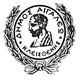 Κ.Α. : 35.6262.004, 35.6262.029 , 35.6262.031Α.Μ. : 2 /2022Αριθ. Πρωτ. :11758 / 10-03-2022CPV: 45343100-4	ΠεριεχόμεναΠεριεχόμενα	21.	ΑΝΑΘΕΤΟΥΣΑ ΑΡΧΗ ΚΑΙ ΑΝΤΙΚΕΙΜΕΝΟ ΣΥΜΒΑΣΗΣ	41.1	Στοιχεία Αναθέτουσας Αρχής	41.2	Στοιχεία Διαδικασίας-Χρηματοδότηση	51.3	Συνοπτική Περιγραφή φυσικού και οικονομικού αντικειμένου της σύμβασης	51.4	Θεσμικό πλαίσιο	61.5	Προθεσμία παραλαβής προσφορών και διενέργεια διαγωνισμού	81.6	Δημοσιότητα	81.7	Αρχές εφαρμοζόμενες στη διαδικασία σύναψης	82.	ΓΕΝΙΚΟΙ ΚΑΙ ΕΙΔΙΚΟΙ ΟΡΟΙ ΣΥΜΜΕΤΟΧΗΣ	102.1	Γενικές Πληροφορίες	102.1.1	Έγγραφα της σύμβασης	102.1.2	Επικοινωνία - Πρόσβαση στα έγγραφα της Σύμβασης	102.1.3	Παροχή Διευκρινίσεων	102.1.4	Γλώσσα	112.1.5	Εγγυήσεις	112.1.6 Προστασία Προσωπικών Δεδομένων	122.2	Δικαίωμα Συμμετοχής - Κριτήρια Ποιοτικής Επιλογής	122.2.1	Δικαίωμα συμμετοχής	122.2.2	Εγγύηση συμμετοχής	132.2.3	Λόγοι αποκλεισμού	142.2.4	Καταλληλότητα άσκησης επαγγελματικής δραστηριότητας	182.2.5	Οικονομική και χρηματοοικονομική επάρκεια	192.2.6	Τεχνική και επαγγελματική ικανότητα	192.2.7	Πρότυπα διασφάλισης ποιότητας και πρότυπα περιβαλλοντικής διαχείρισης	192.2.8	Στήριξη στην ικανότητα τρίτων – Υπεργολαβία	202.2.9	Κανόνες απόδειξης ποιοτικής επιλογής	212.2.9.1	Προκαταρκτική απόδειξη κατά την υποβολή προσφορών	212.2.9.2	Αποδεικτικά μέσα	232.3	Κριτήρια Ανάθεσης	282.3.1	Κριτήριο ανάθεσης	282.4	Κατάρτιση - Περιεχόμενο Προσφορών	282.4.1	Γενικοί όροι υποβολής προσφορών	282.4.2	Χρόνος και Τρόπος υποβολής προσφορών	292.4.3	Περιεχόμενα Φακέλου «Δικαιολογητικά Συμμετοχής- Τεχνική Προσφορά»	322.4.3.1 Δικαιολογητικά Συμμετοχής	322.4.3.2 Τεχνική Προσφορά	332.4.4	Περιεχόμενα Φακέλου «Οικονομική Προσφορά» / Τρόπος σύνταξης και υποβολής οικονομικών προσφορών	332.4.5	Χρόνος ισχύος των προσφορών	342.4.6	Λόγοι απόρριψης προσφορών	343.	ΔΙΕΝΕΡΓΕΙΑ ΔΙΑΔΙΚΑΣΙΑΣ - ΑΞΙΟΛΟΓΗΣΗ ΠΡΟΣΦΟΡΩΝ	363.2	Πρόσκληση υποβολής δικαιολογητικών προσωρινού αναδόχου - Δικαιολογητικά προσωρινού αναδόχου	383.3	Κατακύρωση - σύναψη σύμβασης	393.4	Προδικαστικές Προσφυγές - Προσωρινή και Οριστική Δικαστική Προστασία	403.5	Ματαίωση Διαδικασίας	434.	ΟΡΟΙ ΕΚΤΕΛΕΣΗΣ ΤΗΣ ΣΥΜΒΑΣΗΣ	444.1	Εγγυήσεις  (καλής εκτέλεσης, προκαταβολής)	444.2 	Συμβατικό Πλαίσιο - Εφαρμοστέα Νομοθεσία	444.3	Όροι εκτέλεσης της σύμβασης	444.4	Υπεργολαβία	454.5	Τροποποίηση σύμβασης κατά τη διάρκειά της	464.6	Δικαίωμα μονομερούς λύσης της σύμβασης	465.	ΕΙΔΙΚΟΙ ΟΡΟΙ ΕΚΤΕΛΕΣΗΣ ΤΗΣ ΣΥΜΒΑΣΗΣ	485.1	Τρόπος πληρωμής	485.2	Κήρυξη οικονομικού φορέα εκπτώτου - Κυρώσεις	485.3	Διοικητικές προσφυγές κατά τη διαδικασία εκτέλεσης των συμβάσεων	505.4	Δικαστική επίλυση διαφορών	506.	ΧΡΟΝΟΣ ΚΑΙ ΤΡΟΠΟΣ ΕΚΤΕΛΕΣΗΣ	516.1 	Παρακολούθηση της σύμβασης	516.2 	Διάρκεια σύμβασης	516.3 	Παραλαβή του αντικειμένου της σύμβασης 	516.4 	Απόρριψη παραδοτέων – Αντικατάσταση	526.5 	Αναπροσαρμογή τιμής	Σφάλμα! Δεν έχει οριστεί σελιδοδείκτης.ΠΑΡΑΡΤΗΜΑΤΑ	Σφάλμα! Δεν έχει οριστεί σελιδοδείκτης.ΠΑΡΑΡΤΗΜΑ Ι – Αναλυτική Περιγραφή Φυσικού και Οικονομικού Αντικειμένου της Σύμβασης (προσαρμοσμένο από την Αναθέτουσα Αρχή)	Σφάλμα! Δεν έχει οριστεί σελιδοδείκτης.ΠΑΡΑΡΤΗΜΑ ΙΙ –  Ειδική Συγγραφή Υποχρεώσεων (προσαρμοσμένο από την Αναθέτουσα Αρχή)	Σφάλμα! Δεν έχει οριστεί σελιδοδείκτης.ΠΑΡΑΡΤΗΜΑ ΙΙI – ΕΕΕΣ (Προσαρμοσμένο από την Αναθέτουσα Αρχή)- [ΥΠΟΧΡΕΩΤΙΚΟ]	Σφάλμα! Δεν έχει οριστεί σελιδοδείκτης.ΠΑΡΑΡΤΗΜΑ ΙV – Άλλες Δηλώσεις (Προσαρμοσμένο από την Αναθέτουσα Αρχή) [ΠΡΟΑΙΡΕΤΙΚΟ]	Σφάλμα! Δεν έχει οριστεί σελιδοδείκτης.ΠΑΡΑΡΤΗΜΑ V – Υπόδειγμα Τεχνικής Προσφοράς (Προσαρμοσμένο από την Αναθέτουσα Αρχή) [ΠΡΟΑΙΡΕΤΙΚΟ]	Σφάλμα! Δεν έχει οριστεί σελιδοδείκτης.ΠΑΡΑΡΤΗΜΑ VI – Άλλο Περιγραφικό Έγγραφο - Υπόδειγμα (Προσαρμοσμένο από την Αναθέτουσα Αρχή) [ΠΡΟΑΙΡΕΤΙΚΟ]	Σφάλμα! Δεν έχει οριστεί σελιδοδείκτης.ΠΑΡΑΡΤΗΜΑ VIΙ – Υπόδειγμα Οικονομικής Προσφοράς (Προσαρμοσμένο από την Αναθέτουσα Αρχή) [ΠΡΟΑΙΡΕΤΙΚΟ]	Σφάλμα! Δεν έχει οριστεί σελιδοδείκτης.ΠΑΡΑΡΤΗΜΑ VIII – Υποδείγματα Εγγυητικών Επιστολών (Προσαρμοσμένο από την Αναθέτουσα Αρχή)[ΠΡΟΑΙΡΕΤΙΚΟ]	Σφάλμα! Δεν έχει οριστεί σελιδοδείκτης.ΠΑΡΑΡΤΗΜΑ IX – Πίνακας αντιστοίχισης λόγων αποκλεισμού-κριτηρίων ποιοτικής επιλογής και αποδεικτικών μέσων (Προσαρμοσμένο από την Αναθέτουσα Αρχή) [ΠΡΟΑΙΡΕΤΙΚΟ]	Σφάλμα! Δεν έχει οριστεί σελιδοδείκτης.ΠΑΡΑΡΤΗΜΑ X – Ενημέρωση για την προστασία προσωπικών δεδομένων (Προσαρμοσμένο από την Αναθέτουσα Αρχή) [ΠΡΟΑΙΡΕΤΙΚΟ]	Σφάλμα! Δεν έχει οριστεί σελιδοδείκτης.ΠΑΡΑΡΤΗΜΑ XΙ – Σχέδιο Σύμβασης (Προσαρμοσμένο από την Αναθέτουσα Αρχή)- [ΠΡΟΑΙΡΕΤΙΚΟ]	Σφάλμα! Δεν έχει οριστεί σελιδοδείκτης.ΑΝΑΘΕΤΟΥΣΑ ΑΡΧΗ ΚΑΙ ΑΝΤΙΚΕΙΜΕΝΟ ΣΥΜΒΑΣΗΣ1.1	Στοιχεία Αναθέτουσας Αρχής Είδος Αναθέτουσας Αρχής  Η Αναθέτουσα Αρχή είναι ο Δήμος Αιγάλεω, μη κεντρική αναθέτουσα αρχή και ανήκει στη Γενική Κυβέρνηση. (Υποτομέας ΟΤΑ).Κύρια δραστηριότητα Α.Α.Η κύρια δραστηριότητα της Αναθέτουσας Αρχής είναι οι Γενικές δημόσιες Υπηρεσίες. Κατά την εκτέλεση της σύμβασης εφαρμόζονται οι διατάξεις του ν. 4412/2016, όπως τροποποιήθηκε και ισχύει, καθώς και οι όροι της παρούσας διακήρυξης. Στοιχεία Επικοινωνίας  α)	Τα έγγραφα της σύμβασης είναι διαθέσιμα για ελεύθερη, πλήρη, άμεση & δωρεάν ηλεκτρονική πρόσβαση  μέσω της διαδικτυακής πύλης (www.promitheus.gov.gr) του ΟΠΣ ΕΣΗΔΗΣβ)	Κάθε είδους επικοινωνία και ανταλλαγή πληροφοριών πραγματοποιείται μέσω του ΕΣΗΔΗΣ Προμήθειες και Υπηρεσίες (εφεξής ΕΣΗΔΗΣ), το οποίο είναι προσβάσιμο από τη Διαδικτυακή Πύλη (www.promitheus.gov.gr) του ΟΠΣ ΕΣΗΔΗΣγ)    Περαιτέρω πληροφορίες είναι διαθέσιμες από την προαναφερθείσα Διεύθυνση στο διαδίκτυο www.promitheus.gov.gr ή τη διεύθυνση www.aigaleo.grδ)    H ηλεκτρονική επικοινωνία απαιτεί την χρήση εργαλείων και συσκευών που δεν είναι γενικώς διαθέσιμα. Η απεριόριστη, πλήρης, άμεση και δωρεάν πρόσβαση στα εν λόγω εργαλεία και συσκευές είναι δυνατή στην διεύθυνση (URL) : www.promitheus.gov.gr1.2	Στοιχεία Διαδικασίας-ΧρηματοδότησηΕίδος διαδικασίας Ο διαγωνισμός θα διεξαχθεί με την ανοικτή διαδικασία του άρθρου 27 του ν. 4412/16. Χρηματοδότηση της σύμβασηςΦορέας χρηματοδότησης της παρούσας σύμβασης είναι ο Δήμος Αιγάλεω. Η δαπάνη για την εν λόγω  σύμβαση θα βαρύνει την σχετική πίστωση του προϋπολογισμού του Δήμου για το έτος 2022  ως εξής: 1.3	Συνοπτική Περιγραφή φυσικού και οικονομικού αντικειμένου της σύμβασης Αντικείμενο της σύμβασης είναι Εργασίες πυροπροστασίας στα : Άλση - Πάρκα, κτήμα Μερκάτη - κενά οικόπεδα – σχολεία, Δημοτική κατασκήνωση Ραφήνας κ.λ.π. του Δήμου Αιγάλεω συνολικού προϋπολογισμού 55.682,20 € με τον ΦΠΑ 24%,( προϋπολογισμός χωρίς ΦΠΑ: 44.905,00 € ).Οι παρεχόμενες υπηρεσίες κατατάσσονται στους ακόλουθους κωδικούς του Κοινού Λεξιλογίου δημοσίων συμβάσεων (CPV) : 45343100-4Η παρούσα σύμβαση υποδιαιρείται στα κάτωθι τμήματα (άρθρο 59-ν.4412/2016) :ΤΜΗΜΑ 1: «Εργασίες πυροπροστασίας στα Άλση-Πάρκα του Δήμου Αιγάλεω», εκτιμώμενης αξίας 22.475,00 € συμπεριλαμβανομένου ΦΠΑ 24%.ΤΜΗΜΑ 2: «Καθαρισμός ξερών χόρτων θάμνων & λοιπών υλικών , Κτήμα Μερκάτη - Πολυκλαδικό - ΤΕΕ (Ελαιώνα) & κενών οικοπέδων καθώς και απομάκρυνση υλικών καθαρισμού του Δήμου Αιγάλεω », εκτιμώμενης αξίας 24.713,20 € συμπεριλαμβανομένου ΦΠΑ 24%.ΤΜΗΜΑ 3 :  «Καθαρισμός περιαστικού Αλσυλλίου Δημοτικής Κατασκήνωσης Ραφήνας του Δήμου Αιγάλεω », εκτιμώμενης αξίας 8.494,00 € συμπεριλαμβανομένου ΦΠΑ 24%.Προσφορές, επί ποινή αποκλεισμού, υποβάλλονται και για τα τρία (3) ΤΜΗΜΑΤΑ, στο σύνολο των εργασιών.Η εκτιμώμενη αξία της σύμβασης ανέρχεται στο ποσό των 44.905,00 € μη συμπεριλαμβανομένου ΦΠΑ 24 % (εκτιμώμενη αξία συμπεριλαμβανομένου ΦΠΑ: 55.682,20 €). Η διάρκεια της σύμβασης ορίζεται έως το πέρας της αντιπυρικής περιόδου, ( 31/10/ 2022)Αναλυτική περιγραφή του φυσικού και οικονομικού αντικειμένου της σύμβασης δίδεται στο ΠΑΡΑΡΤΗΜΑ  (ΤΕΧΝΙΚΗ ΠΕΡΙΓΡΑΦΗ – ΤΕΧΝΙΚΕΣ ΠΡΟΔΙΑΓΡΑΦΕΣ) ,(ΕΝΔΕΙΚΤΙΚΟΣ ΠΡΟΫΠΟΛΟΓΙΣΜΟΣ),( ΣΥΓΓΡΑΦΗ ΥΠΟΧΡΕΩΣΕΩΝ) της παρούσας διακήρυξης.Η σύμβαση θα ανατεθεί με το κριτήριο της πλέον συμφέρουσας από οικονομική άποψη προσφοράς, βάσει τιμής (χαμηλότερη τιμή)1.4	Θεσμικό πλαίσιο Η ανάθεση και εκτέλεση της σύμβασης διέπονται από την κείμενη νομοθεσία και τις κατ΄ εξουσιοδότηση αυτής εκδοθείσες κανονιστικές πράξεις, όπως ισχύουν και ιδίως:του ν. 4412/2016 (Α’ 147) “Δημόσιες Συμβάσεις Έργων, Προμηθειών και Υπηρεσιών (προσαρμογή στις Οδηγίες 2014/24/ ΕΕ και 2014/25/ΕΕ)»του ν. 4622/19 (Α’ 133) «Επιτελικό Κράτος: οργάνωση, λειτουργία & διαφάνεια της Κυβέρνησης, των κυβερνητικών οργάνων & της κεντρικής δημόσιας διοίκησης» και ιδίως του άρθρου 37 του ν. 4700/2020 (Α’ 127) «Ενιαίο κείμενο Δικονομίας για το Ελεγκτικό Συνέδριο, ολοκληρωμένο νομοθετικό πλαίσιο για τον προσυμβατικό έλεγχο, τροποποιήσεις στον Κώδικα Νόμων για το Ελεγκτικό Συνέδριο, διατάξεις για την αποτελεσματική απονομή της δικαιοσύνης και άλλες διατάξεις» και ιδίως των άρθρων 324-337του ν. 4013/2011 (Α’ 204) «Σύσταση ενιαίας Ανεξάρτητης Αρχής Δημοσίων Συμβάσεων και Κεντρικού Ηλεκτρονικού Μητρώου Δημοσίων Συμβάσεων…», του άρθρου 4 του π.δ. 118/07 (Α’ 150) του ν. 3548/2007 (Α’ 68) «Καταχώριση δημοσιεύσεων των φορέων του Δημοσίου στο νομαρχιακό και τοπικό Τύπο και άλλες διατάξεις»,  του ν. 4601/2019 (Α’ 44) «Εταιρικοί µετασχηµατισµοί και εναρµόνιση του νοµοθετικού πλαισίου µε τις διατάξεις της Οδηγίας 2014/55/ΕΕ του Ευρωπαϊκού Κοινοβουλίου και του Συµβουλίου της 16ης Απριλίου 2014 για την έκδοση ηλεκτρονικών τιµολογίων στο πλαίσιο δηµόσιων συµβάσεων και λοιπές διατάξεις»Του ν. 4782 (Α΄36) Εκσυγχρονισμός, απλοποίηση και αναμόρφωση του ρυθμιστικού πλαισίου των δημοσίων συμβάσεων, ειδικότερες ρυθμίσεις προμηθειών στους τομείς της άμυνας και της ασφάλειας και άλλες διατάξεις για την ανάπτυξη, τις υποδομές και την υγεία.του π.δ. 39/2017 (Α’ 64) «Κανονισμός εξέτασης προδικαστικών προσφυγών ενώπιων της Α.Ε.Π.Π.»του άρθρου 68 του ν. 3863/2010 (Α΄ 115) της υπ' αριθμ. 57654/22.05.2017 Απόφασης του Υπουργού Οικονομίας και Ανάπτυξης με θέμα : “Ρύθμιση ειδικότερων θεμάτων λειτουργίας και διαχείρισης του Κεντρικού Ηλεκτρονικού Μητρώου Δημοσίων Συμβάσεων (ΚΗΜΔΗΣ)” (Β’ 1781) της υπ΄αριθμ. 64233/08.06.2021 (Β΄2453/ 09.06.2021) Κοινής Απόφασης των Υπουργών Ανάπτυξης και Επενδύσεων  και Ψηφιακής Διακυβέρνησης με θέμα «Ρυθμίσεις τεχνικών ζητημάτων που αφορούν την ανάθεση των Δημοσίων Συμβάσεων Προμηθειών και Υπηρεσιών με χρήση των επιμέρους εργαλείων και διαδικασιών του Εθνικού Συστήματος Ηλεκτρονικών Δημοσίων Συμβάσεων (ΕΣΗΔΗΣ)»της αριθμ. Κ.Υ.Α. οικ. 60967 ΕΞ 2020 (B’ 2425/18.06.2020) «Ηλεκτρονική Τιμολόγηση στο πλαίσιο των Δημόσιων Συμβάσεων δυνάμει του ν. 4601/2019» (Α΄44)της αριθμ. 63446/2021 Κ.Υ.Α. (B’ 2338/02.06.2020) «Καθορισμός Εθνικού Μορφότυπου ηλεκτρονικού τιμολογίου στο πλαίσιο των Δημοσίων Συμβάσεων». του ν. 3419/2005 (Α’ 297) «Γενικό Εμπορικό Μητρώο (Γ.Ε.ΜΗ.) και εκσυγχρονισμός της Επιμελητηριακής Νομοθεσίας»του ν. 4635/2019 (Α’167) « Επενδύω στην Ελλάδα και άλλες διατάξεις» και ιδίως  των άρθρων 85 επ.του ν. 4270/2014 (Α’ 143) «Αρχές δημοσιονομικής διαχείρισης και εποπτείας (ενσωμάτωση της Οδηγίας 2011/85/ΕΕ) – δημόσιο λογιστικό και άλλες διατάξεις»του π.δ. 80/2016 (Α’ 145) «Ανάληψη υποχρεώσεων από τους Διατάκτες»της παρ. Ζ του Ν. 4152/2013 (Α’ 107) «Προσαρμογή της ελληνικής νομοθεσίας στην Οδηγία 2011/7 της 16.2.2011 για την καταπολέμηση των καθυστερήσεων πληρωμών στις εμπορικές συναλλαγές»,του ν. 4314/2014 (Α’ 265) «Α) Για τη διαχείριση, τον έλεγχο και την εφαρμογή αναπτυξιακών παρεμβάσεων για την προγραμματική περίοδο 2014−2020, Β) Ενσωμάτωση της Οδηγίας 2012/17 του Ευρωπαϊκού Κοινοβουλίου και του Συμβουλίου της 13ης Ιουνίου 2012 (ΕΕ L 156/16.6.2012) στο ελληνικό δίκαιο, τροποποίηση του ν. 3419/2005 (Α' 297) και άλλες διατάξεις» του  ν. 4727/2020 (Α’ 184) «Ψηφιακή Διακυβέρνηση (Ενσωμάτωση στην Ελληνική Νομοθεσία της Οδηγίας (ΕΕ) 2016/2102 και της Οδηγίας (ΕΕ) 2019/1024) – Ηλεκτρονικές Επικοινωνίες (Ενσωμάτωση στο Ελληνικό Δίκαιο της Οδηγίας (ΕΕ) 2018/1972 και άλλες διατάξεις», του π.δ 28/2015 (Α’ 34) «Κωδικοποίηση διατάξεων για την πρόσβαση σε δημόσια έγγραφα και στοιχεία» του ν. 2859/2000 (Α’ 248) «Κύρωση Κώδικα Φόρου Προστιθέμενης Αξίας» του ν.2690/1999 (Α’ 45) «Κύρωση του Κώδικα Διοικητικής Διαδικασίας και άλλες διατάξεις»  και ιδίως των άρθρων 1,2, 7, 11 και 13 έως 15,του ν. 2121/1993 (Α’ 25) «Πνευματική Ιδιοκτησία, Συγγενικά Δικαιώματα και Πολιτιστικά Θέματα», του Κανονισμού (ΕΕ) 2016/679 του ΕΚ και του Συμβουλίου, της 27ης Απριλίου 2016, για την προστασία των φυσικών προσώπων έναντι της επεξεργασίας των δεδομένων προσωπικού χαρακτήρα και για την ελεύθερη κυκλοφορία των δεδομένων αυτών και την κατάργηση της οδηγίας 95/46/ΕΚ (Γενικός Κανονισμός για την Προστασία Δεδομένων) (Κείμενο που παρουσιάζει ενδιαφέρον για τον ΕΟΧ) OJ L 119,του ν. 4624/2019 (Α’ 137) «Αρχή Προστασίας Δεδομένων Προσωπικού Χαρακτήρα, μέτρα εφαρμογής του Κανονισμού (ΕΕ) 2016/679 του Ευρωπαϊκού Κοινοβουλίου και του Συμβουλίου της 27ης Απριλίου 2016 για την προστασία των φυσικών προσώπων έναντι της επεξεργασίας δεδομένων προσωπικού χαρακτήρα και ενσωμάτωση στην εθνική νομοθεσία της Οδηγίας (ΕΕ) 2016/680 του Ευρωπαϊκού Κοινοβουλίου και του Συμβουλίου της 27ης Απριλίου 2016 και άλλες διατάξεις»,των σε εκτέλεση των ανωτέρω νόμων εκδοθεισών κανονιστικών πράξεων, των λοιπών διατάξεων που αναφέρονται ρητά ή απορρέουν από τα οριζόμενα στα συμβατικά τεύχη της παρούσας,  καθώς και του συνόλου των διατάξεων του ασφαλιστικού, εργατικού, κοινωνικού, περιβαλλοντικού και φορολογικού δικαίου που διέπει την ανάθεση και εκτέλεση της παρούσας σύμβασης, έστω και αν δεν αναφέρονται ρητά παραπάνω.1.5	Προθεσμία παραλαβής προσφορών και διενέργεια διαγωνισμού Η καταληκτική ημερομηνία παραλαβής των προσφορών είναι η 12/04/2022 και ώρα11:00 π.μ.Η διαδικασία θα διενεργηθεί με χρήση του Εθνικού Συστήματος Ηλεκτρονικών Δημόσιων Συμβάσεων (ΕΣΗΔΗΣ) Προμήθειες και Υπηρεσίες του  ΟΠΣ ΕΣΗΔΗΣ (Διαδικτυακή Πύλη www.promitheus.gov.gr)1.6	ΔημοσιότηταA.	Δημοσίευση σε εθνικό επίπεδο Η προκήρυξη και το πλήρες κείμενο της παρούσας Διακήρυξης καταχωρήθηκαν στο Κεντρικό Ηλεκτρονικό Μητρώο Δημοσίων Συμβάσεων (ΚΗΜΔΗΣ). Τα έγγραφα της σύμβασης της παρούσας Διακήρυξης καταχωρήθηκαν στη σχετική ηλεκτρονική διαδικασία σύναψης δημόσιας σύμβασης στο ΕΣΗΔΗΣ, η οποία έλαβε Συστημικό Αύξοντα Αριθμό:157155 και αναρτήθηκαν στη Διαδικτυακή Πύλη (www.promitheus.gov.gr) του ΟΠΣ ΕΣΗΔΗΣ.Περίληψη της παρούσας Διακήρυξης δημοσιεύεται και στον Ελληνικό Τύπο  , σύμφωνα με το άρθρο 66 του Ν. 4412/2016 :  Εφημερίδα «Η ΠΟΛΗ ΜΑΣ» Εφημερίδα «ΧΤΥΠΟΣ»Περίληψη της παρούσας Διακήρυξης όπως προβλέπεται στην περίπτωση (ιστ) της παραγράφου 3 του άρθρου 76 του Ν.4727/2020, αναρτήθηκε στο διαδίκτυο, στον ιστότοπο http://et.diavgeia.gov.gr/ (ΠΡΟΓΡΑΜΜΑ ΔΙΑΥΓΕΙΑ)  Η Διακήρυξη  θα καταχωρηθεί στο διαδίκτυο, στην ιστοσελίδα της αναθέτουσας αρχής, στη διεύθυνση (URL) :   www.aigaleo.gr  B.	Έξοδα δημοσιεύσεωνΗ δαπάνη των δημοσιεύσεων στον Ελληνικό Τύπο βαρύνει: τον ανάδοχο.1.7	Αρχές εφαρμοζόμενες στη διαδικασία σύναψης Οι οικονομικοί φορείς δεσμεύονται ότι:α) τηρούν και θα εξακολουθήσουν να τηρούν κατά την εκτέλεση της σύμβασης, εφόσον επιλεγούν,  τις υποχρεώσεις τους που απορρέουν από τις διατάξεις της περιβαλλοντικής, κοινωνικοασφαλιστικής και εργατικής νομοθεσίας, που έχουν θεσπιστεί με το δίκαιο της Ένωσης, το εθνικό δίκαιο, συλλογικές συμβάσεις ή διεθνείς διατάξεις περιβαλλοντικού, κοινωνικού και εργατικού δικαίου, οι οποίες απαριθμούνται στο Παράρτημα Χ του Προσαρτήματος Α του ν. 4412/2016. Η τήρηση των εν λόγω υποχρεώσεων ελέγχεται και βεβαιώνεται από τα όργανα που επιβλέπουν την εκτέλεση των δημοσίων συμβάσεων και τις αρμόδιες δημόσιες αρχές και υπηρεσίες που ενεργούν εντός των ορίων της ευθύνης και της αρμοδιότητάς τους .β) δεν θα ενεργήσουν αθέμιτα, παράνομα ή καταχρηστικά  καθ΄ όλη τη διάρκεια της διαδικασίας ανάθεσης, αλλά και κατά το στάδιο εκτέλεσης της σύμβασης, εφόσον επιλεγούν.γ) λαμβάνουν τα κατάλληλα μέτρα για να διαφυλάξουν την εμπιστευτικότητα των πληροφοριών που έχουν χαρακτηρισθεί ως τέτοιες.2.	ΓΕΝΙΚΟΙ ΚΑΙ ΕΙΔΙΚΟΙ ΟΡΟΙ ΣΥΜΜΕΤΟΧΗΣ2.1	Γενικές Πληροφορίες2.1.1	Έγγραφα της σύμβασηςΤα έγγραφα της παρούσας διαδικασίας σύναψης  είναι τα ακόλουθα:η περίληψη της παρούσας διακήρυξης,η παρούσα Διακήρυξη με τα Παραρτήματα που αποτελούν αναπόσπαστο μέρος αυτής,το  Ευρωπαϊκό Ενιαίο Έγγραφο Σύμβασης [ΕΕΕΣ],οι συμπληρωματικές πληροφορίες που τυχόν παρέχονται στο πλαίσιο της διαδικασίας, ιδίως σχετικά με τις προδιαγραφές και τα σχετικά δικαιολογητικά.2.1.2	Επικοινωνία - Πρόσβαση στα έγγραφα της ΣύμβασηςΌλες οι επικοινωνίες σε σχέση με τα βασικά στοιχεία της διαδικασίας σύναψης της σύμβασης, καθώς και όλες οι ανταλλαγές πληροφοριών, ιδίως η ηλεκτρονική υποβολή, εκτελούνται με τη χρήση της πλατφόρμας του Εθνικού Συστήματος Ηλεκτρονικών Δημοσίων Συμβάσεων (ΕΣΗΔΗΣ), η οποία είναι προσβάσιμη μέσω της Διαδικτυακής πύλης (www.promitheus.gov.gr) .2.1.3	Παροχή ΔιευκρινίσεωνΤα σχετικά αιτήματα παροχής διευκρινίσεων υποβάλλονται ηλεκτρονικά, το αργότερο δέκα (10) ημέρες πριν την καταληκτική ημερομηνία υποβολής προσφορών και απαντώνται αντίστοιχα, στο πλαίσιο της παρούσας, στη σχετική ηλεκτρονική διαδικασία σύναψης δημόσιας σύμβασης στην πλατφόρμα του ΕΣΗΔΗΣ, η οποία είναι προσβάσιμη μέσω της Διαδικτυακής πύλης (www.promitheus.gov.gr). Αιτήματα παροχής συμπληρωματικών πληροφοριών – διευκρινίσεων  υποβάλλονται από εγγεγραμμένους  στο σύστημα οικονομικούς φορείς, δηλαδή από εκείνους που διαθέτουν σχετικά διαπιστευτήρια που τους έχουν χορηγηθεί (όνομα χρήστη και κωδικό πρόσβασης) και απαραίτητα το ηλεκτρονικό αρχείο με το κείμενο των ερωτημάτων είναι ηλεκτρονικά υπογεγραμμένο. Αιτήματα παροχής διευκρινήσεων που είτε υποβάλλονται με άλλο τρόπο είτε το ηλεκτρονικό αρχείο που τα συνοδεύει δεν είναι ηλεκτρονικά υπογεγραμμένο, δεν εξετάζονται. Η αναθέτουσα αρχή παρατείνει την προθεσμία παραλαβής των προσφορών, ούτως ώστε όλοι οι ενδιαφερόμενοι οικονομικοί φορείς να μπορούν να λάβουν γνώση όλων των αναγκαίων πληροφοριών για την κατάρτιση των προσφορών στις ακόλουθες περιπτώσεις:α) όταν, για οποιονδήποτε λόγο, πρόσθετες πληροφορίες, αν και ζητήθηκαν από τον οικονομικό φορέα έγκαιρα, δεν έχουν παρασχεθεί το αργότερο τέσσερις (4) ημέρες πριν από την προθεσμία που ορίζεται για την παραλαβή των προσφορών, β) όταν τα έγγραφα της σύμβασης υφίστανται σημαντικές αλλαγές. Η διάρκεια της παράτασης θα είναι ανάλογη με τη σπουδαιότητα των πληροφοριών ή των αλλαγών.Όταν οι πρόσθετες πληροφορίες δεν έχουν ζητηθεί έγκαιρα ή δεν έχουν σημασία για την προετοιμασία κατάλληλων προσφορών, η παράταση της προθεσμίας εναπόκειται στη διακριτική ευχέρεια της αναθέτουσας αρχής.Τροποποίηση των όρων της διαγωνιστικής διαδικασίας (πχ αλλαγή/μετάθεση της καταληκτικής ημερομηνίας υποβολής προσφορών καθώς και σημαντικές αλλαγές των εγγράφων της σύμβασης, σύμφωνα με την προηγούμενη παράγραφο) δημοσιεύεται στην ΕΕΕΕ (με το τυποποιημένο έντυπο «Διορθωτικό») και στο ΚΗΜΔΗΣ .2.1.4	ΓλώσσαΤα έγγραφα της σύμβασης έχουν συνταχθεί στην ελληνική γλώσσα.Τυχόν προδικαστικές προσφυγές υποβάλλονται στην ελληνική γλώσσα.Οι προσφορές, τα  στοιχεία που περιλαμβάνονται σε αυτές, καθώς και τα αποδεικτικά έγγραφα σχετικά με τη μη ύπαρξη λόγου αποκλεισμού και την πλήρωση των κριτηρίων ποιοτικής επιλογής συντάσσονται στην ελληνική γλώσσα ή συνοδεύονται από επίσημη μετάφρασή τους στην ελληνική γλώσσα.Τα αλλοδαπά δημόσια και ιδιωτικά έγγραφα συνοδεύονται από μετάφρασή τους στην ελληνική γλώσσα, επικυρωμένη είτε από πρόσωπο αρμόδιο κατά τις κείμενες διατάξεις της εθνικής νομοθεσίας είτε από πρόσωπο κατά νόμο αρμόδιο της χώρας στην οποία έχει συνταχθεί το έγγραφο.. Ενημερωτικά και τεχνικά φυλλάδια και άλλα έντυπα -εταιρικά ή μη- με ειδικό τεχνικό περιεχόμενο, δηλαδή έντυπα με αμιγώς τεχνικά χαρακτηριστικά, όπως αριθμούς, αποδόσεις σε διεθνείς μονάδες, μαθηματικούς τύπους και σχέδια, που είναι δυνατόν να διαβαστούν σε κάθε γλώσσα και δεν είναι απαραίτητη η μετάφραση τους, μπορούν να υποβάλλονται σε άλλη γλώσσα, χωρίς να συνοδεύονται από μετάφραση στην ελληνική. .Κάθε μορφής επικοινωνία με την αναθέτουσα αρχή, καθώς και μεταξύ αυτής και του αναδόχου, θα γίνονται υποχρεωτικά στην ελληνική γλώσσα.2.1.5	ΕγγυήσειςΟι εγγυητικές επιστολές των παραγράφων 2.2.2 και 4.1. εκδίδονται από πιστωτικά ιδρύματα ή χρηματοδοτικά ιδρύματα ή ασφαλιστικές επιχειρήσεις κατά την έννοια των περιπτώσεων β΄ και γ΄ της παρ. 1 του άρθρου 14 του ν. 4364/ 2016 (Α΄13), που λειτουργούν νόμιμα στα κράτη - μέλη της Ένωσης ή του Ευρωπαϊκού Οικονομικού Χώρου ή στα κράτη-μέρη της ΣΔΣ και έχουν, σύμφωνα με τις ισχύουσες διατάξεις, το δικαίωμα αυτό. Μπορούν, επίσης, να εκδίδονται από το Τ.Μ.Ε.Δ.Ε. ή να παρέχονται με γραμμάτιο του Ταμείου Παρακαταθηκών και Δανείων με παρακατάθεση σε αυτό του αντίστοιχου χρηματικού ποσού. Αν συσταθεί παρακαταθήκη με γραμμάτιο παρακατάθεσης χρεογράφων στο Ταμείο Παρακαταθηκών και Δανείων, τα τοκομερίδια ή μερίσματα που λήγουν κατά τη διάρκεια της εγγύησης επιστρέφονται μετά τη λήξη τους στον υπέρ ου η εγγύηση οικονομικό φορέα.Οι εγγυητικές επιστολές εκδίδονται κατ’ επιλογή των οικονομικών φορέων από έναν ή περισσότερους εκδότες της παραπάνω παραγράφου.Οι εγγυήσεις αυτές περιλαμβάνουν κατ’ ελάχιστον τα ακόλουθα στοιχεία: α) την ημερομηνία έκδοσης, β) τον εκδότη, γ) την αναθέτουσα αρχή προς την οποία απευθύνονται, δ) τον αριθμό της εγγύησης, ε) το ποσό που καλύπτει η εγγύηση, στ) την πλήρη επωνυμία, τον Α.Φ.Μ. και τη διεύθυνση του οικονομικού φορέα υπέρ του οποίου εκδίδεται η εγγύηση (στην περίπτωση ένωσης αναγράφονται όλα τα παραπάνω για κάθε μέλος της ένωσης),  ζ) τους όρους ότι: αα) η εγγύηση παρέχεται ανέκκλητα και ανεπιφύλακτα, ο δε εκδότης παραιτείται του δικαιώματος της διαιρέσεως και της διζήσεως, και ββ) ότι σε περίπτωση κατάπτωσης αυτής, το ποσό της κατάπτωσης υπόκειται στο εκάστοτε ισχύον τέλος χαρτοσήμου, η) τα στοιχεία της σχετικής διακήρυξης και την καταληκτική ημερομηνία υποβολής προσφορών, θ) την ημερομηνία λήξης ή τον χρόνο ισχύος της εγγύησης, ι) την ανάληψη υποχρέωσης από τον εκδότη της εγγύησης να καταβάλει το ποσό της εγγύησης ολικά ή μερικά εντός πέντε (5) ημερών μετά από απλή έγγραφη ειδοποίηση εκείνου προς τον οποίο απευθύνεται και ια) στην περίπτωση των εγγυήσεων καλής εκτέλεσης και προκαταβολής, τον αριθμό και τον τίτλο της σχετικής σύμβασης. Η περ. αα’ του προηγούμενου εδαφίου ζ΄ δεν εφαρμόζεται για τις εγγυήσεις που παρέχονται με γραμμάτιο του Ταμείου Παρακαταθηκών και Δανείων.Η αναθέτουσα αρχή επικοινωνεί με τους εκδότες των εγγυητικών επιστολών προκειμένου να διαπιστώσει την εγκυρότητά τους.2.1.6 Προστασία Προσωπικών ΔεδομένωνΗ αναθέτουσα αρχή ενημερώνει το φυσικό πρόσωπο που υπογράφει την προσφορά ως Προσφέρων ή ως Νόμιμος Εκπρόσωπος Προσφέροντος, ότι η ίδια ή και τρίτοι, κατ’ εντολή και για λογαριασμό της, θα επεξεργάζονται προσωπικά δεδομένα που περιέχονται στους φακέλους της προσφοράς και τα αποδεικτικά μέσα τα οποία υποβάλλονται σε αυτήν, στο πλαίσιο του παρόντος Διαγωνισμού, για το σκοπό της αξιολόγησης των προσφορών και της ενημέρωσης έτερων συμμετεχόντων σε αυτόν, λαμβάνοντας κάθε εύλογο μέτρο για τη διασφάλιση του απόρρητου και της ασφάλειας της επεξεργασίας των δεδομένων και της προστασίας τους από κάθε μορφής αθέμιτη επεξεργασία, σύμφωνα με τις διατάξεις της κείμενης νομοθεσίας περί προστασίας προσωπικών δεδομένων, κατά τα αναλυτικώς αναφερόμενα στην αναλυτική ενημέρωση που επισυνάπτεται στην παρούσα.2.2	Δικαίωμα Συμμετοχής - Κριτήρια Ποιοτικής Επιλογής2.2.1	Δικαίωμα συμμετοχής 1. Δικαίωμα συμμετοχής στη διαδικασία σύναψης της παρούσας σύμβασης έχουν φυσικά ή νομικά πρόσωπα και, σε περίπτωση ενώσεων οικονομικών φορέων, τα μέλη αυτών, που είναι εγκατεστημένα σε:α) κράτος-μέλος της Ένωσης,β) κράτος-μέλος του Ευρωπαϊκού Οικονομικού Χώρου (Ε.Ο.Χ.),γ) τρίτες χώρες που έχουν υπογράψει και κυρώσει τη ΣΔΣ, στο βαθμό που η υπό ανάθεση δημόσια σύμβαση καλύπτεται από τα Παραρτήματα 1, 2, 4, 5, 6 και 7 και τις γενικές σημειώσεις του σχετικού με την Ένωση Προσαρτήματος I της ως άνω Συμφωνίας, καθώς και δ) σε τρίτες χώρες που δεν εμπίπτουν στην περίπτωση γ΄ της παρούσας παραγράφου και έχουν συνάψει διμερείς ή πολυμερείς συμφωνίες με την Ένωση σε θέματα διαδικασιών ανάθεσης δημοσίων συμβάσεων.Στο βαθμό που καλύπτονται από τα Παραρτήματα 1, 2, 4, 5 6 και 7 και τις γενικές σημειώσεις του σχετικού με την Ένωση Προσαρτήματος I της ΣΔΣ, καθώς και τις λοιπές διεθνείς συμφωνίες από τις οποίες δεσμεύεται η Ένωση, οι αναθέτουσες αρχές επιφυλάσσουν για τα έργα, τα αγαθά, τις υπηρεσίες και τους οικονομικούς φορείς των χωρών που έχουν υπογράψει τις εν λόγω συμφωνίες μεταχείριση εξίσου ευνοϊκή με αυτήν που επιφυλάσσουν για τα έργα, τα αγαθά, τις υπηρεσίες και τους οικονομικούς φορείς της Ένωσης.2. Οικονομικός φορέας συμμετέχει είτε μεμονωμένα είτε ως μέλος ένωσης. Οι ενώσεις οικονομικών φορέων, συμπεριλαμβανομένων και των προσωρινών συμπράξεων, δεν απαιτείται να περιβληθούν συγκεκριμένη νομική μορφή για την υποβολή προσφοράς. Η αναθέτουσα αρχή  μπορεί να απαιτήσει από τις ενώσεις οικονομικών φορέων να περιβληθούν συγκεκριμένη νομική μορφή, εφόσον τους ανατεθεί η σύμβαση.Στις περιπτώσεις υποβολής προσφοράς από ένωση οικονομικών φορέων, όλα τα μέλη της ευθύνονται έναντι της αναθέτουσας αρχής αλληλέγγυα και εις ολόκληρον.  2.2.2	Εγγύηση συμμετοχής2.2.2.1. Για την έγκυρη συμμετοχή στη διαδικασία σύναψης της παρούσας σύμβασης, κατατίθεται από τους συμμετέχοντες οικονομικούς φορείς (προσφέροντες),  εγγυητική επιστολή συμμετοχής, που ορίζεται στο ποσοστό 2% στο σύνολο του προϋπολογισμού μη συμπεριλαμβανομένου του ΦΠΑ ποσού 898,10ευρώ (  οκτακόσια ενενήντα οκτώ ευρώ και δέκα λεπτά)Στην περίπτωση ένωσης οικονομικών φορέων, η εγγύηση συμμετοχής περιλαμβάνει και τον όρο ότι η εγγύηση καλύπτει τις υποχρεώσεις όλων των οικονομικών φορέων που συμμετέχουν στην ένωση.Η εγγύηση συμμετοχής πρέπει να ισχύει τουλάχιστον για τριάντα (30) ημέρες μετά τη λήξη του χρόνου ισχύος της προσφοράς του άρθρου 2.4.5 της παρούσας, άλλως η προσφορά απορρίπτεται. Η αναθέτουσα αρχή μπορεί, πριν τη λήξη της προσφοράς, να ζητά από τους προσφέροντες να παρατείνουν, πριν τη λήξη τους, τη διάρκεια ισχύος της προσφοράς και της εγγύησης συμμετοχής.Οι πρωτότυπες εγγυήσεις συμμετοχής, πλην των εγγυήσεων που εκδίδονται ηλεκτρονικά, προσκομίζονται, σε κλειστό φάκελο με ευθύνη του οικονομικού φορέα, το αργότερο πριν την ημερομηνία και ώρα αποσφράγισης των προσφορών που ορίζεται στην παρ. 3.1 της παρούσας, άλλως η προσφορά απορρίπτεται ως απαράδεκτη, μετά από γνώμη της Επιτροπής Διαγωνισμού.2.2.2.2. Η εγγύηση συμμετοχής επιστρέφεται στον ανάδοχο με την προσκόμιση της εγγύησης καλής εκτέλεσης. Η εγγύηση συμμετοχής επιστρέφεται στους λοιπούς προσφέροντες, σύμφωνα με τα ειδικότερα οριζόμενα στην παρ. 3 του άρθρου 72 του ν. 4412/2016. 2.2.2.3. Η εγγύηση συμμετοχής καταπίπτει, εάν ο προσφέρων: α) αποσύρει την προσφορά του κατά τη διάρκεια ισχύος αυτής, β) παρέχει, εν γνώσει του, ψευδή στοιχεία ή πληροφορίες που αναφέρονται στις παραγράφους 2.2.3 έως 2.2.8, γ) δεν προσκομίσει εγκαίρως τα προβλεπόμενα από την παρούσα δικαιολογητικά (παράγραφοι 2.2.9 και 3.2), δ) δεν προσέλθει εγκαίρως για υπογραφή του συμφωνητικού, ε) υποβάλει μη κατάλληλη προσφορά, με την έννοια της περ. 46 της παρ. 1 του άρθρου 2 του ν. 4412/2016, στ) δεν ανταποκριθεί στη σχετική πρόσκληση της αναθέτουσας αρχής να εξηγήσει την τιμή ή το κόστος της προσφοράς του εντός της τεθείσας προθεσμίας και η προσφορά του απορριφθεί, ζ) στις περιπτώσεις των παρ. 3, 4 και 5 του άρθρου 103 του ν. 4412/2016, περί πρόσκλησης για υποβολή δικαιολογητικών από τον προσωρινό ανάδοχο, αν, κατά τον έλεγχο των παραπάνω δικαιολογητικών, σύμφωνα με τις παραγράφους 3.2 και 3.4 της παρούσας, διαπιστωθεί ότι τα στοιχεία που δηλώθηκαν στο ΕΕΕΣ είναι εκ προθέσεως απατηλά, ή ότι έχουν υποβληθεί πλαστά αποδεικτικά στοιχεία, ή αν, από τα παραπάνω δικαιολογητικά που προσκομίσθηκαν νομίμως και εμπροθέσμως, δεν αποδεικνύεται η μη συνδρομή των λόγων αποκλεισμού της παραγράφου 2.2.3 ή η πλήρωση μιας ή περισσότερων από τις απαιτήσεις των κριτηρίων ποιοτικής επιλογής.2.2.3	Λόγοι αποκλεισμού Αποκλείεται από τη συμμετοχή στην παρούσα διαδικασία σύναψης σύμβασης (διαγωνισμό) οικονομικός φορέας, εφόσον συντρέχει στο πρόσωπό του (εάν πρόκειται για μεμονωμένο φυσικό ή νομικό πρόσωπο) ή σε ένα από τα μέλη του (εάν πρόκειται για ένωση οικονομικών φορέων) ένας ή περισσότεροι από τους ακόλουθους λόγους:2.2.3.1.  Όταν υπάρχει σε βάρος του αμετάκλητη καταδικαστική απόφαση για ένα από τα ακόλουθα εγκλήματα: α) συμμετοχή σε εγκληματική οργάνωση, όπως αυτή ορίζεται στο άρθρο 2 της απόφασης-πλαίσιο 2008/841/ΔΕΥ του Συμβουλίου της 24ης Οκτωβρίου 2008, για την καταπολέμηση του οργανωμένου εγκλήματος (ΕΕ L 300 της 11.11.2008 σ.42), και τα εγκλήματα του άρθρου 187 του Ποινικού Κώδικα (εγκληματική οργάνωση),β) ενεργητική δωροδοκία, όπως ορίζεται στο άρθρο 3 της σύμβασης περί της καταπολέμησης της διαφθοράς στην οποία ενέχονται υπάλληλοι των Ευρωπαϊκών Κοινοτήτων ή των κρατών-μελών της Ένωσης (ΕΕ C 195 της 25.6.1997, σ. 1) και στην παρ. 1 του άρθρου 2 της απόφασης-πλαίσιο 2003/568/ΔΕΥ του Συμβουλίου της 22ας Ιουλίου 2003, για την καταπολέμηση της δωροδοκίας στον ιδιωτικό τομέα (ΕΕ L 192 της 31.7.2003, σ. 54), καθώς και όπως ορίζεται στο εθνικό δίκαιο του οικονομικού φορέα, και τα εγκλήματα των άρθρων 159Α (δωροδοκία πολιτικών προσώπων), 236 (δωροδοκία υπαλλήλου), 237 παρ. 2-4 (δωροδοκία δικαστικών λειτουργών), 237Α παρ. 2 (εμπορία επιρροής – μεσάζοντες), 396 παρ. 2 (δωροδοκία στον ιδιωτικό τομέα) του Ποινικού Κώδικα,γ) απάτη, εις βάρος των οικονομικών συμφερόντων της Ένωσης, κατά την έννοια των άρθρων 3 και 4 της Οδηγίας (ΕΕ) 2017/1371 του Ευρωπαϊκού Κοινοβουλίου και του Συμβουλίου της 5ης Ιουλίου 2017 σχετικά με την καταπολέμηση, μέσω του ποινικού δικαίου, της απάτης εις βάρος των οικονομικών συμφερόντων της Ένωσης (L 198/28.07.2017) και τα εγκλήματα των άρθρων 159Α (δωροδοκία πολιτικών προσώπων), 216 (πλαστογραφία), 236 (δωροδοκία υπαλλήλου), 237 παρ. 2-4 (δωροδοκία δικαστικών λειτουργών), 242 (ψευδής βεβαίωση, νόθευση κ.λπ.) 374 (διακεκριμένη κλοπή), 375 (υπεξαίρεση), 386 (απάτη), 386Α (απάτη με υπολογιστή), 386Β (απάτη σχετική με τις επιχορηγήσεις), 390 (απιστία) του Ποινικού Κώδικα και των άρθρων 155 επ. του Εθνικού Τελωνειακού Κώδικα (ν. 2960/2001, Α’ 265), όταν αυτά στρέφονται κατά των οικονομικών συμφερόντων της Ευρωπαϊκής Ένωσης ή συνδέονται με την προσβολή αυτών των συμφερόντων, καθώς και τα εγκλήματα των άρθρων 23 (διασυνοριακή απάτη σχετικά με τον ΦΠΑ) και 24 (επικουρικές διατάξεις για την ποινική προστασία των οικονομικών συμφερόντων της Ευρωπαϊκής Ένωσης) του ν. 4689/2020 (Α’ 103), δ) τρομοκρατικά εγκλήματα ή εγκλήματα συνδεόμενα με τρομοκρατικές δραστηριότητες, όπως ορίζονται, αντιστοίχως, στα άρθρα 3-4 και 5-12 της Οδηγίας (ΕΕ) 2017/541 του Ευρωπαϊκού Κοινοβουλίου και του Συμβουλίου της 15ης Μαρτίου 2017 για την καταπολέμηση της τρομοκρατίας και την αντικατάσταση της απόφασης-πλαισίου 2002/475/ΔΕΥ του Συμβουλίου και για την τροποποίηση της απόφασης 2005/671/ΔΕΥ του Συμβουλίου (ΕΕ L 88/31.03.2017) ή ηθική αυτουργία ή συνέργεια ή απόπειρα διάπραξης εγκλήματος, όπως ορίζονται στο άρθρο 14 αυτής, και τα εγκλήματα των άρθρων 187Α και 187Β του Ποινικού Κώδικα, καθώς και τα εγκλήματα των άρθρων 32-35 του ν. 4689/2020 (Α’103),ε) νομιμοποίηση εσόδων από παράνομες δραστηριότητες ή χρηματοδότηση της τρομοκρατίας, όπως αυτές ορίζονται στο άρθρο 1 της Οδηγίας (ΕΕ) 2015/849 του Ευρωπαϊκού Κοινοβουλίου και του Συμβουλίου της 20ης Μαΐου 2015, σχετικά με την πρόληψη της χρησιμοποίησης του χρηματοπιστωτικού συστήματος για τη νομιμοποίηση εσόδων από παράνομες δραστηριότητες ή για τη χρηματοδότηση της τρομοκρατίας, την τροποποίηση του κανονισμού (ΕΕ) αριθμ. 648/2012 του Ευρωπαϊκού Κοινοβουλίου και του Συμβουλίου, και την κατάργηση της οδηγίας 2005/60/ΕΚ του Ευρωπαϊκού Κοινοβουλίου και του Συμβουλίου και της οδηγίας 2006/70/ΕΚ της Επιτροπής (ΕΕ L 141/05.06.2015) και τα εγκλήματα των άρθρων 2 και 39 του ν. 4557/2018 (Α’ 139),στ) παιδική εργασία και άλλες μορφές εμπορίας ανθρώπων, όπως ορίζονται στο άρθρο 2 της Οδηγίας 2011/36/ΕΕ του Ευρωπαϊκού Κοινοβουλίου και του Συμβουλίου της 5ης Απριλίου 2011, για την πρόληψη και την καταπολέμηση της εμπορίας ανθρώπων και για την προστασία των θυμάτων της, καθώς και για την αντικατάσταση της απόφασης-πλαίσιο 2002/629/ΔΕΥ του Συμβουλίου (ΕΕ L 101 της 15.4.2011, σ. 1), και τα εγκλήματα του άρθρου 323Α του Ποινικού Κώδικα (εμπορία ανθρώπων).Ο οικονομικός φορέας αποκλείεται, επίσης, όταν το πρόσωπο εις βάρος του οποίου εκδόθηκε  αμετάκλητη καταδικαστική απόφαση είναι μέλος του διοικητικού, διευθυντικού ή εποπτικού οργάνου του ή έχει εξουσία εκπροσώπησης, λήψης αποφάσεων ή ελέγχου σε αυτό. Η υποχρέωση του προηγούμενου εδαφίου αφορά: - στις περιπτώσεις εταιρειών περιορισμένης ευθύνης (Ε.Π.Ε.) ιδιωτικών κεφαλαιουχικών εταιρειών (Ι.Κ.Ε.) και προσωπικών εταιρειών (Ο.Ε. και Ε.Ε.) τους διαχειριστές.- στις περιπτώσεις ανωνύμων εταιρειών (Α.Ε.), τον διευθύνοντα Σύμβουλο, τα μέλη του Διοικητικού Συμβουλίου, καθώς και τα πρόσωπα στα οποία με απόφαση του Διοικητικού Συμβουλίου έχει ανατεθεί το σύνολο της διαχείρισης και εκπροσώπησης της εταιρείας.- στις περιπτώσεις Συνεταιρισμών, τα μέλη του Διοικητικού Συμβουλίου.- σε όλες τις υπόλοιπες περιπτώσεις νομικών προσώπων, τον κατά περίπτωση νόμιμο εκπρόσωπο.Εάν στις ως άνω περιπτώσεις (α) έως (στ) η κατά τα ανωτέρω περίοδος αποκλεισμού δεν έχει καθοριστεί με αμετάκλητη απόφαση, αυτή ανέρχεται σε πέντε (5) έτη από την ημερομηνία της καταδίκης με αμετάκλητη απόφαση. 2.2.3.2. Στις ακόλουθες περιπτώσεις :α) όταν ο οικονομικός φορέας έχει αθετήσει τις υποχρεώσεις του όσον αφορά στην καταβολή φόρων ή εισφορών κοινωνικής ασφάλισης και αυτό έχει διαπιστωθεί από δικαστική ή διοικητική απόφαση με τελεσίδικη και δεσμευτική ισχύ, σύμφωνα με διατάξεις της χώρας όπου είναι εγκατεστημένος  ή την εθνική νομοθεσία ή β) όταν η αναθέτουσα αρχή μπορεί να αποδείξει με τα κατάλληλα μέσα ότι ο οικονομικός φορέας έχει αθετήσει τις υποχρεώσεις του όσον αφορά την καταβολή φόρων ή εισφορών κοινωνικής ασφάλισης.Αν ο οικονομικός φορέας είναι Έλληνας πολίτης ή έχει την εγκατάστασή του στην Ελλάδα, οι υποχρεώσεις του που αφορούν τις εισφορές κοινωνικής ασφάλισης καλύπτουν τόσο την κύρια όσο και την επικουρική ασφάλιση.Οι υποχρεώσεις των περ. α’ και β’ της παρ. 2.2.3.2  θεωρείται ότι δεν έχουν αθετηθεί εφόσον δεν έχουν καταστεί ληξιπρόθεσμες ή εφόσον αυτές έχουν υπαχθεί σε δεσμευτικό διακανονισμό που τηρείται.Δεν αποκλείεται ο οικονομικός φορέας, όταν έχει εκπληρώσει τις υποχρεώσεις του είτε καταβάλλοντας τους φόρους ή τις εισφορές κοινωνικής ασφάλισης που οφείλει, συμπεριλαμβανομένων, κατά περίπτωση, των δεδουλευμένων τόκων ή των προστίμων είτε υπαγόμενος σε δεσμευτικό διακανονισμό για την καταβολή τους στο μέτρο που τηρεί τους όρους του δεσμευτικού κανονισμού.2.2.3.3  Κατ' εξαίρεση, επίσης, ο οικονομικός φορέας δεν αποκλείεται, όταν ο αποκλεισμός, σύμφωνα με την παράγραφο 2.2.3.2, θα ήταν σαφώς δυσανάλογος, ιδίως όταν μόνο μικρά ποσά των φόρων ή των εισφορών κοινωνικής ασφάλισης δεν έχουν καταβληθεί ή όταν ο οικονομικός φορέας ενημερώθηκε σχετικά με το ακριβές ποσό που οφείλεται λόγω αθέτησης των υποχρεώσεών του όσον αφορά στην καταβολή φόρων ή εισφορών κοινωνικής ασφάλισης σε χρόνο κατά τον οποίο δεν είχε τη δυνατότητα να λάβει μέτρα, σύμφωνα με το τελευταίο εδάφιο της παρ. 2 του άρθρου 73 ν. 4412/2016, πριν από την εκπνοή της προθεσμίας υποβολής προσφοράς. 2.2.3.4. Αποκλείεται από τη συμμετοχή στη διαδικασία σύναψης της παρούσας σύμβασης, οικονομικός φορέας σε οποιαδήποτε από τις ακόλουθες καταστάσεις: (α) εάν έχει αθετήσει τις υποχρεώσεις που προβλέπονται στην παρ. 2 του άρθρου 18 του ν. 4412/2016, περί αρχών που εφαρμόζονται στις διαδικασίες σύναψης δημοσίων συμβάσεων, ιδίως εάν σε βάρος του έχουν επιβληθεί, μέσα σε χρονικό διάστημα δύο (2) ετών πριν από τη λήξη της προθεσμίας υποβολής της προσφοράς, τρεις (3) πράξεις επιβολής προστίμου από τα αρμόδια ελεγκτικά όργανα του Σώματος Επιθεώρησης Εργασίας για παραβάσεις της εργατικής νομοθεσίας που χαρακτηρίζονται, σύμφωνα με την υπουργική απόφαση 2063/Δ1632/2011 (Β` 266), όπως εκάστοτε ισχύει, ως «υψηλής» ή «πολύ υψηλής» σοβαρότητας, οι οποίες προκύπτουν αθροιστικά, από τρεις (3) διενεργηθέντες ελέγχους ή δύο (2) πράξεις επιβολής προστίμου από τα αρμόδια ελεγκτικά όργανα του Σώματος Επιθεώρησης Εργασίας για παραβάσεις της εργατικής νομοθεσίας που αφορούν την αδήλωτη εργασία, οι οποίες προκύπτουν αθροιστικά από δύο (2) διενεργηθέντες ελέγχους.]: καθώς και αα) εάν έχει κηρυχθεί έκπτωτος, κατ` εφαρμογή της παραγράφου 7 του άρθρου 68 του ν. 3863/2010 μέσα σε χρονικό διάστημα τριών (3) ετών πριν από την ημερομηνία λήξης της προθεσμίας υποβολής της προσφοράς ή ββ) εάν σε βάρος του έχει επιβληθεί η κύρωση της προσωρινής διακοπής της λειτουργίας συγκεκριμένης παραγωγικής διαδικασίας ή τμήματος ή τμημάτων ή του συνόλου της επιχείρησης ή εκμετάλλευσης κατ` εφαρμογή της παρ. 1Β του άρθρου 24 του ν. 3996/2011 (Α` 170) μέσα σε χρονικό διάστημα τριών (3) ετών πριν από την ημερομηνία λήξης της προθεσμίας υποβολής της προσφοράς](β) εάν τελεί υπό πτώχευση ή έχει υπαχθεί σε διαδικασία ειδικής εκκαθάρισης ή τελεί υπό αναγκαστική διαχείριση από εκκαθαριστή ή από το δικαστήριο ή έχει υπαχθεί σε διαδικασία πτωχευτικού συμβιβασμού ή έχει αναστείλει τις επιχειρηματικές του δραστηριότητες ή έχει υπαχθεί σε διαδικασία εξυγίανσης και δεν τηρεί τους όρους αυτής ή εάν βρίσκεται σε οποιαδήποτε ανάλογη κατάσταση προκύπτουσα από παρόμοια διαδικασία, προβλεπόμενη σε εθνικές διατάξεις νόμου. Η αναθέτουσα αρχή μπορεί να μην αποκλείει έναν οικονομικό φορέα ο οποίος βρίσκεται σε μία εκ των καταστάσεων που αναφέρονται στην περίπτωση αυτή, υπό την προϋπόθεση ότι αποδεικνύει ότι ο εν λόγω φορέας είναι σε θέση να εκτελέσει τη σύμβαση, λαμβάνοντας υπόψη τις ισχύουσες διατάξεις και τα μέτρα για τη συνέχιση της επιχειρηματικής του λειτουργίας (γ) εάν, με την επιφύλαξη της παραγράφου 3β του άρθρου 44 του ν. 3959/2011 περί ποινικών κυρώσεων και άλλων διοικητικών συνεπειών, υπάρχουν επαρκώς εύλογες ενδείξεις που οδηγούν στο συμπέρασμα ότι ο οικονομικός φορέας συνήψε συμφωνίες με άλλους οικονομικούς φορείς με στόχο τη στρέβλωση του ανταγωνισμού, δ) εάν μία κατάσταση σύγκρουσης συμφερόντων κατά την έννοια του άρθρου 24 του ν. 4412/2016 δεν μπορεί να θεραπευθεί αποτελεσματικά με άλλα, λιγότερο παρεμβατικά, μέσα, (ε) εάν μία κατάσταση στρέβλωσης του ανταγωνισμού από την πρότερη συμμετοχή του οικονομικού φορέα κατά την προετοιμασία της διαδικασίας σύναψης σύμβασης, σύμφωνα με όσα ορίζονται στο άρθρο 48 του ν. 4412/2016, δεν μπορεί να θεραπευθεί με άλλα, λιγότερο παρεμβατικά, μέσα, (στ) εάν έχει επιδείξει σοβαρή ή επαναλαμβανόμενη πλημμέλεια κατά την εκτέλεση ουσιώδους απαίτησης στο πλαίσιο προηγούμενης δημόσιας σύμβασης, προηγούμενης σύμβασης με αναθέτοντα φορέα ή προηγούμενης σύμβασης παραχώρησης που είχε ως αποτέλεσμα την πρόωρη καταγγελία της προηγούμενης σύμβασης, αποζημιώσεις ή άλλες παρόμοιες κυρώσεις, (ζ) εάν έχει κριθεί ένοχος εκ προθέσεως σοβαρών απατηλών δηλώσεων κατά την παροχή των πληροφοριών που απαιτούνται για την εξακρίβωση της απουσίας των λόγων αποκλεισμού ή την πλήρωση των κριτηρίων επιλογής, έχει αποκρύψει τις πληροφορίες αυτές ή δεν είναι σε θέση να προσκομίσει τα δικαιολογητικά που απαιτούνται κατ’ εφαρμογή της παραγράφου 2.2.9.2 της παρούσας, (η) εάν επιχείρησε να επηρεάσει με αθέμιτο τρόπο τη διαδικασία λήψης αποφάσεων της αναθέτουσας αρχής, να αποκτήσει εμπιστευτικές πληροφορίες που ενδέχεται να του αποφέρουν αθέμιτο πλεονέκτημα στη διαδικασία σύναψης σύμβασης ή να παράσχει με απατηλό τρόπο παραπλανητικές πληροφορίες που ενδέχεται να επηρεάσουν ουσιωδώς τις αποφάσεις που αφορούν τον αποκλεισμό, την επιλογή ή την ανάθεση, (θ) εάν η αναθέτουσα αρχή μπορεί να αποδείξει, με κατάλληλα μέσα ότι έχει διαπράξει σοβαρό επαγγελματικό παράπτωμα, το οποίο θέτει εν αμφιβόλω την ακεραιότητά του . Εάν στις ως άνω περιπτώσεις (α) έως (θ) η περίοδος αποκλεισμού δεν έχει καθοριστεί με αμετάκλητη απόφαση, αυτή ανέρχεται σε τρία (3) έτη από την ημερομηνία έκδοσης πράξης που βεβαιώνει το σχετικό γεγονός. 2.2.3.5. ………………………………………………………………………………………………..2.2.3.6. Ο οικονομικός φορέας αποκλείεται σε οποιοδήποτε χρονικό σημείο κατά τη διάρκεια της διαδικασίας σύναψης της παρούσας σύμβασης, όταν αποδεικνύεται ότι βρίσκεται, λόγω πράξεων ή παραλείψεών του, είτε πριν είτε κατά τη διαδικασία, σε μία από τις ως άνω περιπτώσεις. 2.2.3.7. Οικονομικός φορέας που εμπίπτει σε μια από τις καταστάσεις που αναφέρονται στις παραγράφους 2.2.3.1 και 2.2.3.4, εκτός από την περ. β αυτής,  μπορεί να προσκομίζει στοιχεία, προκειμένου να αποδείξει ότι τα μέτρα που έλαβε επαρκούν για να αποδείξουν την αξιοπιστία του, παρότι συντρέχει ο σχετικός λόγος αποκλεισμού (αυτoκάθαρση). Για τον σκοπό αυτόν, ο οικονομικός φορέας αποδεικνύει ότι έχει καταβάλει ή έχει δεσμευθεί να καταβάλει αποζημίωση για ζημίες που προκλήθηκαν από το ποινικό αδίκημα ή το παράπτωμα, ότι έχει διευκρινίσει τα γεγονότα και τις περιστάσεις με ολοκληρωμένο τρόπο, μέσω ενεργού συνεργασίας με τις ερευνητικές αρχές, και έχει λάβει συγκεκριμένα τεχνικά και οργανωτικά μέτρα, καθώς και μέτρα σε επίπεδο προσωπικού κατάλληλα για την αποφυγή περαιτέρω ποινικών αδικημάτων ή παραπτωμάτων. Τα μέτρα που λαμβάνονται από τους οικονομικούς φορείς αξιολογούνται σε συνάρτηση με τη σοβαρότητα και τις ιδιαίτερες περιστάσεις του ποινικού αδικήματος ή του παραπτώματος. Εάν τα στοιχεία κριθούν επαρκή, ο εν λόγω οικονομικός φορέας δεν αποκλείεται από τη διαδικασία σύναψης σύμβασης. Αν τα μέτρα κριθούν ανεπαρκή, γνωστοποιείται στον οικονομικό φορέα το σκεπτικό της απόφασης αυτής. Οικονομικός φορέας που έχει αποκλειστεί, σύμφωνα με τις κείμενες διατάξεις, με τελεσίδικη απόφαση, σε εθνικό επίπεδο, από τη συμμετοχή σε διαδικασίες σύναψης σύμβασης ή ανάθεσης παραχώρησης δεν μπορεί να κάνει χρήση της ανωτέρω δυνατότητας κατά την περίοδο του αποκλεισμού που ορίζεται στην εν λόγω απόφαση.2.2.3.8. Η απόφαση για την διαπίστωση της επάρκειας ή μη των επανορθωτικών μέτρων κατά την προηγούμενη παράγραφο εκδίδεται σύμφωνα με τα οριζόμενα στις παρ. 8 και 9 του άρθρου 73 του ν. 4412/2016.2.2.3.9. Οικονομικός φορέας, σε βάρος του οποίου έχει επιβληθεί η κύρωση του οριζόντιου αποκλεισμού σύμφωνα με τις κείμενες διατάξεις και για το χρονικό διάστημα που αυτή ορίζει, αποκλείεται από την παρούσα διαδικασία σύναψης της σύμβασης.Κριτήρια Επιλογής 2.2.4	Καταλληλότητα άσκησης επαγγελματικής δραστηριότητας Οι οικονομικοί φορείς που συμμετέχουν στη διαδικασία σύναψης της παρούσας σύμβασης απαιτείται να ασκούν δραστηριότητα συναφή με το αντικείμενο της σύμβασης. (Εργασίες πρασίνου, εργασίες καθαρισμού και συλλογή και μεταφορά μη επικίνδυνων αποβλήτων). Τα ανωτέρω θα αποδεικνύονται πιστοποιητικό – βεβαίωση εν ισχύ.) Οι οικονομικοί φορείς που είναι εγκατεστημένοι σε κράτος μέλος της Ευρωπαϊκής Ένωσης απαιτείται να είναι εγγεγραμμένοι σε ένα από τα επαγγελματικά μητρώα ή εμπορικά μητρώα  που τηρούνται στο κράτος εγκατάστασής τους ή να ικανοποιούν οποιαδήποτε άλλη απαίτηση ορίζεται στο Παράρτημα XI του Προσαρτήματος Α΄ του ν. 4412/2016. Εφόσον οι οικονομικοί φορείς απαιτείται να διαθέτουν ειδική έγκριση ή να είναι μέλη συγκεκριμένου οργανισμού για να μπορούν να παράσχουν τη σχετική υπηρεσία στη χώρα καταγωγής τους, η αναθέτουσα αρχή μπορεί να τους ζητεί να αποδείξουν ότι διαθέτουν την έγκριση αυτή ή ότι είναι μέλη του εν λόγω οργανισμού ή να τους καλέσει να προβούν σε ένορκη δήλωση ενώπιον συμβολαιογράφου σχετικά με την άσκηση του συγκεκριμένου επαγγέλματος. Στην περίπτωση οικονομικών φορέων εγκατεστημένων σε κράτος μέλους του Ευρωπαϊκού Οικονομικού Χώρου (Ε.Ο.Χ) ή σε τρίτες χώρες που προσχωρήσει στη ΣΔΣ, ή σε τρίτες χώρες που δεν εμπίπτουν στην προηγούμενη περίπτωση και έχουν συνάψει διμερείς ή πολυμερείς συμφωνίες με την Ένωση σε θέματα διαδικασιών ανάθεσης δημοσίων συμβάσεων, απαιτείται να είναι εγγεγραμμένοι σε αντίστοιχα επαγγελματικά μητρώα.Οι εγκατεστημένοι στην Ελλάδα οικονομικοί φορείς θα πρέπει να είναι εγγεγραμμένοι στο οικείο επαγγελματικό μητρώο, εφόσον, κατά την κείμενη νομοθεσία, απαιτείται η εγγραφή τους για την υπό ανάθεση υπηρεσία.    2.2.5	Οικονομική και χρηματοοικονομική επάρκεια Όσον αφορά την οικονομική και χρηματοοικονομική επάρκεια για την παρούσα διαδικασία σύναψής, οι οικονομικοί φορείς απαιτείται : Να έχουν μέσο ετήσιο ειδικό (εργασίες σύμφωνα με τις αντίστοιχες  του διαγωνισμού) κύκλο εργασιών των τριών (3) τελευταίων διαχειριστικών χρήσεων (2019, 2020, 2021), τουλάχιστον ίσο του 100% του προϋπολογισμού του αντικειμένου τής παρούσας. Να διαθέτουν Ασφαλιστήριο Συμβόλαιο, από αναγνωρισμένη ασφαλιστική εταιρεία, για κάλυψη επαγγελματικών κινδύνων ελάχιστου ανώτατου ορίου 500.000,00€. 2.2.6	Τεχνική και επαγγελματική ικανότητα Όσον αφορά στην τεχνική και επαγγελματική ικανότητα για την παρούσα διαδικασία σύναψης σύμβασης, οι οικονομικοί φορείς απαιτείται:α) κατά τη διάρκεια της τελευταίας τριετίας (3) (2019,2020,2021) να διαθέτουν αποδεδειγμένη εμπειρία σε συναφείς δραστηριότητες με το αντικείμενο του διαγωνισμού (Υπηρεσίες Πρασίνου και Υπηρεσίες Καθαρισμού Υποδομών) προσκομίζοντας τουλάχιστον τρείς βεβαιώσεις καλής εκτέλεσης από Δημόσιους ή Ιδιωτικούς φορείς. Εάν οι βεβαιώσεις αφορούν Ιδιωτικούς φορείς θα πρέπει να είναι νόμιμα επικυρωμένες κατά τις διατάξεις του Ν. 4250/14 όπως ισχύει και να καλύπτουν όλες τις απαιτήσεις που αναφέρονται στην παρούσα διακήρυξη. β1)  Να διαθέτουν τουλάχιστον ένα άτομο ειδικότητας ΠΕ Δασολόγων ή Γεωπόνων ή ΤΕ Δασοπονίας ήΓεωπονίας, που θα επιβλέπει τις εργασίες των συνεργείων. Ειδικότερα για την κατασκήνωση στη Ραφήνα από Δασολόγο ή Δασοπόνο (εργαζόμενο ή εξωτερικό συνεργάτη).β2) να απασχολούν σε όλη την διάρκεια της σύμβασης Τεχνικό Ασφαλείας με εγκεκριμένη εγγραφή στο μητρώο του ΣΕΠΕ, με τουλάχιστον τριετή εμπειρία. β3) να διαθέτουν τουλάχιστον 4 εργάτες που θα απασχοληθούν, αποκλειστικά για την εκτέλεση των εργασιών.β4) να διαθέτουν τον κατάλληλο και απαραίτητο τεχνικό εξοπλισμό (τουλάχιστον δύο χορτοκοπτικά μηχανήματα, έναν φορτωτή, ένα τρακτέρ με καταστροφέα σφυριών , ένα φορτηγό αυτοκίνητο με άδεια μεταφοράς μη επικίνδυνων αποβλήτων,  την κατάλληλη ένδυση και μέτρα προστασίας του προσωπικού που θα απασχολεί καθώς και όλα τα αναλώσιμα υλικά που θα απαιτηθούν).2.2.7	Πρότυπα διασφάλισης ποιότητας και πρότυπα περιβαλλοντικής διαχείρισης Οι οικονομικοί φορείς για την παρούσα διαδικασία σύναψης σύμβασης οφείλουν να διαθέτουν πιστοποιητικά, εν ισχύ την ημερομηνία του διαγωνισμού, ISO 9001:2015, ISO 14001:2015, ISO 39001:2012,  ISO 45001:2018. Τα παραπάνω πιστοποιητικά πρέπει να έχουν πεδία εφαρμογής σε εργασίες πρασίνου , εργασίες καθαρισμού και σε εργασίες συλλογής και μεταφοράς μη επικίνδυνων αποβλήτων.Εκτός των ανωτέρω πιστοποιητικών απαιτείται να διαθέτουν βεβαίωση τήρησης διαδικασιών με σκοπό την πρόληψη της διάδοσης του κορωνοϊού SARS-COV-2. Το πιστοποιητικό θα πρέπει να έχει εκδοθεί από διαπιστευμένο φορέα.Τα ανωτέρω  θα  κατατεθούν με  την  προσφορά. Η αναθέτουσα αρχή αναγνωρίζει ισοδύναμα πιστοποιητικά που έχουν εκδοθεί από φορείς διαπιστευμένους από ισοδύναμους Οργανισμούς διαπίστευσης αντίστοιχους του ΕΣΥΔ. Επίσης, κάνει δεκτά άλλα αποδεικτικά στοιχεία για ισοδύναμα μέτρα διασφάλισης ποιότητας, εφόσον ο ενδιαφερόμενος οικονομικός φορέας δεν είχε τη δυνατότητα να αποκτήσει τα εν λόγω πιστοποιητικά εντός των σχετικών προθεσμιών για λόγους για τους οποίους δεν ευθύνεται ο ίδιος, υπό την προϋπόθεση ότι ο οικονομικός φορέας αποδεικνύει ότι τα προτεινόμενα μέτρα διασφάλισης ποιότητας πληρούν τα απαιτούμενα πρότυπα διασφάλισης ποιότητας.2.2.8	Στήριξη στην ικανότητα τρίτων – Υπεργολαβία2.2.8.1. Στήριξη στην ικανότητα τρίτωνΟι οικονομικοί φορείς μπορούν, όσον αφορά τα κριτήρια της οικονομικής και χρηματοοικονομικής επάρκειας (της παραγράφου 2.2.5) και τα σχετικά με την τεχνική και επαγγελματική ικανότητα (της παραγράφου 2.2.6), να στηρίζονται στις ικανότητες άλλων φορέων, ασχέτως της νομικής φύσης των δεσμών τους με αυτούς. Στην περίπτωση αυτή, αποδεικνύουν ότι θα έχουν στη διάθεσή τους αναγκαίους πόρους, με την προσκόμιση της σχετικής δέσμευσης των φορέων στην ικανότητα των οποίων στηρίζονται. Ειδικά, όσον αφορά στα κριτήρια επαγγελματικής ικανότητας που σχετίζονται με τους τίτλους σπουδών και τα επαγγελματικά προσόντα που ορίζονται στην περίπτωση στ΄ του Μέρους ΙΙ του Παραρτήματος ΧΙΙ του Προσαρτήματος Α΄ του ν. 4412/2016 ή με την σχετική επαγγελματική εμπειρία, οι οικονομικοί φορείς, μπορούν να στηρίζονται στις ικανότητες άλλων φορέων, μόνο, εάν οι τελευταίοι θα εκτελέσουν τις εργασίες ή τις υπηρεσίες για τις οποίες απαιτούνται οι συγκεκριμένες ικανότητες.Υπό τους ίδιους όρους οι ενώσεις οικονομικών φορέων μπορούν να στηρίζονται στις ικανότητες των συμμετεχόντων στην ένωση ή άλλων φορέων .Η αναθέτουσα αρχή ελέγχει αν οι φoρείς, στις ικανότητες των οποίων προτίθεται να στηριχθεί ο οικονομικός φορέας, πληρούν κατά περίπτωση τα σχετικά κριτήρια επιλογής και εάν συντρέχουν λόγοι αποκλεισμού της παραγράφου 2.2.3.. Ο οικονομικός φορέας υποχρεούται να αντικαταστήσει έναν φορέα στην ικανότητα του οποίου στηρίζεται, εφόσον ο τελευταίος δεν πληροί το σχετικό κριτήριο επιλογής ή για τον οποίο συντρέχουν λόγοι αποκλεισμού, εντός προθεσμίας τριάντα (30) ημερών από την σχετική ηλεκτρονική πρόσκληση από την σχετική πρόσκληση της αναθέτουσας αρχής, η οποία απευθύνεται στον οικονομικό φορέα μέσω της λειτουργικότητας «Επικοινωνία» του ΕΣΗΔΗΣ. Ο φορέας που αντικαθιστά φορέα του προηγούμενου εδαφίου δεν επιτρέπεται να αντικατασταθεί εκ νέου.2.2.8.2. ΥπεργολαβίαΟ οικονομικός φορέας αναφέρει στην προσφορά του το τμήμα της σύμβασης που προτίθεται να αναθέσει υπό μορφή υπεργολαβίας σε τρίτους, καθώς και τους υπεργολάβους που προτείνει. Στην περίπτωση που o προσφέρων αναφέρει στην προσφορά του ότι προτίθεται να αναθέσει τμήμα(τα) της σύμβασης υπό μορφή υπεργολαβίας σε τρίτους σε ποσοστό που υπερβαίνει το τριάντα τοις εκατό (30%) της συνολικής αξίας της σύμβασης, η αναθέτουσα αρχή ελέγχει ότι δεν συντρέχουν οι λόγοι αποκλεισμού της παραγράφου 2.2.3 της παρούσας. Ο οικονομικός φορέας υποχρεούται να αντικαταστήσει έναν υπεργολάβο, εφόσον συντρέχουν στο πρόσωπό του λόγοι αποκλεισμού της ως άνω παραγράφου 2.2.3.  2.2.9	Κανόνες απόδειξης ποιοτικής επιλογήςΤο δικαίωμα συμμετοχής των οικονομικών φορέων και οι όροι και προϋποθέσεις συμμετοχής τους, όπως ορίζονται στις παραγράφους 2.2.1 έως 2.2.8, κρίνονται κατά την υποβολή της προσφοράς δια του ΕΕΕΣ κατά τα οριζόμενα στην παράγραφο 2.2.9.1, κατά την υποβολή των δικαιολογητικών της παραγράφου 2.2.9.2 και κατά τη σύναψη της σύμβασης δια της υπεύθυνης δήλωσης, της περ. δ΄ της παρ. 3 του άρθρου 105 του ν. 4412/2016. Στην περίπτωση που ο οικονομικός φορέας στηρίζεται στις ικανότητες άλλων φορέων, σύμφωνα με την παράγραφο 2.2.8 της παρούσας, οι φορείς στην ικανότητα των οποίων στηρίζεται υποχρεούνται να  αποδεικνύουν, κατά τα οριζόμενα στις παραγράφους 2.2.9.1 και 2.2.9.2, ότι δεν συντρέχουν οι λόγοι αποκλεισμού της παραγράφου 2.2.3 της παρούσας και ότι πληρούν τα σχετικά κριτήρια επιλογής κατά περίπτωση (παράγραφοι 2.2.5 και 2.2.6 ).Στην περίπτωση που o οικονομικός φορέας αναφέρει στην προσφορά του ότι προτίθεται να αναθέσει τμήμα(τα) της σύμβασης υπό μορφή υπεργολαβίας σε τρίτους σε ποσοστό που υπερβαίνει το τριάντα τοις εκατό (30%) της συνολικής αξίας της σύμβασης, οι υπεργολάβοι υποχρεούνται να αποδεικνύουν, κατά τα οριζόμενα στις παραγράφους 2.2.9.1 και 2.2.9.2, ότι δεν συντρέχουν οι λόγοι αποκλεισμού της παραγράφου 2.2.3 της παρούσας. Αν επέλθουν μεταβολές στις προϋποθέσεις τις οποίες οι προσφέροντες δηλώσουν ότι πληρούν, σύμφωνα με το παρόν άρθρο, οι οποίες επέλθουν ή για τις οποίες λάβουν γνώση μετά την συμπλήρωση του ΕΕΕΣ και μέχρι την ημέρα της έγγραφης πρόσκλησης για την σύναψη του συμφωνητικού οι προσφέροντες οφείλουν να ενημερώσουν αμελλητί την αναθέτουσα αρχή.. 2.2.9.1	Προκαταρκτική απόδειξη κατά την υποβολή προσφορών Προς προκαταρκτική απόδειξη ότι οι προσφέροντες οικονομικοί φορείς: α) δεν βρίσκονται σε μία από τις καταστάσεις της παραγράφου 2.2.3 και β) πληρούν τα σχετικά κριτήρια επιλογής των παραγράφων 2.2.4, 2.2.5, 2.2.6 και 2.2.7 της παρούσης, προσκομίζουν κατά την υποβολή της προσφοράς τους ως δικαιολογητικό συμμετοχής, το προβλεπόμενο από το άρθρο 79 παρ. 1 και 3 του ν. 4412/2016 Ευρωπαϊκό Ενιαίο Έγγραφο Σύμβασης (ΕΕΕΣ), σύμφωνα με το επισυναπτόμενο στον ηλεκτρονικό τόπο του διαγωνισμού το οποίο ισοδυναμεί με ενημερωμένη υπεύθυνη δήλωση, με τις συνέπειες του ν. 1599/1986. Το ΕΕΕΣ καταρτίζεται βάσει του τυποποιημένου εντύπου  του Παραρτήματος 2 του Κανονισμού (ΕΕ) 2016/7 και συμπληρώνεται από τους προσφέροντες οικονομικούς φορείς σύμφωνα με τις οδηγίες  του Παραρτήματος 1.Το ΕΕΕΣ φέρει υπογραφή με ημερομηνία εντός του χρονικού διαστήματος κατά το οποίο μπορούν να υποβάλλονται προσφορές. Αν στο διάστημα που μεσολαβεί μεταξύ της ημερομηνίας υπογραφής του ΕΕΕΣ και της καταληκτικής ημερομηνίας υποβολής προσφορών έχουν επέλθει μεταβολές στα δηλωθέντα στοιχεία, εκ μέρους του, στο ΕΕΕΣ, ο οικονομικός φορέας αποσύρει την προσφορά του, χωρίς να απαιτείται απόφαση της αναθέτουσας αρχής. Στη συνέχεια μπορεί να την υποβάλει εκ νέου με επίκαιρο ΕΕΕΣ. Ο οικονομικός φορέας δύναται να διευκρινίζει τις δηλώσεις και πληροφορίες που παρέχει στο ΕΕΕΣ με συνοδευτική υπεύθυνη δήλωση, την οποία υποβάλλει μαζί με το ΕΕΕΣ.Κατά την υποβολή του ΕΕΕΣ, καθώς και της συνοδευτικής υπεύθυνης δήλωσης, είναι δυνατή, με μόνη την υπογραφή του κατά περίπτωση εκπροσώπου του οικονομικού φορέα, η προκαταρκτική απόδειξη των λόγων αποκλεισμού που αναφέρονται στην παράγραφο 2.2.3 της παρούσας, για το σύνολο των φυσικών προσώπων που είναι μέλη του διοικητικού, διευθυντικού ή εποπτικού οργάνου του ή έχουν εξουσία εκπροσώπησης, λήψης αποφάσεων ή ελέγχου σε αυτόν.Ως εκπρόσωπος του οικονομικού φορέα νοείται ο νόμιμος εκπρόσωπος αυτού, όπως προκύπτει από το ισχύον καταστατικό ή το πρακτικό εκπροσώπησής του κατά το χρόνο υποβολής της προσφοράς ή το αρμοδίως εξουσιοδοτημένο φυσικό πρόσωπο να εκπροσωπεί τον οικονομικό φορέα για διαδικασίες σύναψης συμβάσεων ή για συγκεκριμένη διαδικασία σύναψης σύμβασης.Στην περίπτωση υποβολής προσφοράς από ένωση οικονομικών φορέων, το Ευρωπαϊκό Ενιαίο Έγγραφο Σύμβασης (ΕΕΕΣ), υποβάλλεται χωριστά από κάθε μέλος της ένωσης. Στο ΕΕΕΣ απαραιτήτως πρέπει να προσδιορίζεται η έκταση και το είδος της συμμετοχής του (συμπεριλαμβανομένης της κατανομής αμοιβής μεταξύ τους) κάθε μέλους της ένωσης, καθώς και ο εκπρόσωπος/συντονιστής αυτής.Ο οικονομικός φορέας φέρει την ειδική υποχρέωση, να δηλώσει, μέσω του ΕΕΕΣ, την κατάστασή του σε σχέση με τους λόγους που προβλέπονται στο άρθρο 73 του ν. 4412/2016 και παραγράφου 2.2.3 της παρούσης και ταυτόχρονα να επικαλεσθεί και τυχόν ληφθέντα μέτρα προς αποκατάσταση της αξιοπιστίας του.Ιδίως επισημαίνεται ότι, κατά την απάντηση οικονομικού φορέα στο σχετικό πεδίο του ΕΕΕΣ για τυχόν σύναψη συμφωνιών με άλλους οικονομικούς φορείς με στόχο τη στρέβλωση του ανταγωνισμού, η συνδρομή περιστάσεων, όπως η πάροδος της τριετούς περιόδου της ισχύος του λόγου αποκλεισμού (παραγράφου 10 του άρθρου 73) ή η εφαρμογή της διάταξης της παραγράφου 3β του άρθρου 44 του ν. 3959/2011, σύμφωνα με την περ. γ της παραγράφου 2.2.3.4 της παρούσης, αναλύεται στο σχετικό πεδίο που προβάλλει κατόπιν θετικής απάντησης.Όσον αφορά στις υποχρεώσεις του όσον αφορά στην καταβολή φόρων ή εισφορών κοινωνικής ασφάλισης (περ. α’ και β’ της παρ. 2 του άρθρου 73 του ν. 4412/2016) αυτές θεωρείται ότι δεν έχουν αθετηθεί εφόσον δεν έχουν καταστεί ληξιπρόθεσμες ή εφόσον έχουν υπαχθεί σε δεσμευτικό διακανονισμό που τηρείται. Στην περίπτωση αυτή, ο οικονομικός φορέας δεν υποχρεούται να απαντήσει καταφατικά στο σχετικό πεδίο του ΕΕΕΣ με το οποίο ερωτάται εάν ο οικονομικός φορέας έχει ανεκπλήρωτες υποχρεώσεις όσον αφορά στην καταβολή φόρων ή εισφορών κοινωνικής ασφάλισης ή, κατά περίπτωση, εάν έχει αθετήσει τις παραπάνω υποχρεώσεις του.2.2.9.2	Αποδεικτικά μέσα Α. Για την απόδειξη της μη συνδρομής λόγων αποκλεισμού κατ’ άρθρο 2.2.3 και της πλήρωσης των κριτηρίων ποιοτικής επιλογής κατά τις παραγράφους 2.2.4, 2.2.5, 2.2.6 και 2.2.7, οι οικονομικοί φορείς προσκομίζουν τα δικαιολογητικά του παρόντος. Η προσκόμιση των εν λόγω δικαιολογητικών γίνεται κατά τα οριζόμενα στην παράγραφο 3.2 από τον προσωρινό ανάδοχο. Η αναθέτουσα αρχή μπορεί να ζητεί από προσφέροντες, σε οποιοδήποτε χρονικό σημείο κατά τη διάρκεια της διαδικασίας, να υποβάλλουν όλα ή ορισμένα δικαιολογητικά, όταν αυτό απαιτείται για την ορθή διεξαγωγή της διαδικασίας.Οι οικονομικοί φορείς δεν υποχρεούνται να υποβάλλουν δικαιολογητικά ή άλλα αποδεικτικά στοιχεία, αν και στο μέτρο που η αναθέτουσα αρχή έχει τη δυνατότητα να λαμβάνει τα πιστοποιητικά ή τις συναφείς πληροφορίες απευθείας μέσω πρόσβασης σε εθνική βάση δεδομένων σε οποιοδήποτε κράτος - μέλος της Ένωσης, η οποία διατίθεται δωρεάν, όπως εθνικό μητρώο συμβάσεων, εικονικό φάκελο επιχείρησης, ηλεκτρονικό σύστημα αποθήκευσης εγγράφων ή σύστημα προεπιλογής. Η δήλωση για την πρόσβαση σε εθνική βάση δεδομένων εμπεριέχεται  στο Ευρωπαϊκό Ενιαίο Έγγραφο Σύμβασης (ΕΕΕΣ), στο οποίο περιέχονται επίσης οι πληροφορίες που απαιτούνται για τον συγκεκριμένο σκοπό, όπως η ηλεκτρονική διεύθυνση της βάσης δεδομένων, τυχόν δεδομένα αναγνώρισης και, κατά περίπτωση, η απαραίτητη δήλωση συναίνεσης. Οι οικονομικοί φορείς δεν υποχρεούνται να υποβάλουν δικαιολογητικά, όταν η αναθέτουσα αρχή που έχει αναθέσει τη σύμβαση διαθέτει ήδη τα ως άνω δικαιολογητικά και αυτά εξακολουθούν να ισχύουν.Τα δικαιολογητικά του παρόντος υποβάλλονται και γίνονται αποδεκτά σύμφωνα με την παράγραφο 2.4.2.5 και 3.2 της παρούσας.Τα αποδεικτικά έγγραφα συντάσσονται στην ελληνική γλώσσα ή συνοδεύονται από επίσημη μετάφρασή τους στην ελληνική γλώσσα σύμφωνα με την παράγραφο 2.1.4.Β. 1. Για την απόδειξη της μη συνδρομής των λόγων αποκλεισμού της παραγράφου 2.2.3 οι προσφέροντες οικονομικοί φορείς προσκομίζουν αντίστοιχα τα δικαιολογητικά που αναφέρονται παρακάτω:Αν το αρμόδιο για την έκδοση των ανωτέρω κράτος-μέλος ή χώρα δεν εκδίδει τέτοιου είδους έγγραφα ή πιστοποιητικά ή όπου το έγγραφα ή τα πιστοποιητικά αυτά δεν καλύπτουν όλες τις περιπτώσεις που αναφέρονται στις παραγράφους 2.2.3.1 και 2.2.3.2 περ. α’ και β’, καθώς και στην περ. β΄ της παραγράφου 2.2.3.4, τα έγγραφα ή τα πιστοποιητικά μπορεί να αντικαθίστανται από ένορκη βεβαίωση ή, στα κράτη - μέλη ή στις χώρες όπου δεν προβλέπεται ένορκη βεβαίωση, από υπεύθυνη δήλωση του ενδιαφερομένου ενώπιον αρμόδιας δικαστικής ή διοικητικής αρχής, συμβολαιογράφου ή αρμόδιου επαγγελματικού ή εμπορικού οργανισμού του κράτους - μέλους ή της χώρας καταγωγής ή της χώρας όπου είναι εγκατεστημένος ο οικονομικός φορέας. Οι αρμόδιες δημόσιες αρχές παρέχουν, όπου κρίνεται αναγκαίο, επίσημη δήλωση στην οποία αναφέρεται ότι δεν εκδίδονται τα έγγραφα ή τα πιστοποιητικά της παρούσας παραγράφου ή ότι τα έγγραφα αυτά δεν καλύπτουν όλες τις περιπτώσεις που αναφέρονται στις παραγράφους 2.2.3.1 και 2.2.3.2 περ. α’ και β’, καθώς και στην περ. β΄ της παραγράφου 2.2.3.4. Οι επίσημες δηλώσεις καθίστανται διαθέσιμες μέσω του επιγραμμικού αποθετηρίου πιστοποιητικών (e-Certis) του άρθρου 81 του ν. 4412/2016.Ειδικότερα οι οικονομικοί φορείς προσκομίζουν:α) για την παράγραφο 2.2.3.1 απόσπασμα του σχετικού μητρώου, όπως του ποινικού μητρώου ή, ελλείψει αυτού, ισοδύναμο έγγραφο που εκδίδεται από αρμόδια δικαστική ή διοικητική αρχή του κράτους-μέλους ή της χώρας καταγωγής ή της χώρας όπου είναι εγκατεστημένος ο οικονομικός φορέας, από το οποίο προκύπτει ότι πληρούνται αυτές οι προϋποθέσεις, που να έχει εκδοθεί έως τρεις (3) μήνες πριν από την υποβολή του. Η υποχρέωση προσκόμισης του ως άνω αποσπάσματος αφορά και στα μέλη του διοικητικού, διευθυντικού ή εποπτικού οργάνου του εν λόγω οικονομικού φορέα ή στα πρόσωπα που έχουν εξουσία εκπροσώπησης, λήψης αποφάσεων ή ελέγχου σε αυτό κατά τα ειδικότερα αναφερόμενα στην ως άνω παράγραφο 2.2.3.1,β) για την παράγραφο 2.2.3.2 πιστοποιητικό που εκδίδεται από την αρμόδια αρχή του οικείου κράτους - μέλους ή χώρας, που να είναι εν ισχύ κατά το χρόνο υποβολής του, άλλως, στην περίπτωση που δεν αναφέρεται σε αυτό χρόνος ισχύος, που να έχει εκδοθεί έως τρεις (3) μήνες πριν από την υποβολή του  Ιδίως οι οικονομικοί φορείς που είναι εγκατεστημένοι στην Ελλάδα προσκομίζουν:i) Για την απόδειξη της εκπλήρωσης των φορολογικών υποχρεώσεων της παραγράφου 2.2.3.2 περίπτωση α’ αποδεικτικό ενημερότητας εκδιδόμενο από την Α.Α.Δ.Ε... ii) Για την απόδειξη της εκπλήρωσης των υποχρεώσεων προς τους οργανισμούς κοινωνικής ασφάλισης της παραγράφου 2.2.3.2 περίπτωση α’ πιστοποιητικό εκδιδόμενο από τον e-ΕΦΚΑ. iii) Για την παράγραφο 2.2.3.2 περίπτωση α’, πλέον των ως άνω πιστοποιητικών, υπεύθυνη δήλωση ότι δεν έχει εκδοθεί δικαστική ή διοικητική απόφαση με τελεσίδικη και δεσμευτική ισχύ για την αθέτηση των υποχρεώσεών τους όσον αφορά στην καταβολή φόρων ή εισφορών κοινωνικής ασφάλισης.γ) για την παράγραφο 2.2.3.4 περίπτωση β΄ πιστοποιητικό που εκδίδεται από την αρμόδια αρχή του οικείου κράτους - μέλους ή χώρας, που να έχει εκδοθεί έως τρεις (3) μήνες πριν από την υποβολή του. Ιδίως οι οικονομικοί φορείς που είναι εγκατεστημένοι στην Ελλάδα προσκομίζουν:i) Ενιαίο Πιστοποιητικό Δικαστικής Φερεγγυότητας από το αρμόδιο Πρωτοδικείο, από το οποίο προκύπτει ότι δεν τελούν υπό πτώχευση, πτωχευτικό συμβιβασμό ή υπό αναγκαστική διαχείριση ή δικαστική εκκαθάριση ή ότι δεν έχουν υπαχθεί σε διαδικασία εξυγίανσης.  Για τις ΙΚΕ προσκομίζεται επιπλέον και πιστοποιητικό του Γ.Ε.Μ.Η. περί μη έκδοσης απόφασης λύσης ή κατάθεσης αίτησης λύσης του νομικού προσώπου, ενώ για τις ΕΠΕ προσκομίζεται επιπλέον πιστοποιητικό μεταβολών.ii) Πιστοποιητικό του Γ.Ε.Μ.Η. από το οποίο προκύπτει ότι το νομικό πρόσωπο δεν έχει λυθεί και τεθεί υπό εκκαθάριση με απόφαση των εταίρων. iii) Εκτύπωση της καρτέλας “Στοιχεία Μητρώου/ Επιχείρησης” από την ηλεκτρονική πλατφόρμα της Ανεξάρτητης Αρχής Δημοσίων Εσόδων, όπως αυτά εμφανίζονται στο taxisnet, από την οποία να προκύπτει η μη αναστολή της επιχειρηματικής δραστηριότητάς τους.Προκειμένου για τα σωματεία και τους συνεταιρισμούς, το Ενιαίο Πιστοποιητικό Δικαστικής Φερεγγυότητας εκδίδεται για τα σωματεία από το αρμόδιο Πρωτοδικείο, και για τους συνεταιρισμούς για το χρονικό διάστημα έως τις 31.12.2019 από το Ειρηνοδικείο και μετά την παραπάνω ημερομηνία από το Γ.Ε.Μ.Η.δ) Για τις λοιπές περιπτώσεις της παραγράφου 2.2.3.4, υπεύθυνη δήλωση του προσφέροντος οικονομικού φορέα ότι δεν συντρέχουν στο πρόσωπό του οι οριζόμενοι στην παράγραφο λόγοι αποκλεισμούε) για την παράγραφο 2.2.3.9. υπεύθυνη δήλωση του προσφέροντος οικονομικού φορέα περί μη επιβολής σε βάρος του της κύρωσης του οριζόντιου αποκλεισμού, σύμφωνα τις διατάξεις της κείμενης νομοθεσίας.B.2. Για την απόδειξη της απαίτησης του άρθρου 2.2.4. (απόδειξη καταλληλότητας για την άσκηση επαγγελματικής δραστηριότητας) προσκομίζουν πιστοποιητικό/βεβαίωση του οικείου επαγγελματικού (ή εμπορικού) μητρώου του κράτους εγκατάστασης. Οι οικονομικοί φορείς που είναι εγκατεστημένοι σε κράτος μέλος της Ευρωπαϊκής Ένωσης προσκομίζουν πιστοποιητικό/βεβαίωση του αντίστοιχου επαγγελματικού (ή εμπορικού) μητρώου του Παραρτήματος XI του Προσαρτήματος Α΄ του ν. 4412/2016, με το οποίο πιστοποιείται αφενός η εγγραφή τους σε αυτό και αφετέρου το ειδικό επάγγελμά τους. Στην περίπτωση που χώρα δεν τηρεί τέτοιο μητρώο, το έγγραφο ή το πιστοποιητικό μπορεί να αντικαθίσταται από ένορκη βεβαίωση ή, στα κράτη - μέλη ή στις χώρες όπου δεν προβλέπεται ένορκη βεβαίωση, από υπεύθυνη δήλωση του ενδιαφερομένου ενώπιον αρμόδιας δικαστικής ή διοικητικής αρχής, συμβολαιογράφου ή αρμόδιου επαγγελματικού οργανισμού της χώρας καταγωγής ή της χώρας όπου είναι εγκατεστημένος ο οικονομικός φορέας ότι δεν τηρείται τέτοιο μητρώο και ότι ασκεί τη δραστηριότητα που απαιτείται για την εκτέλεση του αντικειμένου της υπό ανάθεση σύμβασης.Οι εγκατεστημένοι στην Ελλάδα οικονομικοί φορείς προσκομίζουν βεβαίωση εγγραφής στο οικείο επαγγελματικό μητρώο ή πιστοποιητικό που εκδίδεται από την οικεία υπηρεσία του Γ.Ε.ΜΗ. Επισημαίνεται ότι, τα δικαιολογητικά που αφορούν στην απόδειξη της απαίτησης του άρθρου 2.2.4 (απόδειξη καταλληλότητας για την άσκηση επαγγελματικής δραστηριότητας) γίνονται αποδεκτά, εφόσον έχουν εκδοθεί έως τριάντα (30) εργάσιμες ημέρες πριν από την υποβολή τους, εκτός αν, σύμφωνα με τις ειδικότερες διατάξεις αυτών, φέρουν συγκεκριμένο χρόνο ισχύος.Β.3. Για την απόδειξη της οικονομικής και χρηματοοικονομικής επάρκειας της παραγράφου 2.2.5 οι οικονομικοί φορείς προσκομίζουν:Τιμολόγια, συμβάσεις, ασφαλιστήριο συμβόλαιο και γενικά έγγραφα που αποδεικνύουν ότι τηρούνται τα αναφερόμενα στο άρθρο 2.2.5. , κατά την καταληκτική ημερομηνία του διαγωνισμού.Β.4. Για την απόδειξη της τεχνικής ικανότητας της παραγράφου 2.2.6 οι οικονομικοί φορείς προσκομίζουν:   α) Τρείς βεβαιώσεις καλής εκτέλεσης εργασιών σε συναφείς δραστηριότητες με το αντικείμενο του διαγωνισμού (Υπηρεσίες Πρασίνου και Υπηρεσίες Καθαρισμού Υποδομών)  β1)Τίτλο σπουδών της απαιτούμενης ειδικότητας (ΠΕ Δασολόγων ή Γεωπόνων ή ΤΕ Δασοπονίας ή Γεωπονίας). Ειδικότερα για την κατασκήνωση στη Ραφήνα από Δασολόγο ή Δασοπόνο. Δηλώσεις των ανωτέρω επιστημόνων για την απασχόληση τους στις εργασίες της σύμβασης.   β3) Ετήσια κατάσταση προσωπικού και την πιο πρόσφατη, πριν την καταληκτική ημερομηνία του διαγωνισμού, δήλωση ΑΠΔ β4) για τον ελάχιστα απαιτούμενο μηχανολογικό εξοπλισμό( δύο χορτοκοπτικά μηχανήματα, έναν φορτωτή, ένα τρακτέρ με καταστροφέα σφυριών  και ένα φορτηγό αυτοκίνητο) τα παρακάτω έγγραφα Για τα μηχανήματα: α) Άδεια κυκλοφορίας, β) Ασφαλιστήριο συμβολαίου σε ισχύ και γ) Βεβαίωση καταβολής τελών χρήσης μηχανήματος (ΜΕ).Για τα φορτηγά : α) Άδεια κυκλοφορίας β) Ασφαλιστήριο συμβόλαιο (σε ισχύ) γ) Αποδεικτικό πληρωμής τελών κυκλοφορίας 2021 δ) ΚΤΕΟ και ε)Ασφάλιση Αστικής Ευθύνης μη επικίνδυνων αποβλήτωνΣε περίπτωση που ο ελάχιστος απαιτούμενος μηχανολογικός εξοπλισμός δεν είναι ιδιόκτητος, θα πρέπει να διαθέτει κατά την ημερομηνία του διαγωνισμού το συμφωνητικό μίσθωσής του για διάστημα τουλάχιστον όσο διαρκεί η εκτέλεση της εργασίας και δέσμευση να το καταθέσει, σύμφωνα με τη σύμβαση εφόσον ανακηρυχθεί μειοδότης. Επίσης θα κατατίθεται Υπεύθυνη Δήλωση του ιδιοκτήτη των μηχανημάτων και φορτηγών καθώς και όλα τα απαραίτητα έγγραφα από τα οποία να τεκμηριώνεται ότι, αυτός έχει, κατά την ημερομηνία υπογραφής της σύμβασης στην πλήρη κυριότητά του τον ελάχιστο απαιτούμενο μηχανολογικό εξοπλισμό συνοδευόμενη από τα ανωτέρω έγγραφα και θα τον διαθέσει καθ’ όλη τη διάρκεια εκτέλεσης της εργασίας.      -  Άδεια Συλλογής & Μεταφοράς μη επικίνδυνων αποβλήτων του διαγωνιζόμενου ή και της επιχείρησης των μισθωμένων φορτηγών. Β.5. Για την απόδειξη της συμμόρφωσής τους με πρότυπα διασφάλισης ποιότητας και πρότυπα περιβαλλοντικής διαχείρισης της παραγράφου 2.2.7 οι οικονομικοί φορείς προσκομίζουν τα κάτωθι πιστοποιητικά: Πιστοποιητικό Συστήματος Διαχείρισης Ποιότητας ISO 9001:2015 η άλλα ισοδύναμα , Πιστοποιητικό Συστήματος Περιβαλλοντικής Διαχείρισης ISO 14001:2015 η άλλα ισοδύναμα, Πιστοποιητικό Συστήματος Διαχείρισης Οδικής Ασφάλειας ISO 39001:2012 η άλλα ισοδύναμα, Πιστοποιητικό Συστήματος Διαχείρισης Υγείας και Ασφάλειας στην εργασία ISO 45001:2018 η άλλα ισοδύναμαΒεβαίωση τήρησης διαδικασιών με σκοπό την πρόληψη της διάδοσης του κορονοϊού SARS-COV-2Β.6. Για την απόδειξη της νόμιμης εκπροσώπησης, στις περιπτώσεις που ο οικονομικός φορέας είναι νομικό πρόσωπο και εγγράφεται υποχρεωτικά ή προαιρετικά, κατά την κείμενη νομοθεσία, και δηλώνει την εκπροσώπηση και τις μεταβολές της σε αρμόδια αρχή (πχ ΓΕΜΗ), προσκομίζει σχετικό πιστοποιητικό ισχύουσας εκπροσώπησης, το οποίο πρέπει να έχει εκδοθεί έως τριάντα (30) εργάσιμες ημέρες πριν από την υποβολή του ,  εκτός αν αυτό φέρει συγκεκριμένο χρόνο ισχύος.Ειδικότερα για τους ημεδαπούς οικονομικούς φορείς προσκομίζονται:i) για την απόδειξη της νόμιμης εκπροσώπησης, στις περιπτώσεις που ο οικονομικός φορέας είναι νομικό πρόσωπο και υποχρεούται, κατά την κείμενη νομοθεσία, να δηλώνει την εκπροσώπηση και τις μεταβολές της στο ΓΕΜΗ,προσκομίζει σχετικό πιστοποιητικό ισχύουσας εκπροσώπησης, το οποίο πρέπει να έχει εκδοθεί έως τριάντα (30) εργάσιμες ημέρες πριν από την υποβολή του.  ii) Για την απόδειξη της νόμιμης σύστασης και των μεταβολών του νομικού προσώπου γενικό πιστοποιητικό μεταβολών του ΓΕΜΗ, εφόσον έχει εκδοθεί έως τρεις (3) μήνες πριν από την υποβολή του.  Στις λοιπές περιπτώσεις τα κατά περίπτωση νομιμοποιητικά έγγραφα σύστασης και νόμιμης εκπροσώπησης (όπως καταστατικά, πιστοποιητικά μεταβολών, αντίστοιχα ΦΕΚ, αποφάσεις συγκρότησης οργάνων διοίκησης σε σώμα, κλπ., ανάλογα με τη νομική μορφή του οικονομικού φορέα), συνοδευόμενα από υπεύθυνη δήλωση του νόμιμου εκπροσώπου ότι εξακολουθούν να ισχύουν κατά την υποβολή τους.Σε περίπτωση που για τη διενέργεια της παρούσας διαδικασίας ανάθεσης έχουν χορηγηθεί εξουσίες σε πρόσωπο πλέον αυτών που αναφέρονται στα παραπάνω έγγραφα, προσκομίζεται επιπλέον απόφαση- πρακτικό του αρμοδίου καταστατικού οργάνου διοίκησης του νομικού προσώπου με την οποία χορηγήθηκαν οι σχετικές εξουσίες. Όσον αφορά τα φυσικά πρόσωπα, εφόσον έχουν χορηγηθεί εξουσίες σε τρίτα πρόσωπα, προσκομίζεται εξουσιοδότηση του οικονομικού φορέα.Οι αλλοδαποί οικονομικοί φορείς προσκομίζουν τα προβλεπόμενα, κατά τη νομοθεσία της χώρας εγκατάστασης, αποδεικτικά έγγραφα, και εφόσον δεν προβλέπονται, υπεύθυνη δήλωση  του νόμιμου εκπροσώπου, από την οποία αποδεικνύονται τα ανωτέρω ως προς τη νόμιμη σύσταση, μεταβολές και εκπροσώπηση του οικονομικού φορέα.Οι ως άνω υπεύθυνες δηλώσεις γίνονται αποδεκτές, εφόσον έχουν συνταχθεί μετά την κοινοποίηση της πρόσκλησης για την υποβολή των δικαιολογητικών.Από τα ανωτέρω έγγραφα πρέπει να προκύπτουν η νόμιμη σύσταση του οικονομικού φορέα, όλες οι σχετικές τροποποιήσεις των καταστατικών, το/τα πρόσωπο/α που δεσμεύει/ουν νόμιμα την εταιρία κατά την ημερομηνία διενέργειας του διαγωνισμού (νόμιμος εκπρόσωπος, δικαίωμα υπογραφής κλπ.), τυχόν τρίτοι, στους οποίους έχει χορηγηθεί εξουσία εκπροσώπησης, καθώς και η θητεία του/των ή/και των μελών του οργάνου διοίκησης/ νόμιμου εκπροσώπου.Β.7. Οι οικονομικοί φορείς που είναι εγγεγραμμένοι σε επίσημους καταλόγους που προβλέπονται από τις εκάστοτε ισχύουσες εθνικές διατάξεις ή διαθέτουν πιστοποίηση από οργανισμούς πιστοποίησης που συμμορφώνονται με τα ευρωπαϊκά πρότυπα πιστοποίησης, κατά την έννοια του Παραρτήματος VII του Προσαρτήματος Α΄ του ν. 4412/2016, μπορούν να προσκομίζουν στις αναθέτουσες αρχές πιστοποιητικό εγγραφής εκδιδόμενο από την αρμόδια αρχή ή το πιστοποιητικό που εκδίδεται από τον αρμόδιο οργανισμό πιστοποίησης. Στα πιστοποιητικά αυτά αναφέρονται τα δικαιολογητικά βάσει των οποίων έγινε η εγγραφή των εν λόγω οικονομικών φορέων στον επίσημο κατάλογο ή η πιστοποίηση και η κατάταξη στον εν λόγω κατάλογο. Η πιστοποιούμενη εγγραφή στους επίσημους καταλόγους από τους αρμόδιους οργανισμούς ή το πιστοποιητικό, που εκδίδεται από τον οργανισμό πιστοποίησης, συνιστά τεκμήριο καταλληλότητας όσον αφορά τις απαιτήσεις ποιοτικής επιλογής, τις οποίες καλύπτει ο επίσημος κατάλογος ή το πιστοποιητικό. Οι οικονομικοί φορείς που είναι εγγεγραμμένοι σε επίσημους καταλόγους απαλλάσσονται από την υποχρέωση υποβολής των δικαιολογητικών που αναφέρονται στο πιστοποιητικό εγγραφής τους. Ειδικώς όσον αφορά την καταβολή των εισφορών κοινωνικής ασφάλισης και των φόρων και τελών, προσκομίζονται επιπροσθέτως της βεβαίωσης εγγραφής στον επίσημο κατάλογο και πιστοποιητικά, κατά τα οριζόμενα ανωτέρω στην περίπτωση Β.1, υποπερ. i, ii και iii της περ. β.Β.8. Οι ενώσεις οικονομικών φορέων που υποβάλλουν κοινή προσφορά, υποβάλλουν τα παραπάνω, κατά περίπτωση δικαιολογητικά, για κάθε οικονομικό φορέα που συμμετέχει στην ένωση, σύμφωνα με τα ειδικότερα προβλεπόμενα στο άρθρο 19 παρ. 2 του ν. 4412/2016. Β.9. Στην περίπτωση που οικονομικός φορέας επιθυμεί να στηριχθεί στις ικανότητες άλλων φορέων, σύμφωνα με την παράγραφο 2.2.8 για την απόδειξη ότι θα έχει στη διάθεσή του τους αναγκαίους πόρους, προσκομίζει, ιδίως, σχετική έγγραφη δέσμευση των φορέων αυτών για τον σκοπό αυτό. Ειδικότερα, προσκομίζεται έγγραφο (συμφωνητικό ή σε περίπτωση νομικού προσώπου απόφαση του αρμοδίου οργάνου διοίκησης αυτού ή σε περίπτωση φυσικού προσώπου υπεύθυνη δήλωση), δυνάμει του οποίου αμφότεροι, διαγωνιζόμενος  οικονομικός φορέας και τρίτος φορέας, εγκρίνουν τη μεταξύ τους συνεργασία για την κατά περίπτωση παροχή προς τον διαγωνιζόμενο της χρηματοοικονομικής ή/και τεχνικής ή/και επαγγελματικής ικανότητας του φορέα, ώστε αυτή να είναι στη διάθεση του διαγωνιζόμενου  για την εκτέλεση της Σύμβασης. Η σχετική αναφορά θα πρέπει να είναι λεπτομερής και να αναφέρει κατ’ ελάχιστον τους συγκεκριμένους πόρους που θα είναι διαθέσιμοι για την εκτέλεση της σύμβασης και τον τρόπο δια του οποίου θα χρησιμοποιηθούν αυτοί για την εκτέλεση της σύμβασης. Ο τρίτος θα δεσμεύεται ρητά ότι θα διαθέσει στον διαγωνιζόμενο τους συγκεκριμένους πόρους κατά τη διάρκεια της σύμβασης και ο διαγωνιζόμενος  ότι θα κάνει χρήση αυτών σε περίπτωση που του ανατεθεί η σύμβαση.Σε περίπτωση που ο τρίτος διαθέτει χρηματοοικονομική επάρκεια, θα δηλώνει επίσης ότι καθίσταται από κοινού με τον διαγωνιζόμενο υπεύθυνος για την εκτέλεση της σύμβασης. Σε περίπτωση που ο τρίτος διαθέτει στοιχεία τεχνικής ή επαγγελματικής καταλληλότητας που σχετίζονται με τους τίτλους σπουδών και τα επαγγελματικά προσόντα που ορίζονται στην περίπτωση στ’ του Μέρους ΙΙ του Παραρτήματος ΧΙΙ του Προσαρτήματος Α του ν. 4412/2016 ή με την σχετική επαγγελματική εμπειρία, θα δεσμεύεται ότι θα εκτελέσει τις εργασίες ή υπηρεσίες για τις οποίες απαιτούνται οι συγκεκριμένες ικανότητες, δηλώνοντας το τμήμα της σύμβασης που θα εκτελέσει. Β.10. Στην περίπτωση που ο οικονομικός φορέας δηλώνει στην προσφορά του ότι θα κάνει χρήση υπεργολάβων, στις ικανότητες των οποίων δεν στηρίζεται, προσκομίζεται υπεύθυνη δήλωση του προσφέροντος με αναφορά του τμήματος της σύμβασης το οποίο προτίθεται να αναθέσει σε τρίτους υπό μορφή υπεργολαβίας και υπεύθυνη δήλωση των υπεργολάβων ότι αποδέχονται την εκτέλεση των εργασιών. Β.11. Επισημαίνεται ότι γίνονται αποδεκτές:οι ένορκες βεβαιώσεις που αναφέρονται στην παρούσα Διακήρυξη, εφόσον έχουν συνταχθεί έως τρεις (3) μήνες πριν από την υποβολή τους, οι υπεύθυνες δηλώσεις, εφόσον έχουν συνταχθεί μετά την κοινοποίηση της πρόσκλησης για την υποβολή των δικαιολογητικών. Σημειώνεται ότι δεν απαιτείται θεώρηση του γνησίου της υπογραφής τους.2.3	Κριτήρια Ανάθεσης  2.3.1	Κριτήριο ανάθεσης Κριτήριο ανάθεσης της Σύμβασης είναι η πλέον συμφέρουσα από οικονομική άποψη προσφορά:βάσει τιμής 2.4	Κατάρτιση - Περιεχόμενο Προσφορών2.4.1	Γενικοί όροι υποβολής προσφορώνΟι προσφορές υποβάλλονται με βάση τις απαιτήσεις που ορίζονται στο Παράρτημα Α (Τεχνική Περιγραφή) και Παράρτημα Ε Ενδεικτικός Προϋπολογισμός της Διακήρυξης, για  όλες τις περιγραφόμενες υπηρεσίες  ανά είδος / τμήμα. Δεν επιτρέπονται εναλλακτικές προσφορές Η ένωση οικονομικών φορέων υποβάλλει κοινή προσφορά, η οποία υπογράφεται υποχρεωτικά ηλεκτρονικά είτε από όλους τους οικονομικούς φορείς που αποτελούν την ένωση, είτε από εκπρόσωπό τους νομίμως εξουσιοδοτημένο. Στην προσφορά, απαραιτήτως πρέπει να προσδιορίζεται η έκταση και το είδος της συμμετοχής του (συμπεριλαμβανομένης της κατανομής αμοιβής μεταξύ τους) κάθε μέλους της ένωσης, καθώς και ο εκπρόσωπος/συντονιστής αυτής.Οι οικονομικοί φορείς μπορούν να αποσύρουν την προσφορά τους, πριν την καταληκτική ημερομηνία υποβολής προσφοράς, χωρίς να απαιτείται έγκριση εκ μέρους του αποφαινομένου οργάνου της αναθέτουσας αρχής, υποβάλλοντας έγγραφη ειδοποίηση προς την αναθέτουσα αρχή μέσω της λειτουργικότητας «Επικοινωνία» του ΕΣΗΔΗΣ.2.4.2	Χρόνος και Τρόπος υποβολής προσφορών 2.4.2.1. Οι προσφορές υποβάλλονται από τους ενδιαφερόμενους ηλεκτρονικά, μέσω του ΕΣΗΔΗΣ, μέχρι την καταληκτική ημερομηνία και ώρα που ορίζει η παρούσα διακήρυξη, στην Ελληνική Γλώσσα, σε ηλεκτρονικό φάκελο, σύμφωνα με τα αναφερόμενα στον ν.4412/2016, ιδίως στα άρθρα 36 και 37 και στην κατ’ εξουσιοδότηση και στην κατ’ εξουσιοδότηση της παρ. 5 του άρθρου 36 του ν.4412/2016 εκδοθείσα υπ΄αριθμ. 64233/08.06.2021 (Β΄2453/ 09.06.2021) Κοινή Απόφαση των Υπουργών Ανάπτυξης και Επενδύσεων και Ψηφιακής Διακυβέρνησης με θέμα «Ρυθμίσεις τεχνικών ζητημάτων που αφορούν την ανάθεση των Δημοσίων Συμβάσεων Προμηθειών και Υπηρεσιών με χρήση των επιμέρους εργαλείων και διαδικασιών του Εθνικού Συστήματος Ηλεκτρονικών Δημοσίων Συμβάσεων (ΕΣΗΔΗΣ)», εφεξής «Κ.Υ.Α. ΕΣΗΔΗΣ Προμήθειες και Υπηρεσίες».Για τη συμμετοχή στο διαγωνισμό οι ενδιαφερόμενοι οικονομικοί φορείς απαιτείται να διαθέτουν προηγμένη ηλεκτρονική υπογραφή που υποστηρίζεται τουλάχιστον από αναγνωρισμένο (εγκεκριμένο) πιστοποιητικό, το οποίο χορηγήθηκε από πάροχο υπηρεσιών πιστοποίησης, ο οποίος περιλαμβάνεται στον κατάλογο εμπίστευσης που προβλέπεται στην απόφαση 2009/767/ΕΚ και σύμφωνα με τα οριζόμενα στο Κανονισμό (ΕΕ) 910/2014 και να εγγραφούν στο ΕΣΗΔΗΣ, σύμφωνα με την περ. β της παρ. 2 του άρθρου 37 του ν. 4412/2016 και τις διατάξεις του άρθρου 6 της Κ.Υ.Α. ΕΣΗΔΗΣ Προμήθειες και Υπηρεσίες. 2.4.2.2. Ο χρόνος υποβολής της προσφοράς μέσω του ΕΣΗΔΗΣ βεβαιώνεται αυτόματα από το ΕΣΗΔΗΣ με υπηρεσίες χρονοσήμανσης, σύμφωνα με τα οριζόμενα στο άρθρο 37 του ν. 4412/2016 και τις διατάξεις του άρθρου 10 της ως άνω κοινής υπουργικής απόφασης.Μετά την παρέλευση της καταληκτικής ημερομηνίας και ώρας, δεν υπάρχει η δυνατότητα υποβολής προσφοράς στο ΕΣΗΔΗΣ. Σε περιπτώσεις τεχνικής αδυναμίας λειτουργίας του ΕΣΗΔΗΣ, η αναθέτουσα αρχή ρυθμίζει τα της συνέχειας του διαγωνισμού με αιτιολογημένη απόφασή της.2.4.2.3. Οι οικονομικοί φορείς υποβάλλουν με την προσφορά τους τα ακόλουθα σύμφωνα με τις διατάξεις του άρθρου 13 της Κ.Υ.Α. ΕΣΗΔΗΣ Προμήθειες και Υπηρεσίες: (α) έναν ηλεκτρονικό (υπο)φάκελο με την ένδειξη «Δικαιολογητικά Συμμετοχής–Τεχνική Προσφορά», στον οποίο περιλαμβάνεται το σύνολο των κατά περίπτωση απαιτούμενων δικαιολογητικών και η τεχνική προσφορά,  σύμφωνα με τις διατάξεις της κείμενης νομοθεσίας και την παρούσα.(β) έναν ηλεκτρονικό (υπο)φάκελο με την ένδειξη «Οικονομική Προσφορά», στον οποίο περιλαμβάνεται η οικονομική προσφορά του οικονομικού φορέα και το σύνολο των κατά περίπτωση απαιτούμενων δικαιολογητικών. Από τον Οικονομικό Φορέα σημαίνονται, με χρήση της  σχετικής λειτουργικότητας του ΕΣΗΔΗΣ, τα στοιχεία εκείνα της προσφοράς του που έχουν εμπιστευτικό χαρακτήρα σύμφωνα με τα οριζόμενα στο άρθρο 21 του ν. 4412/2016. Εφόσον ένας οικονομικός φορέας χαρακτηρίζει πληροφορίες ως εμπιστευτικές, λόγω ύπαρξης τεχνικού ή εμπορικού απορρήτου, στη σχετική δήλωσή του, αναφέρει ρητά όλες τις σχετικές διατάξεις νόμου ή διοικητικές πράξεις που επιβάλλουν την εμπιστευτικότητα της συγκεκριμένης πληροφορίας.Δεν χαρακτηρίζονται ως εμπιστευτικές, πληροφορίες σχετικά με τις τιμές μονάδας, τις προσφερόμενες ποσότητες, την οικονομική προσφορά και τα στοιχεία της τεχνικής προσφοράς που χρησιμοποιούνται για την αξιολόγησή της.2.4.2.4. Εφόσον οι Οικονομικοί Φορείς καταχωρίσουν τα στοιχεία, μεταδεδομένα και συνημμένα ηλεκτρονικά αρχεία, που αφορούν δικαιολογητικά συμμετοχής-τεχνικής προσφοράς και οικονομικής προσφοράς τους στις αντίστοιχες ειδικές ηλεκτρονικές φόρμες του ΕΣΗΔΗΣ, στην συνέχεια, μέσω σχετικής λειτουργικότητας,  εξάγουν αναφορές (εκτυπώσεις) σε μορφή ηλεκτρονικών αρχείων με μορφότυπο PDF, τα οποία  αποτελούν συνοπτική αποτύπωση των καταχωρισμένων στοιχείων. Τα ηλεκτρονικά αρχεία των εν λόγω αναφορών (εκτυπώσεων) υπογράφονται ψηφιακά, σύμφωνα με τις προβλεπόμενες διατάξεις (περ. β της παρ. 2 του άρθρου 37) και επισυνάπτονται από τον Οικονομικό Φορέα στους αντίστοιχους υποφακέλους. Επισημαίνεται ότι η εξαγωγή και η επισύναψη των προαναφερθέντων αναφορών (εκτυπώσεων) δύναται να πραγματοποιείται για κάθε υποφακέλο  ξεχωριστά, από τη στιγμή που έχει ολοκληρωθεί η καταχώριση των στοιχείων σε αυτόν.  Δηλαδή ο προσφέρων θα επισυνάψει υποχρεωτικά, επί ποινής αποκλεισμού, στην ηλεκτρονική οικονομική προσφορά του, ψηφιακά υπογεγραμμένα και τα σχετικά ηλεκτρονικά αρχεία στα οποία θα αποτυπώνεται η οικονομική του προσφορά σε τιμή ανά περιγραφή εργασίας, δηλαδή το έντυπο της οικονομικής προσφοράς του τεύχους της διακήρυξης σε μορφή pdf 2.4.2.5. Ειδικότερα, όσον αφορά τα συνημμένα ηλεκτρονικά αρχεία της προσφοράς, οι Οικονομικοί Φορείς τα καταχωρίζουν στους ανωτέρω (υπο)φακέλους μέσω του Υποσυστήματος, ως εξής :Τα έγγραφα που καταχωρίζονται στην ηλεκτρονική προσφορά, και δεν απαιτείται να προσκομισθούν και σε έντυπη μορφή, γίνονται αποδεκτά κατά περίπτωση, σύμφωνα με τα προβλεπόμενα στις διατάξεις: α) είτε των άρθρων 13, 14 και 28 του ν. 4727/2020 (Α΄ 184) περί ηλεκτρονικών δημοσίων εγγράφων που φέρουν ηλεκτρονική υπογραφή ή σφραγίδα και, εφόσον πρόκειται για αλλοδαπά δημόσια ηλεκτρονικά έγγραφα, εάν φέρουν επισημείωση e-Apostille β) είτε των άρθρων 15 και 27 του ν. 4727/2020 (Α΄ 184) περί ηλεκτρονικών ιδιωτικών εγγράφων που φέρουν ηλεκτρονική υπογραφή ή σφραγίδα γ) είτε του άρθρου 11 του ν. 2690/1999 (Α΄ 45), δ) είτε της παρ. 2 του άρθρου 37 του ν. 4412/2016, περί χρήσης ηλεκτρονικών υπογραφών σε ηλεκτρονικές διαδικασίες δημοσίων συμβάσεων,  ε) είτε της παρ. 8 του άρθρου 92 του ν. 4412/2016, περί συνυποβολής υπεύθυνης δήλωσης στην περίπτωση απλής φωτοτυπίας ιδιωτικών εγγράφων. Επιπλέον, δεν προσκομίζονται σε έντυπη μορφή τα ΦΕΚ και ενημερωτικά και τεχνικά φυλλάδια και άλλα έντυπα, εταιρικά ή μη, με ειδικό τεχνικό περιεχόμενο, δηλαδή έντυπα με αμιγώς τεχνικά χαρακτηριστικά, όπως αριθμούς, αποδόσεις σε διεθνείς μονάδες, μαθηματικούς τύπους και σχέδια.Ειδικότερα, τα στοιχεία και δικαιολογητικά για τη συμμετοχή του Οικονομικού Φορέα στη διαδικασία καταχωρίζονται από αυτόν σε μορφή ηλεκτρονικών αρχείων με μορφότυπο PDF. Έως την ημέρα και ώρα αποσφράγισης των προσφορών προσκομίζονται με ευθύνη του οικονομικού φορέα στην αναθέτουσα αρχή, σε έντυπη μορφή και σε κλειστό-ούς φάκελο-ους, στον οποίο αναγράφεται ο αποστολέας και ως παραλήπτης η Επιτροπή Διαγωνισμού του παρόντος διαγωνισμού, τα στοιχεία της ηλεκτρονικής προσφοράς του, τα οποία απαιτείται να προσκομισθούν σε πρωτότυπη μορφή. Τέτοια στοιχεία και δικαιολογητικά ενδεικτικά είναι :α) η πρωτότυπη εγγυητική επιστολή συμμετοχής, πλην των περιπτώσεων που αυτή εκδίδεται ηλεκτρονικά, άλλως η προσφορά απορρίπτεται ως απαράδεκτη,β) αυτά που δεν υπάγονται στις διατάξεις του άρθρου 11 παρ. 2 του ν. 2690/1999, γ) ιδιωτικά έγγραφα τα οποία δεν  έχουν επικυρωθεί από δικηγόρο ή δεν φέρουν θεώρηση από υπηρεσίες και φορείς της περίπτωσης α της παρ. 2 του άρθρου 11 του ν. 2690/1999 ή δεν συνοδεύονται από υπεύθυνη δήλωση για την ακρίβειά τους, καθώς καιδ) τα αλλοδαπά δημόσια έντυπα έγγραφα που φέρουν την επισημείωση της Χάγης (Apostille), ή προξενική θεώρηση και δεν έχουν επικυρωθεί  από δικηγόρο. Σε περίπτωση μη υποβολής ενός ή περισσότερων από τα ως άνω στοιχεία και δικαιολογητικά που υποβάλλονται σε έντυπη μορφή, πλην της πρωτότυπης εγγύησης συμμετοχής, η αναθέτουσα αρχή δύναται να ζητήσει τη συμπλήρωση και υποβολή τους, σύμφωνα με το άρθρο 102 του ν. 4412/2016.Στα αλλοδαπά δημόσια έγγραφα και δικαιολογητικά εφαρμόζεται η Συνθήκη της Χάγης της 5ης.10.1961, που κυρώθηκε με το ν. 1497/1984 (Α΄188), εφόσον συντάσσονται σε κράτη που έχουν προσχωρήσει στην ως άνω Συνθήκη, άλλως φέρουν προξενική θεώρηση. Απαλλάσσονται από την απαίτηση επικύρωσης (με Apostille ή Προξενική Θεώρηση) αλλοδαπά δημόσια έγγραφα όταν καλύπτονται από διμερείς ή πολυμερείς συμφωνίες που έχει συνάψει η Ελλάδα (ενδεικτικά «Σύμβαση νομικής συνεργασίας μεταξύ Ελλάδας και Κύπρου – 05.03.1984» (κυρωτικός ν.1548/1985, «Σύμβαση περί απαλλαγής από την επικύρωση ορισμένων πράξεων και εγγράφων – 15.09.1977» (κυρωτικός ν.4231/2014)). Επίσης, απαλλάσσονται από την απαίτηση επικύρωσης ή παρόμοιας διατύπωσης δημόσια έγγραφα που εκδίδονται από τις αρχές κράτους μέλους που υπάγονται στον Καν ΕΕ 2016/1191 για την απλούστευση των απαιτήσεων για την υποβολή ορισμένων δημοσίων εγγράφων στην ΕΕ, όπως, ενδεικτικά,  το λευκό ποινικό μητρώο, υπό τον όρο ότι τα σχετικά με το γεγονός αυτό δημόσια έγγραφα εκδίδονται για πολίτη της Ένωσης από τις αρχές του κράτους μέλους της ιθαγένειάς του. Σημειώνεται ότι, γίνονται υποχρεωτικά αποδεκτά ευκρινή φωτοαντίγραφα εγγράφων που έχουν εκδοθεί από αλλοδαπές αρχές και έχουν επικυρωθεί από δικηγόρο, σύμφωνα με τα προβλεπόμενα στην παρ. 2 περ. β του άρθρου 11 του ν. 2690/1999 “Κώδικας Διοικητικής Διαδικασίας”, όπως αντικαταστάθηκε ως άνω με το άρθρο 1 παρ.2 του ν.4250/2014.Οι πρωτότυπες εγγυήσεις συμμετοχής, πλην των εγγυήσεων που εκδίδονται ηλεκτρονικά, προσκομίζονται με ευθύνη του οικονομικού φορέα, σε κλειστό φάκελο, στον οποίο αναγράφεται ο αποστολέας, τα στοιχεία του παρόντος διαγωνισμού και ως παραλήπτης η Επιτροπή Διαγωνισμού, το αργότερο πριν την ημερομηνία και ώρα αποσφράγισης των προσφορών που ορίζεται στην παρ. 3.1 της παρούσας, άλλως η προσφορά απορρίπτεται ως απαράδεκτη μετά από γνώμη της Επιτροπής Διαγωνισμού.  Η προσκόμιση των εγγυήσεων συμμετοχής πραγματοποιείται είτε με κατάθεση του ως άνω φακέλου στην υπηρεσία πρωτοκόλλου της αναθέτουσας αρχής, είτε με την αποστολή του ταχυδρομικώς, επί αποδείξει. Το βάρος απόδειξης της έγκαιρης προσκόμισης φέρει ο οικονομικός φορέας. Το εμπρόθεσμο αποδεικνύεται με την επίκληση του αριθμού πρωτοκόλλου ή την προσκόμιση του σχετικού αποδεικτικού αποστολής κατά περίπτωση. Στην περίπτωση που επιλεγεί η αποστολή του φακέλου της εγγύησης συμμετοχής ταχυδρομικώς,  ο οικονομικός φορέας αναρτά, εφόσον δεν διαθέτει αριθμό έγκαιρης εισαγωγής του φακέλου του στο πρωτόκολλο της αναθέτουσας αρχής, το αργότερο έως την ημερομηνία και ώρα αποσφράγισης των προσφορών, μέσω της λειτουργικότητας «Επικοινωνία», τα σχετικό αποδεικτικό στοιχείο προσκόμισης (αποδεικτικό κατάθεσης σε υπηρεσίες ταχυδρομείου- ταχυμεταφορών),  προκειμένου να ενημερώσει την αναθέτουσα αρχή περί της τήρησης της υποχρέωσής του σχετικά με την (εμπρόθεσμη) προσκόμιση της εγγύησης συμμετοχής του στον παρόντα διαγωνισμό.2.4.3	Περιεχόμενα Φακέλου «Δικαιολογητικά Συμμετοχής- Τεχνική Προσφορά» 2.4.3.1 Δικαιολογητικά Συμμετοχής Τα στοιχεία και δικαιολογητικά για την συμμετοχή των προσφερόντων στη διαγωνιστική διαδικασία περιλαμβάνουν με ποινή αποκλεισμού τα ακόλουθα υπό α και β στοιχεία: α) το Ευρωπαϊκό Ενιαίο Έγγραφο Σύμβασης (ΕΕΕΣ), όπως προβλέπεται στις παρ. 1 και 3 του άρθρου 79 του ν. 4412/2016 και τη συνοδευτική υπεύθυνη δήλωση με την οποία ο οικονομικός φορέας δύναται να διευκρινίζει τις πληροφορίες που παρέχει με το ΕΕΕΣ σύμφωνα με την παρ. 9 του ίδιου άρθρου, β) την εγγύηση συμμετοχής, όπως προβλέπεται στο άρθρο 72 του Ν.4412/2016 και τις παραγράφους 2.1.5 και 2.2.2 αντίστοιχα της παρούσας διακήρυξης.  γ) Υπεύθυνη Δήλωση με την οποία θα δηλώνεται ότι η επίβλεψη των εργασιών θα γίνεται από Γεωτεχνικό (Δασολόγο ή Γεωπόνο) ή Δασοπόνο ή Τεχνολόγο Γεωπονίας.Ειδικότερα για την κατασκήνωση στη Ραφήνα  Υπεύθυνη Δήλωση με την οποία θα δηλώνεται ότι η επίβλεψη των εργασιών θα γίνεται από Δασολόγο ή Δασοπόνοδ) Υπεύθυνη Δήλωση με την οποία θα δηλώνεται ότι με την υπογραφή της σύμβασης θα κατατεθεί υπεύθυνη δήλωση του επιβλέποντα Γεωτεχνικού (Δασολόγου ή Γεωπόνου) ή Δασοπόνου ή Τεχνολόγου Γεωπονίας,(  Ειδικότερα για την κατασκήνωση στη Ραφήνα υπεύθυνη δήλωση του επιβλέποντα Δασολόγου ή Δασοπόνου) στην οποία θα δηλώνει ότι  θα ελέγχει και θα επιβλέπει τις εργασίες που ορίζει η μελέτη καθ' όλη την διάρκεια τουςΟι προσφέροντες συμπληρώνουν το σχετικό υπόδειγμα ΕΕΕΣ,  το οποίο αποτελεί αναπόσπαστο μέρος της παρούσας διακήρυξης ως Παράρτημα  αυτής. Η συμπλήρωσή του δύναται να πραγματοποιηθεί με χρήση του υποσυστήματος Promitheus ESPDint, προσβάσιμου μέσω της Διαδικτυακής Πύλης (www.promitheus.gov.gr) του ΟΠΣ ΕΣΗΔΗΣ, ή άλλης σχετικής συμβατής πλατφόρμας υπηρεσιών διαχείρισης ηλεκτρονικών ΕΕΕΣ. Οι Οικονομικοί Φορείς δύνανται για αυτό το σκοπό να αξιοποιήσουν το αντίστοιχο ηλεκτρονικό αρχείο με μορφότυπο XML που αποτελεί επικουρικό στοιχείο των εγγράφων της σύμβασης.Το συμπληρωμένο από τον Οικονομικό Φορέα ΕΕΕΣ, καθώς και η τυχόν συνοδευτική αυτού υπεύθυνη δήλωση, υποβάλλονται σύμφωνα με την περίπτωση δ΄ της παραγράφου 2.4.2.5 της παρούσας, σε ψηφιακά υπογεγραμμένο ηλεκτρονικό αρχείο με μορφότυπο PDF.(Αναλυτικές οδηγίες και πληροφορίες για το θεσμικό πλαίσιο, τον τρόπο χρήσης και συμπλήρωσης ηλεκτρονικών ΕΕΕΣ και της χρήση του υποσυστήματος Promitheus ESPDint είναι αναρτημένες σε σχετική θεματική ενότητα στη Διαδικτυακή Πύλη (www.promitheus.gov.gr) του ΟΠΣ ΕΣΗΔΗΣ.)2.4.3.2 Τεχνική ΠροσφοράH τεχνική προσφορά θα πρέπει να καλύπτει όλες τις απαιτήσεις και τις προδιαγραφές που έχουν τεθεί από την αναθέτουσα αρχή με το κεφάλαιο “Απαιτήσεις-Τεχνικές Προδιαγραφές” του Παραρτήματος  της Διακήρυξης, περιγράφοντας ακριβώς πώς οι συγκεκριμένες απαιτήσεις και προδιαγραφές πληρούνται. Περιλαμβάνει ιδίως τα έγγραφα και δικαιολογητικά, βάσει των οποίων θα αξιολογηθεί η καταλληλότητα των προσφερόμενων υπηρεσιών, με βάση το κριτήριο ανάθεσης, σύμφωνα με τα αναλυτικώς αναφερόμενα στο ως άνω Παράρτημα . Οι οικονομικοί φορείς αναφέρουν το τμήμα της σύμβασης που προτίθενται να αναθέσουν υπό μορφή υπεργολαβίας σε τρίτους, καθώς και τους υπεργολάβους που προτείνουν.2.4.4	Περιεχόμενα Φακέλου «Οικονομική Προσφορά» / Τρόπος σύνταξης και υποβολής οικονομικών προσφορώνΗ Οικονομική Προσφορά συντάσσεται με βάση το αναγραφόμενο στην παρούσα κριτήριο ανάθεσης τιμή (χαμηλότερη τιμή) όπως ορίζεται κατωτέρω ΤιμέςΗ τιμή της παρεχόμενης υπηρεσίας δίνεται  σε ευρώ ανά μονάδα.Στην τιμή περιλαμβάνονται οι υπέρ τρίτων κρατήσεις, ως και κάθε άλλη επιβάρυνση, σύμφωνα με την κείμενη νομοθεσία, μη συμπεριλαμβανομένου Φ.Π.Α., για την παροχή των υπηρεσιών στον τόπο και με τον τρόπο που προβλέπεται στα έγγραφα της σύμβασης.Οι υπέρ τρίτων κρατήσεις υπόκεινται στο εκάστοτε ισχύον αναλογικό τέλος χαρτοσήμου ….% και στην επ’ αυτού εισφορά υπέρ ΟΓΑ 20 %.Οι προσφερόμενες τιμές είναι σταθερές καθ’ όλη τη διάρκεια της σύμβασης και δεν αναπροσαρμόζονταιΩς απαράδεκτες θα απορρίπτονται προσφορές στις οποίες: α) δεν δίνεται τιμή σε ΕΥΡΩ ή καθορίζεται  σχέση ΕΥΡΩ προς ξένο νόμισμα, β) δεν προκύπτει με σαφήνεια η προσφερόμενη τιμή, με την επιφύλαξη του άρθρου 102 του ν. 4412/2016 και γ) η τιμή υπερβαίνει τον προϋπολογισμό της σύμβασης που καθορίζεται και τεκμηριώνεται από την αναθέτουσα αρχή στο κεφάλαιο 2. του Παραρτήματος  της παρούσας διακήρυξης. Οι συμμετέχοντες Οικονομικοί Φορείς, υποχρεούνται να αναφέρουν στην προσφορά τους, επί ποινή αποκλεισμού, εκτός των άλλων τα εξής:Τον  αριθμό των εργαζομένων που θα απασχολήσουν στο έργοΤις ημέρες και τις ώρες εργασίαςΤη συλλογική σύμβαση εργασίας στην οποία υπάγονται οι εργαζόμενοιΤο ύψος του προϋπολογισμένου ποσού που αφορά τις πάσης φύσεως νόμιμες αποδοχές αυτών των εργαζομένωνΤο ύψος των ασφαλιστικών εισφορών με βάση τα προϋπολογισθέντα ποσάΤα τετραγωνικά μέτρα καθαρισμού ανά άτομο, όταν πρόκειται για καθαρισμό χώρωνΠρέπει επίσης να υπολογίζουν εύλογο ποσοστό διοικητικού κόστους παροχής των υπηρεσιών τους, των αναλώσιμων, του εργολαβικού τους κέρδους και των νόμιμων υπέρ Δημοσίου και τρίτων κρατήσεων. Επιπροσθέτως, υποχρεούνται να επισυνάπτουν στην προσφορά αντίγραφο της συλλογικής σύμβασης εργασίας στην οποία τυχόν υπάγονται οι εργαζόμενοι. Σημειώνεται ότι επειδή οι ειδικές ηλεκτρονικές φόρμες του ΕΔΗΔΗΣ δεν έχουν αποτυπώσει τις απαιτήσεις αυτές, οι συμμετέχοντες θα πρέπει να υποβάλλουν και ξεχωριστό έντυπο οικονομικής προσφοράς σε μορφή pdf (ψηφιακά υπογεγραμμένο) βάσει υποδείγματος που καταρτίζουν οι αναθέτουσες αρχές, το οποίο πρέπει να υπάρχει αναρτημένο σε επεξεργάσιμο αρχείο (word) στο χώρο του διαγωνισμού.2.4.5	Χρόνος ισχύος των προσφορών  Οι υποβαλλόμενες προσφορές ισχύουν και δεσμεύουν τους οικονομικούς φορείς για διάστημα (12) δώδεκα μηνών από την επόμενη της διενέργειας του διαγωνισμού (καταληκτική ημερομηνία) έως το πέρας της αντιπυρικής περιόδου, (από 1/5 έως 31/10 του 2022)  Προσφορά η οποία ορίζει χρόνο ισχύος μικρότερο από τον ανωτέρω προβλεπόμενο απορρίπτεται.Η ισχύς της προσφοράς μπορεί να παρατείνεται εγγράφως, εφόσον τούτο ζητηθεί από την αναθέτουσα αρχή, πριν από τη λήξη της, με αντίστοιχη παράταση της εγγυητικής επιστολής συμμετοχής σύμφωνα με τα οριζόμενα στο άρθρο 72 παρ. 1 α του ν. 4412/2016 και την παράγραφο 2.2.2. της παρούσας, κατ' ανώτατο όριο για χρονικό διάστημα ίσο με την προβλεπόμενη ως άνω αρχική διάρκεια. Σε περίπτωση αιτήματος της αναθέτουσας αρχής για παράταση της ισχύος της προσφοράς, για τους οικονομικούς φορείς, που αποδέχτηκαν την παράταση, πριν τη λήξη ισχύος των προσφορών τους, οι προσφορές ισχύουν και τους δεσμεύουν  για το επιπλέον αυτό χρονικό διάστημα.Μετά τη λήξη και του παραπάνω ανώτατου ορίου χρόνου παράτασης ισχύος της προσφοράς, τα αποτελέσματα της διαδικασίας ανάθεσης ματαιώνονται, εκτός αν η αναθέτουσα αρχή κρίνει, κατά περίπτωση, αιτιολογημένα, ότι η συνέχιση της διαδικασίας εξυπηρετεί το δημόσιο συμφέρον, οπότε οι οικονομικοί φορείς που συμμετέχουν στη διαδικασία μπορούν να επιλέξουν είτε να παρατείνουν την προσφορά και την εγγύηση συμμετοχής τους, εφόσον τους ζητηθεί πριν την πάροδο του ανωτέρω ανώτατου ορίου παράτασης της προσφοράς τους είτε όχι. Στην τελευταία περίπτωση, η διαδικασία συνεχίζεται με όσους παρέτειναν τις προσφορές τους και αποκλείονται οι λοιποί οικονομικοί φορείς.Σε περίπτωση που λήξει ο χρόνος ισχύος των προσφορών και δεν ζητηθεί παράταση της προσφοράς, η αναθέτουσα αρχή δύναται με αιτιολογημένη απόφασή της, εφόσον η εκτέλεση της σύμβασης εξυπηρετεί το δημόσιο συμφέρον, να ζητήσει εκ των υστέρων από τους οικονομικούς φορείς που συμμετέχουν στη διαδικασία να παρατείνουν την προσφορά τους.2.4.6	Λόγοι απόρριψης προσφορώνH αναθέτουσα αρχή με βάση τα αποτελέσματα του ελέγχου και της αξιολόγησης των προσφορών, απορρίπτει, σε κάθε περίπτωση, προσφορά:α) η οποία αποκλίνει από απαράβατους όρους περί σύνταξης και υποβολής της προσφοράς, ή δεν υποβάλλεται εμπρόθεσμα με τον τρόπο και με το περιεχόμενο που ορίζεται στην παρούσα και συγκεκριμένα στις παραγράφους 2.4.1 (Γενικοί όροι υποβολής προσφορών), 2.4.2. (Χρόνος και τρόπος υποβολής προσφορών), 2.4.3. (Περιεχόμενο φακέλων δικαιολογητικών συμμετοχής, τεχνικής προσφοράς), 2.4.4. (Περιεχόμενο φακέλου οικονομικής προσφοράς, τρόπος σύνταξης και υποβολής οικονομικών προσφορών), 2.4.5. (Χρόνος ισχύος προσφορών), 3.1. (Αποσφράγιση και αξιολόγηση προσφορών), 3.2 (Πρόσκληση υποβολής δικαιολογητικών προσωρινού αναδόχου) της παρούσας, β) η οποία περιέχει ατελείς, ελλιπείς, ασαφείς ή λανθασμένες πληροφορίες ή τεκμηρίωση, συμπεριλαμβανομένων των πληροφοριών που περιέχονται στο ΕΕΕΣ, εφόσον αυτές δεν επιδέχονται συμπλήρωσης, διόρθωσης, αποσαφήνισης ή διευκρίνισης ή, εφόσον επιδέχονται, δεν έχουν αποκατασταθεί από τον προσφέροντα, εντός της προκαθορισμένης προθεσμίας, σύμφωνα το άρθρο 102 του ν. 4412/2016 και την παρ. 3.1.2.1 της παρούσας διακήρυξης,γ) για την οποία ο προσφέρων δεν παράσχει τις απαιτούμενες εξηγήσεις, εντός της προκαθορισμένης προθεσμίας ή η εξήγηση δεν είναι αποδεκτή από την αναθέτουσα αρχή σύμφωνα με την παρ. 3.1.2.1 της παρούσας και τα άρθρα 102 και 103 του ν. 4412/2016,δ)  η οποία είναι εναλλακτική προσφορά, ε) η οποία υποβάλλεται από έναν προσφέροντα που έχει υποβάλλει δύο ή περισσότερες προσφορές . Ο περιορισμός αυτός ισχύει, υπό τους όρους της παραγράφου 2.2.3.4 περ.γ της παρούσας ( περ. γ΄ της παρ. 4 του άρθρου73 του ν. 4412/2016) και στην περίπτωση ενώσεων οικονομικών φορέων με κοινά μέλη, καθώς και στην περίπτωση οικονομικών φορέων που συμμετέχουν είτε αυτοτελώς είτε ως μέλη ενώσεων. στ) η οποία είναι υπό αίρεση,ζ)  η οποία θέτει όρο αναπροσαρμογής, η) για την οποία ο προσφέρων δεν παράσχει, εντός αποκλειστικής προθεσμίας είκοσι (20) ημερών από την κοινοποίηση σε αυτόν σχετικής πρόσκλησης της αναθέτουσας αρχής, εξηγήσεις αναφορικά με την τιμή ή το κόστος που προτείνει  σε αυτήν, στην περίπτωση που η προσφορά του φαίνεται ασυνήθιστα χαμηλή σε σχέση με τις υπηρεσίες, σύμφωνα με την παρ. 1 του άρθρου 88 του ν.4412/2016,θ) εφόσον διαπιστωθεί ότι είναι ασυνήθιστα χαμηλή διότι δε συμμορφώνεται με τις ισχύουσες  υποχρεώσεις της παρ. 2 του άρθρου 18 του ν.4412/2016,ι) η οποία παρουσιάζει αποκλίσεις ως προς τους όρους και τις τεχνικές προδιαγραφές της σύμβασης,ια) η οποία παρουσιάζει ελλείψεις ως προς τα δικαιολογητικά που ζητούνται από τα έγγραφα της παρούσας διακήρυξης, εφόσον αυτές δεν θεραπευτούν από τον προσφέροντα με την υποβολή ή τη συμπλήρωσή τους, εντός της προκαθορισμένης προθεσμίας, σύμφωνα με τα άρθρα 102 και 103 του ν.4412/2016,ιβ) εάν από τα δικαιολογητικά του άρθρου 103 του ν. 4412/2016, που προσκομίζονται από τον προσωρινό ανάδοχο, δεν αποδεικνύεται η μη συνδρομή των λόγων αποκλεισμού της παραγράφου 2.2.3 της παρούσας ή η πλήρωση μιας ή περισσότερων από τις απαιτήσεις των κριτηρίων ποιοτικής επιλογής, σύμφωνα με τις παραγράφους 2.2.4. επ., περί κριτηρίων επιλογής,ιγ) εάν κατά τον έλεγχο των ως άνω δικαιολογητικών του άρθρου 103 του ν.4412/2016, διαπιστωθεί ότι τα στοιχεία που δηλώθηκαν, σύμφωνα με το άρθρο 79 του ν. 4412/2016, είναι εκ προθέσεως απατηλά, ή ότι έχουν υποβληθεί πλαστά αποδεικτικά στοιχεία.3.	ΔΙΕΝΕΡΓΕΙΑ ΔΙΑΔΙΚΑΣΙΑΣ - ΑΞΙΟΛΟΓΗΣΗ ΠΡΟΣΦΟΡΩΝ  3.1 	Αποσφράγιση και αξιολόγηση προσφορών 3.1.1	Ηλεκτρονική αποσφράγιση προσφορώνΤο πιστοποιημένο στο ΕΣΗΔΗΣ, για την αποσφράγιση των  προσφορών αρμόδιο όργανο της Αναθέτουσας Αρχής, ήτοι η επιτροπή διενέργειας/επιτροπή αξιολόγησης, εφεξής Επιτροπή Διαγωνισμού, προβαίνει στην έναρξη της διαδικασίας ηλεκτρονικής αποσφράγισης των φακέλων των προσφορών, κατά το άρθρο 100 του ν. 4412/2016, ακολουθώντας τα εξής στάδια: Ηλεκτρονική Αποσφράγιση του (υπό)φακέλου «Δικαιολογητικά Συμμετοχής-Τεχνική Προσφορά» και του (υπό)φακέλου «Οικονομική Προσφορά», την 18 / 04 / 2022 και ώρα 11 π.μ. Στο στάδιο αυτό τα στοιχεία των προσφορών που αποσφραγίζονται είναι προσβάσιμα μόνο στα μέλη της Επιτροπής Διαγωνισμού και την Αναθέτουσα Αρχή.3.1.2	Αξιολόγηση προσφορών3.1.2.1 Μετά την κατά περίπτωση ηλεκτρονική αποσφράγιση των προσφορών η Αναθέτουσα Αρχή προβαίνει στην αξιολόγηση αυτών, μέσω των αρμόδιων πιστοποιημένων στο ΕΣΗΔΗΣ οργάνων της, εφαρμοζόμενων κατά τα λοιπά των κειμένων διατάξεων.Η αναθέτουσα αρχή, τηρώντας τις αρχές της ίσης μεταχείρισης και της διαφάνειας, ζητά από τους προσφέροντες οικονομικούς φορείς, όταν οι πληροφορίες ή η τεκμηρίωση που πρέπει να υποβάλλονται είναι ή εμφανίζονται ελλιπείς ή λανθασμένες, συμπεριλαμβανομένων εκείνων στο ΕΕΕΣ, ή όταν λείπουν συγκεκριμένα έγγραφα, να υποβάλλουν, να συμπληρώνουν, να αποσαφηνίζουν ή να ολοκληρώνουν τις σχετικές πληροφορίες ή τεκμηρίωση, εντός προθεσμίας όχι μικρότερης των δέκα (10) ημερών και όχι μεγαλύτερης των είκοσι (20) ημερών από την ημερομηνία κοινοποίησης σε αυτούς της σχετικής πρόσκλησης. Η συμπλήρωση ή η αποσαφήνιση ζητείται και γίνεται αποδεκτή υπό την προϋπόθεση ότι δεν τροποποιείται η προσφορά του οικονομικού φορέα και ότι αφορά σε στοιχεία ή δεδομένα, των οποίων είναι αντικειμενικά εξακριβώσιμος ο προγενέστερος χαρακτήρας σε σχέση με το πέρας της καταληκτικής προθεσμίας παραλαβής προσφορών. Τα ανωτέρω ισχύουν κατ΄ αναλογίαν και για τυχόν ελλείπουσες δηλώσεις, υπό την προϋπόθεση ότι βεβαιώνουν γεγονότα αντικειμενικώς εξακριβώσιμα.Ειδικότερα :α) Η Επιτροπή Διαγωνισμού εξετάζει αρχικά την προσκόμιση της εγγύησης συμμετοχής, σύμφωνα με την παράγραφο 1 του άρθρου 72. Σε περίπτωση παράλειψης προσκόμισης, είτε της  εγγύησης συμμετοχής ηλεκτρονικής έκδοσης, μέχρι την καταληκτική ημερομηνία υποβολής προσφορών, είτε του πρωτοτύπου της έντυπης εγγύησης συμμετοχής, μέχρι την ημερομηνία και ώρα αποσφράγισης, η Επιτροπή Διαγωνισμού συντάσσει πρακτικό στο οποίο εισηγείται την απόρριψη της προσφοράς ως απαράδεκτης.  Στη συνέχεια εκδίδεται από την αναθέτουσα αρχή απόφαση, με την οποία επικυρώνεται το ανωτέρω πρακτικό. Η απόφαση απόρριψης της προσφοράς του παρόντος εδαφίου εκδίδεται πριν από την έκδοση οποιασδήποτε άλλης απόφασης σχετικά με την αξιολόγηση των προσφορών της οικείας διαδικασίας ανάθεσης σύμβασης και κοινοποιείται σε όλους τους προσφέροντες, μέσω της λειτουργικότητας της «Επικοινωνίας» του ηλεκτρονικού διαγωνισμού στο ΕΣΗΔΗΣ.Κατά της εν λόγω απόφασης χωρεί προδικαστική προσφυγή, σύμφωνα με τα οριζόμενα στην παράγραφο 3.4 της παρούσας.Η αναθέτουσα αρχή επικοινωνεί παράλληλα με τους φορείς που φέρονται να έχουν εκδώσει τις εγγυητικές επιστολές, προκειμένου να διαπιστώσει την εγκυρότητά τους.β) Μετά την έκδοση της ανωτέρω απόφασης η Επιτροπή Διαγωνισμού προβαίνει αρχικά στον έλεγχο των δικαιολογητικών συμμετοχής και εν συνεχεία στην αξιολόγηση των τεχνικών προσφορών των προσφερόντων  των οποίων τα δικαιολογητικά συμμετοχής έκρινε πλήρη. Η αξιολόγηση γίνεται σύμφωνα με τους όρους της παρούσας και η διαδικασία αξιολόγησης ολοκληρώνεται με την καταχώριση σε πρακτικό των προσφερόντων, των αποτελεσμάτων του ελέγχου και της αξιολόγησης των δικαιολογητικών συμμετοχής και των τεχνικών προσφορών.γ) Στη συνέχεια η Επιτροπή Διαγωνισμού προβαίνει στην αξιολόγηση των οικονομικών προσφορών των προσφερόντων, των οποίων τα δικαιολογητικά συμμετοχής και η τεχνική προσφορά κρίθηκαν αποδεκτά, συντάσσει πρακτικό στο οποίο καταχωρίζονται οι οικονομικές προσφορές κατά σειρά μειοδοσίας και εισηγείται αιτιολογημένα την αποδοχή ή απόρριψή τους, την κατάταξη των προσφορών και την ανάδειξη του προσωρινού αναδόχου. Εάν οι προσφορές φαίνονται ασυνήθιστα χαμηλές σε σχέση με το αντικείμενο της σύμβασης, η αναθέτουσα αρχή απαιτεί από τους οικονομικούς φορείς, μέσω της λειτουργικότητας της «Επικοινωνίας» του ηλεκτρονικού διαγωνισμού στο ΕΣΗΔΗΣ, να εξηγήσουν την τιμή ή το κόστος που προτείνουν στην προσφορά τους, εντός αποκλειστικής προθεσμίας, κατά ανώτατο όριο είκοσι (20) ημερών από την κοινοποίηση της σχετικής πρόσκλησης. Στην περίπτωση αυτή εφαρμόζονται τα άρθρα 88 και 89 ν. 4412/2016. Εάν τα παρεχόμενα στοιχεία δεν εξηγούν κατά τρόπο ικανοποιητικό το χαμηλό επίπεδο της τιμής ή του κόστους που προτείνεται, η προσφορά απορρίπτεται ως μη κανονική.Στην περίπτωση ισότιμων προσφορών η αναθέτουσα αρχή επιλέγει τον ανάδοχο με κλήρωση μεταξύ των οικονομικών φορέων που υπέβαλαν ισότιμες προσφορές. Η κλήρωση γίνεται ενώπιον της Επιτροπής του Διαγωνισμού και παρουσία των οικονομικών φορέων που υπέβαλαν τις ισότιμες προσφορές.  Στη συνέχεια, εφόσον το αποφαινόμενο όργανο της αναθέτουσας αρχής εγκρίνει τα ανωτέρω πρακτικά εκδίδεται απόφαση για τα  αποτελέσματα  όλων των ανωτέρω σταδίων («Δικαιολογητικά Συμμετοχής», «Τεχνική Προσφορά» και «Οικονομική Προσφορά») και η αναθέτουσα αρχή προσκαλεί εγγράφως, μέσω της λειτουργικότητας της «Επικοινωνίας» του ηλεκτρονικού διαγωνισμού στο ΕΣΗΔΗΣ, τον πρώτο σε κατάταξη μειοδότη στον οποίον πρόκειται να γίνει η κατακύρωση («προσωρινός ανάδοχος») να υποβάλει τα δικαιολογητικά κατακύρωσης, σύμφωνα  με όσα ορίζονται στο άρθρο 103 και την παράγραφο 3.2 της παρούσας, περί πρόσκλησης για υποβολή δικαιολογητικών. Η απόφαση έγκρισης των πρακτικών δεν κοινοποιείται στους προσφέροντες και ενσωματώνεται στην απόφαση κατακύρωσης.Στη συνέχεια, εφόσον το αποφαινόμενο όργανο της αναθέτουσας αρχής εγκρίνει το ανωτέρω πρακτικό κατάταξης των προσφορών, εκδίδεται απόφαση για τα αποτελέσματα του εν λόγω σταδίου και η αναθέτουσα αρχή προσκαλεί εγγράφως, μέσω της λειτουργικότητας της «Επικοινωνίας» του ηλεκτρονικού διαγωνισμού στο ΕΣΗΔΗΣ, τον πρώτο σε κατάταξη προσφέροντα, στον οποίον πρόκειται να γίνει η κατακύρωση («προσωρινός ανάδοχος»), να υποβάλει τα δικαιολογητικά κατακύρωσης, σύμφωνα  με όσα ορίζονται στο άρθρο 103 και την παρ. 3.2 της παρούσας, περί πρόσκλησης για υποβολή δικαιολογητικών. Η απόφαση έγκρισης του πρακτικού κατάταξης προσφορών δεν κοινοποιείται στους προσφέροντες και ενσωματώνεται στην απόφαση κατακύρωσης.Σε κάθε περίπτωση, όταν εξ αρχής έχει υποβληθεί μία προσφορά, τα αποτελέσματα όλων των σταδίων της διαδικασίας ανάθεσης, ήτοι Δικαιολογητικών Συμμετοχής, Τεχνικής Προσφοράς και Οικονομικής Προσφοράς, επικυρώνονται με την απόφαση κατακύρωσης του άρθρου 105 του ν. 4412/2016, σύμφωνα με την παράγραφο 3.3 της παρούσας, που εκδίδεται μετά το πέρας και του τελευταίου σταδίου της διαδικασίας. Κατά της ανωτέρω απόφασης χωρεί προδικαστική προσφυγή ενώπιον της ΑΕΠΠ σύμφωνα με όσα προβλέπονται στην παράγραφο 3.4 της παρούσας.3.2	Πρόσκληση υποβολής δικαιολογητικών προσωρινού αναδόχου - Δικαιολογητικά προσωρινού αναδόχουΜετά την αξιολόγηση των προσφορών, η αναθέτουσα αρχή αποστέλλει σχετική ηλεκτρονική  πρόσκληση στον προσφέροντα, στον οποίο πρόκειται να γίνει η κατακύρωση («προσωρινό ανάδοχο»), μέσω της λειτουργικότητας της «Επικοινωνίας» του ηλεκτρονικού διαγωνισμού στο ΕΣΗΔΗΣ και τον καλεί να υποβάλει εντός προθεσμίας δέκα (10) ημερών από την κοινοποίηση της σχετικής  έγγραφης ειδοποίησης σε αυτόν, τα αποδεικτικά έγγραφα νομιμοποίησης και τα πρωτότυπα ή αντίγραφα όλων των δικαιολογητικών που περιγράφονται στην παράγραφο 2.2.9.2. της παρούσας διακήρυξης, ως αποδεικτικά στοιχεία για τη μη συνδρομή των λόγων αποκλεισμού της παραγράφου 2.2.3 της διακήρυξης, καθώς και για την πλήρωση των κριτηρίων ποιοτικής επιλογής των παραγράφων 2.2.4 - 2.2.8  αυτής. Ειδικότερα, το σύνολο των στοιχείων και δικαιολογητικών της ως άνω παραγράφου αποστέλλονται από αυτόν σε μορφή ηλεκτρονικών αρχείων με μορφότυπο PDF, σύμφωνα με τα ειδικώς οριζόμενα στην παράγραφο 2.4.2.5 της παρούσας.Εντός της προθεσμίας υποβολής των δικαιολογητικών κατακύρωσης και το αργότερο έως την τρίτη εργάσιμη ημέρα από την καταληκτική ημερομηνία ηλεκτρονικής υποβολής των δικαιολογητικών κατακύρωσης, προσκομίζονται με ευθύνη του οικονομικού φορέα, στην αναθέτουσα αρχή, σε έντυπη μορφή και σε κλειστό φάκελο, στον οποίο αναγράφεται ο αποστολέας, τα στοιχεία του Διαγωνισμού και ως παραλήπτης η Επιτροπή Διαγωνισμού, τα στοιχεία και δικαιολογητικά, τα οποία απαιτείται να προσκομισθούν σε έντυπη μορφή (ως πρωτότυπα ή ακριβή αντίγραφα), σύμφωνα με τα προβλεπόμενα στις διατάξεις της ως άνω παραγράφου 2.4.2.5. Αν δεν προσκομισθούν τα παραπάνω δικαιολογητικά ή υπάρχουν ελλείψεις σε αυτά που υπoβλήθηκαν, η αναθέτουσα αρχή καλεί τον προσωρινό ανάδοχο να προσκομίσει τα ελλείποντα δικαιολογητικά ή να συμπληρώσει τα ήδη υποβληθέντα ή να παράσχει διευκρινήσεις, με την έννοια του άρθρου 102 του ν. 4412/2016, εντός δέκα (10) ημερών από την κοινοποίηση της σχετικής πρόσκλησης σε αυτόν.Ο προσωρινός ανάδοχος δύναται να υποβάλει αίτημα, μέσω της λειτουργικότητας της «Επικοινωνίας» του ηλεκτρονικού διαγωνισμού στο ΕΣΗΔΗΣ, προς την αναθέτουσα αρχή, για παράταση της ως άνω προθεσμίας, συνοδευόμενο από αποδεικτικά έγγραφα περί αίτησης χορήγησης δικαιολογητικών προσωρινού αναδόχου. Στην περίπτωση αυτή η αναθέτουσα αρχή παρατείνει την προθεσμία υποβολής αυτών, για όσο χρόνο απαιτηθεί για τη χορήγησή τους από τις αρμόδιες δημόσιες αρχές. Ο προσωρινός ανάδοχος μπορεί να αξιοποιεί τη δυνατότητα αυτή τόσο εντός της  αρχικής προθεσμίας για την υποβολή δικαιολογητικών όσο και εντός της προθεσμίας για την προσκόμιση ελλειπόντων ή τη συμπλήρωση ήδη υποβληθέντων δικαιολογητικών, κατά την έννοια του άρθρου 102 του ν. 4412/2016, ως ανωτέρω προβλέπεται. Η παρούσα ρύθμιση εφαρμόζεται αναλόγως και όταν η αναθέτουσα αρχή ζητήσει την προσκόμιση των δικαιολογητικών κατά τη διαδικασία αξιολόγησης των προσφορών ή αιτήσεων συμμετοχής και πριν από το στάδιο κατακύρωσης, κατ΄ εφαρμογή της διάταξης του πρώτου εδαφίου της παρ. 5 του άρθρου 79  του ν. 4412/2016, τηρουμένων των αρχών της ίσης μεταχείρισης και της διαφάνειας.Απορρίπτεται η προσφορά του προσωρινού αναδόχου, καταπίπτει υπέρ της αναθέτουσας αρχής η εγγύηση συμμετοχής του και η κατακύρωση γίνεται στον προσφέροντα που υπέβαλε την αμέσως επόμενη πλέον συμφέρουσα από οικονομική άποψη προσφορά, τηρουμένης της ανωτέρω διαδικασίας, εάν:i) κατά τον έλεγχο των παραπάνω δικαιολογητικών διαπιστωθεί ότι τα στοιχεία που δηλώθηκαν με  το Ευρωπαϊκό Ενιαίο Έγγραφο Σύμβασης (ΕΕΕΣ)  είναι εκ προθέσεως απατηλά, ή έχουν υποβληθεί πλαστά αποδεικτικά στοιχεία , ή ii)  δεν υποβληθούν στο προκαθορισμένο χρονικό διάστημα τα απαιτούμενα πρωτότυπα ή αντίγραφα των παραπάνω δικαιολογητικών, ή iii) από τα δικαιολογητικά που προσκομίσθηκαν νομίμως και εμπροθέσμως, δεν αποδεικνύεται η μη συνδρομή των λόγων αποκλεισμού σύμφωνα με την παράγραφο 2.2.3 (λόγοι αποκλεισμού) ή η πλήρωση μιας ή περισσοτέρων από τις απαιτήσεις των κριτηρίων ποιοτικής επιλογής σύμφωνα με τις παραγράφους 2.2.4 έως 2.2.8 (κριτήρια ποιοτικής επιλογής) της παρούσας, Σε περίπτωση έγκαιρης και προσήκουσας ενημέρωσης της αναθέτουσας αρχής για μεταβολές στις προϋποθέσεις, τις οποίες ο προσωρινός ανάδοχος είχε δηλώσει με το Ευρωπαϊκό Ενιαίο Έγγραφο Σύμβασης (ΕΕΕΣ) ότι πληροί,  οι οποίες μεταβολές επήλθαν ή για τις οποίες μεταβολές έλαβε γνώση μετά την δήλωση και μέχρι την ημέρα της σύναψης της σύμβασης (οψιγενείς μεταβολές), δεν καταπίπτει υπέρ της Αναθέτουσας Αρχής η εγγύηση συμμετοχής του. Αν κανένας από τους προσφέροντες δεν υποβάλλει αληθή ή ακριβή δήλωση ή δεν προσκομίσει ένα ή περισσότερα από τα απαιτούμενα έγγραφα και δικαιολογητικά ή δεν αποδείξει ότι: α) δεν βρίσκεται σε μία από τις καταστάσεις της παραγράφου 2.2.3 της παρούσας διακήρυξης και β) πληροί τα σχετικά κριτήρια ποιοτικής επιλογής τα οποία έχουν καθοριστεί σύμφωνα με τις παραγράφους 2.2.4 -2.2.8 της παρούσας διακήρυξης, η διαδικασία ματαιώνεται. Η διαδικασία ελέγχου των παραπάνω δικαιολογητικών ολοκληρώνεται με τη σύνταξη πρακτικού από την Επιτροπή του Διαγωνισμού, στο οποίο αναγράφεται η τυχόν συμπλήρωση δικαιολογητικών σύμφωνα με όσα ορίζονται ανωτέρω (παράγραφος 3.1.2.1.) και τη διαβίβασή του στο αποφαινόμενο όργανο της αναθέτουσας αρχής για τη λήψη απόφασης είτε για την κατακύρωση της σύμβασης είτε για τη ματαίωση της διαδικασίας. 3.3	Κατακύρωση - σύναψη σύμβασης 3.3.1. Τα αποτελέσματα του ελέγχου των παραπάνω δικαιολογητικών κατακύρωσης και της εισήγησης της Επιτροπής επικυρώνονται με την απόφαση κατακύρωσης, στην οποία ενσωματώνεται η απόφαση έγκρισης των πρακτικών των περ. α & β της παρ. 2 του άρθρου 100 του ν. 4412/2016 (περί αξιολόγησης των δικαιολογητικών συμμετοχής, της τεχνικής και της οικονομικής προσφοράς). Η αναθέτουσα αρχή κοινοποιεί, μέσω της λειτουργικότητας της «Επικοινωνίας», σε όλους τους οικονομικούς φορείς που έλαβαν μέρος στη διαδικασία ανάθεσης, εκτός από όσους αποκλείστηκαν οριστικά δυνάμει της παρ. 1 του άρθρου 72 του ν. 4412/2016, την απόφαση κατακύρωσης, στην οποία αναφέρονται υποχρεωτικά οι προθεσμίες για την αναστολή της σύναψης σύμβασης, σύμφωνα με τα άρθρα 360 έως 372 του ν. 4412/2016, μαζί με αντίγραφο όλων των πρακτικών της διαδικασίας ελέγχου και αξιολόγησης των προσφορών, και, επιπλέον, αναρτά τα δικαιολογητικά του προσωρινού αναδόχου στα «Συνημμένα Ηλεκτρονικού Διαγωνισμού». Μετά την έκδοση και κοινοποίηση της απόφασης κατακύρωσης οι προσφέροντες λαμβάνουν γνώση των λοιπών συμμετεχόντων στη διαδικασία και των στοιχείων που υποβλήθηκαν από αυτούς, με ενέργειες της αναθέτουσας αρχής. Κατά της απόφασης κατακύρωσης χωρεί προδικαστική προσφυγή ενώπιον της ΑΕΠΠ, σύμφωνα με την παράγραφο 3.4 της παρούσας. Δεν επιτρέπεται η άσκηση άλλης διοικητικής προσφυγής κατά της ανωτέρω απόφασης.3.3.2. Η απόφαση κατακύρωσης καθίσταται οριστική, εφόσον συντρέξουν οι ακόλουθες προϋποθέσεις σωρευτικά:α) κοινοποιηθεί η απόφαση κατακύρωσης σε όλους τους οικονομικούς φορείς που δεν έχουν αποκλειστεί οριστικά, β) παρέλθει άπρακτη η προθεσμία άσκησης προδικαστικής προσφυγής ή σε περίπτωση άσκησης, παρέλθει άπρακτη η προθεσμία άσκησης αίτησης αναστολής κατά της απόφασης της ΑΕΠΠ και σε περίπτωση άσκησης αίτησης αναστολής κατά της απόφασης της ΑΕΠΠ, εκδοθεί απόφαση επί της αίτησης, με την επιφύλαξη της χορήγησης προσωρινής διαταγής, σύμφωνα με όσα ορίζονται  στο τελευταίο εδάφιο της παρ. 4 του άρθρου 372 του ν. 4412/2016,γ) ολοκληρωθεί επιτυχώς ο προσυμβατικός έλεγχος από το Ελεγκτικό Συνέδριο, σύμφωνα με τα άρθρα 324 έως 327 του ν. 4700/2020, εφόσον απαιτείται, και δ) ο  προσωρινός ανάδοχος, υποβάλλει, στην περίπτωση που απαιτείται και έπειτα από σχετική πρόσκληση, υπεύθυνη δήλωση, που υπογράφεται σύμφωνα με όσα ορίζονται στο άρθρο 79Α του ν. 4412/2016, στην οποία δηλώνεται ότι, δεν έχουν επέλθει στο πρόσωπό του οψιγενείς μεταβολές κατά την έννοια του άρθρου 104 του ν. 4412/2016 και μόνον στην περίπτωση του προσυμβατικού ελέγχου ή της άσκησης προδικαστικής προσφυγής κατά της απόφασης κατακύρωσης. Η υπεύθυνη δήλωση ελέγχεται από την αναθέτουσα αρχή και μνημονεύεται στο συμφωνητικό. Εφόσον δηλωθούν οψιγενείς μεταβολές, η δήλωση ελέγχεται από την Επιτροπή Διαγωνισμού, η οποία εισηγείται προς το αρμόδιο αποφαινόμενο όργανο.Μετά από την οριστικοποίηση της απόφασης κατακύρωσης η αναθέτουσα αρχή προσκαλεί τον ανάδοχο, μέσω της λειτουργικότητας της «Επικοινωνίας», να προσέλθει για υπογραφή του συμφωνητικού, θέτοντάς του προθεσμία δεκαπέντε (15) ημερών από την κοινοποίηση της σχετικής ειδικής πρόσκλησης. Η σύμβαση θεωρείται συναφθείσα με την κοινοποίηση της πρόσκλησης του προηγούμενου εδαφίου στον ανάδοχο. 3.4	Προδικαστικές Προσφυγές - Προσωρινή και Οριστική Δικαστική ΠροστασίαΑ. Κάθε ενδιαφερόμενος, ο οποίος έχει ή είχε συμφέρον να του ανατεθεί η συγκεκριμένη δημόσια σύμβαση και έχει υποστεί ή ενδέχεται να υποστεί ζημία από εκτελεστή πράξη ή παράλειψη της αναθέτουσας αρχής κατά παράβαση της ευρωπαϊκής ενωσιακής ή εσωτερικής νομοθεσίας στον τομέα των δημοσίων συμβάσεων, έχει δικαίωμα να προσφύγει στην ανεξάρτητη Αρχή Εξέτασης Προδικαστικών Προσφυγών (ΑΕΠΠ), σύμφωνα με τα ειδικότερα οριζόμενα στα άρθρα 345 επ. ν. 4412/2016 και 1 επ. π.δ. 39/2017, στρεφόμενος με προδικαστική προσφυγή, κατά πράξης ή παράλειψης της αναθέτουσας αρχής, προσδιορίζοντας ειδικώς τις νομικές και πραγματικές αιτιάσεις που δικαιολογούν το αίτημά του .Σε περίπτωση προσφυγής κατά πράξης της αναθέτουσας αρχής, η προθεσμία για την άσκηση της προδικαστικής προσφυγής είναι:(α) δέκα (10) ημέρες από την κοινοποίηση της προσβαλλόμενης πράξης στον ενδιαφερόμενο οικονομικό φορέα αν η πράξη κοινοποιήθηκε με ηλεκτρονικά μέσα ή τηλεομοιοτυπία ή (β) δεκαπέντε (15) ημέρες από την κοινοποίηση της προσβαλλόμενης πράξης σε αυτόν αν χρησιμοποιήθηκαν άλλα μέσα επικοινωνίας, άλλως  (γ) δέκα (10) ημέρες από την πλήρη, πραγματική ή τεκμαιρόμενη, γνώση της πράξης που βλάπτει τα συμφέροντα του ενδιαφερόμενου οικονομικού φορέα. Ειδικά για την άσκηση προσφυγής κατά προκήρυξης, η πλήρης γνώση αυτής τεκμαίρεται μετά την πάροδο δεκαπέντε (15) ημερών από τη δημοσίευση στο ΚΗΜΔΗΣ.Σε περίπτωση παράλειψης που αποδίδεται στην αναθέτουσα αρχή, η προθεσμία για την άσκηση της προδικαστικής προσφυγής είναι δεκαπέντε (15) ημέρες από την επομένη της συντέλεσης της προσβαλλόμενης παράλειψης .Οι προθεσμίες ως προς την υποβολή των προδικαστικών προσφυγών και των παρεμβάσεων αρχίζουν την επομένη της ημέρας της προαναφερθείσας κατά περίπτωση κοινοποίησης ή γνώσης και λήγουν όταν περάσει ολόκληρη η τελευταία ημέρα και ώρα 23:59:59 και, αν αυτή είναι εξαιρετέα ή Σάββατο, όταν περάσει ολόκληρη η επομένη εργάσιμη ημέρα και ώρα 23:59:59.Η προδικαστική προσφυγή συντάσσεται υποχρεωτικά με τη χρήση του τυποποιημένου εντύπου του Παραρτήματος Ι του π.δ/τος 39/2017 και κατατίθεται ηλεκτρονικά μέσω της λειτουργικότητας «Επικοινωνία» στην ηλεκτρονική περιοχή του συγκεκριμένου διαγωνισμού, επιλέγοντας την ένδειξη «Προδικαστική Προσφυγή» σύμφωνα με το άρθρο 18 της Κ.Υ.Α. Προμήθειες και Υπηρεσίες.Για το παραδεκτό της άσκησης της προδικαστικής προσφυγής κατατίθεται παράβολο από τον προσφεύγοντα υπέρ του Ελληνικού Δημοσίου, σύμφωνα με όσα ορίζονται στο άρθρο 363 Ν. 4412/2016 . Η επιστροφή του παραβόλου στον προσφεύγοντα γίνεται: α) σε περίπτωση ολικής ή μερικής αποδοχής της προσφυγής του, β) όταν η αναθέτουσα αρχή ανακαλεί την προσβαλλόμενη πράξη ή προβαίνει στην οφειλόμενη ενέργεια πριν από την έκδοση της απόφασης της ΑΕΠΠ επί της προσφυγής, γ) σε περίπτωση παραίτησης του προσφεύγοντα από την προσφυγή του έως και δέκα (10) ημέρες από την κατάθεση της προσφυγής. Η προθεσμία για την άσκηση της προδικαστικής προσφυγής και η άσκησή της κωλύουν τη σύναψη της σύμβασης επί ποινή ακυρότητας, η οποία διαπιστώνεται με απόφαση της ΑΕΠΠ μετά από άσκηση προδικαστικής προσφυγής, σύμφωνα με το άρθρο 368 του ν. 4412/2016 και 20 π.δ. 39/2017. Όμως, μόνη η άσκηση της προδικαστικής προσφυγής δεν κωλύει την πρόοδο της διαγωνιστικής διαδικασίας, υπό την επιφύλαξη χορήγησης από το Κλιμάκιο προσωρινής προστασίας σύμφωνα με το άρθρο 366 παρ. 1-2 ν. 4412/2016 και 15 παρ. 1-4 π.δ. 39/2017. Η προηγούμενη παράγραφος δεν εφαρμόζεται στην περίπτωση που, κατά τη διαδικασία σύναψης της παρούσας σύμβασης, υποβληθεί μόνο μία (1) προσφορά.Μετά την, κατά τα ως άνω, ηλεκτρονική κατάθεση της προδικαστικής προσφυγής η αναθέτουσα αρχή,  μέσω της λειτουργίας «Επικοινωνία»  : α) Κοινοποιεί την προσφυγή το αργότερο έως την επομένη εργάσιμη ημέρα από την κατάθεσή της σε κάθε ενδιαφερόμενο τρίτο, ο οποίος μπορεί να θίγεται από την αποδοχή της προσφυγής, προκειμένου να ασκήσει το, προβλεπόμενο από τα άρθρα 362 παρ. 3 και 7 π.δ. 39/2017, δικαίωμα παρέμβασής του στη διαδικασία εξέτασης της προσφυγής, για τη διατήρηση της ισχύος της προσβαλλόμενης πράξης, προσκομίζοντας όλα τα κρίσιμα έγγραφα που έχει στη διάθεσή του.β) Διαβιβάζει στην ΑΕΠΠ, το αργότερο εντός δεκαπέντε (15) ημερών από την ημέρα κατάθεσης, τον πλήρη φάκελο της υπόθεσης, τα αποδεικτικά κοινοποίησης στους ενδιαφερόμενους τρίτους αλλά και την Έκθεση Απόψεών της επί της προσφυγής. Στην Έκθεση Απόψεων η αναθέτουσα αρχή μπορεί να παραθέσει αρχική ή συμπληρωματική αιτιολογία για την υποστήριξη της προσβαλλόμενης με την προδικαστική προσφυγή πράξης.γ) Κοινοποιεί σε όλα τα μέρη την Έκθεση Απόψεων, τις Παρεμβάσεις και τα σχετικά έγγραφα που τυχόν τη συνοδεύουν, μέσω του ηλεκτρονικού τόπου του διαγωνισμού το αργότερο έως την επομένη εργάσιμη ημέρα από την κατάθεσή τους.δ)Συμπληρωματικά υπομνήματα κατατίθενται από οποιοδήποτε από τα μέρη μέσω της πλατφόρμας του ΕΣΗΔΗΣ το αργότερο εντός πέντε (5) ημερών από την κοινοποίηση των απόψεων της αναθέτουσας αρχής .Η άσκηση της προδικαστικής προσφυγής αποτελεί προϋπόθεση για την άσκηση των ένδικων βοηθημάτων της αίτησης αναστολής και της αίτησης ακύρωσης του άρθρου 372 ν. 4412/2016 κατά των εκτελεστών πράξεων ή παραλείψεων της αναθέτουσας αρχής .Β. Όποιος έχει έννομο συμφέρον μπορεί να ζητήσει, με το ίδιο δικόγραφο εφαρμοζόμενων αναλογικά των διατάξεων του π.δ. 18/1989, την αναστολή εκτέλεσης της απόφασης της ΑΕΠΠ και την ακύρωσή της ενώπιον του αρμοδίου Διοικητικού Δικαστηρίου ,ήτοι του Διοικητικού Εφετείου. Το αυτό ισχύει και σε περίπτωση σιωπηρής απόρριψης της προδικαστικής προσφυγής από την Α.Ε.Π.Π. Δικαίωμα άσκησης του ως άνω ένδικου βοηθήματος έχει και η αναθέτουσα αρχή, αν η Α.Ε.Π.Π. κάνει δεκτή την προδικαστική προσφυγή, αλλά και αυτός του οποίου έχει γίνει εν μέρει δεκτή η προδικαστική προσφυγή.Με την απόφαση της ΑΕΠΠ λογίζονται ως συμπροσβαλλόμενες και όλες οι συναφείς προς την ανωτέρω απόφαση πράξεις ή παραλείψεις της αναθέτουσας αρχής, εφόσον έχουν εκδοθεί ή συντελεστεί αντιστοίχως έως τη συζήτηση της ως άνω αίτησης στο Δικαστήριο.Η αίτηση αναστολής και ακύρωσης περιλαμβάνει μόνο αιτιάσεις που είχαν προταθεί με την προδικαστική προσφυγή ή αφορούν στη διαδικασία ενώπιον της Α.Ε.Π.Π. ή το περιεχόμενο των αποφάσεών της. Η αναθέτουσα αρχή, εφόσον ασκήσει την αίτηση της παρ. 1 του άρθρου 372 του ν. 4412/2016, μπορεί να προβάλει και οψιγενείς ισχυρισμούς αναφορικά με τους επιτακτικούς λόγους δημοσίου συμφέροντος, οι οποίοι καθιστούν αναγκαία την άμεση ανάθεση της σύμβασης.Η ως άνω αίτηση κατατίθεται στο ως αρμόδιο δικαστήριο μέσα σε προθεσμία δέκα (10) ημερών από  κοινοποίηση ή την πλήρη γνώση της απόφασης ή από την παρέλευση της προθεσμίας για την έκδοση της απόφασης επί της προδικαστικής προσφυγής, ενώ η δικάσιμος για την εκδίκαση της αίτησης ακύρωσης δεν πρέπει να απέχει πέραν των εξήντα (60) ημερών από την κατάθεση του δικογράφου.Αντίγραφο της αίτησης με κλήση κοινοποιείται με τη φροντίδα του αιτούντος προς την Α.Ε.Π.Π., την αναθέτουσα αρχή, αν δεν έχει ασκήσει αυτή την αίτηση, και προς κάθε τρίτο ενδιαφερόμενο, την κλήτευση του οποίου διατάσσει με πράξη του ο Πρόεδρος ή ο προεδρεύων του αρμόδιου Δικαστηρίου ή Τμήματος έως την επόμενη ημέρα από την κατάθεση της αίτησης. Ο αιτών υποχρεούται επί ποινή απαραδέκτου του ενδίκου βοηθήματος να προβεί στις παραπάνω κοινοποιήσεις εντός αποκλειστικής προθεσμίας δύο (2) ημερών από την έκδοση και την παραλαβή της ως άνω πράξης του Δικαστηρίου. Εντός αποκλειστικής προθεσμίας δέκα (10) ημερών από την ως άνω κοινοποίηση της αίτησης κατατίθεται η παρέμβαση και διαβιβάζονται ο φάκελος και οι απόψεις των παθητικώς νομιμοποιούμενων. Εντός της ίδιας προθεσμίας κατατίθενται στο Δικαστήριο και τα στοιχεία που υποστηρίζουν τους ισχυρισμούς των διαδίκων.Επιπρόσθετα, η παρέμβαση κοινοποιείται με επιμέλεια του παρεμβαίνοντος στα λοιπά μέρη της δίκης εντός δύο (2) ημερών από την κατάθεσή της, αλλιώς λογίζεται ως απαράδεκτη. Το διατακτικό της δικαστικής απόφασης εκδίδεται εντός δεκαπέντε (15) ημερών από τη συζήτηση της αίτησης ή από την προθεσμία για την υποβολή υπομνημάτων.Η προθεσμία για την άσκηση και η άσκηση της αίτησης ενώπιον του αρμοδίου δικαστηρίου κωλύουν τη σύναψη της σύμβασης μέχρι την έκδοση της οριστικής δικαστικής απόφασης, εκτός εάν με προσωρινή διαταγή ο αρμόδιος δικαστής αποφανθεί διαφορετικά. Επίσης, η προθεσμία για την άσκηση και η άσκησή της αίτησης κωλύουν την πρόοδο της διαδικασίας ανάθεσης για χρονικό διάστημα δεκαπέντε (15) ημερών από την άσκηση της αίτησης, εκτός εάν με την προσωρινή διαταγή ο αρμόδιος δικαστής αποφανθεί διαφορετικά. Για την άσκηση της αιτήσεως κατατίθεται παράβολο, σύμφωνα με τα ειδικότερα οριζόμενα στο άρθρο 372 παρ. 5 του Ν. 4412/2016.  Αν ο ενδιαφερόμενος δεν αιτήθηκε ή αιτήθηκε ανεπιτυχώς την αναστολή και η σύμβαση υπογράφηκε και η εκτέλεσή της ολοκληρώθηκε πριν από τη συζήτηση της αίτησης, εφαρμόζεται αναλόγως η παρ. 2 του άρθρου 32 του π.δ. 18/1989. Αν το δικαστήριο ακυρώσει πράξη ή παράλειψη της αναθέτουσας αρχής μετά τη σύναψη της σύμβασης, το κύρος της τελευταίας δεν θίγεται, εκτός αν πριν από τη σύναψη αυτής είχε ανασταλεί η διαδικασία σύναψης της σύμβασης. Στην περίπτωση που η σύμβαση δεν είναι άκυρη, ο ενδιαφερόμενος δικαιούται να αξιώσει αποζημίωση, σύμφωνα με τα αναφερόμενα στο άρθρο 373 του ν. 4412/2016.Με την επιφύλαξη των διατάξεων του ν. 4412/2016, για την εκδίκαση των διαφορών του παρόντος άρθρου εφαρμόζονται οι διατάξεις του π.δ. 18/1989.3.5	Ματαίωση ΔιαδικασίαςΗ αναθέτουσα αρχή ματαιώνει ή δύναται να ματαιώσει εν όλω ή εν μέρει, αιτιολογημένα, τη διαδικασία ανάθεσης, για τους λόγους και υπό τους όρους του άρθρου 106 του ν. 4412/2016, μετά από γνώμη της αρμόδιας Επιτροπής του Διαγωνισμού. Επίσης, αν διαπιστωθούν σφάλματα ή παραλείψεις σε οποιοδήποτε στάδιο της διαδικασίας ανάθεσης, μπορεί, μετά από γνώμη της ως άνω Επιτροπής, να ακυρώσει μερικώς τη διαδικασία ή να αναμορφώσει ανάλογα το αποτέλεσμά της ή να αποφασίσει την επανάληψή της από το σημείο που εμφιλοχώρησε το σφάλμα ή η παράλειψη. Ειδικότερα, η αναθέτουσα αρχή ματαιώνει τη διαδικασία σύναψης όταν αυτή αποβεί άγονη είτε λόγω μη υποβολής προσφοράς είτε λόγω απόρριψης όλων των προσφορών, καθώς και στην περίπτωση του δευτέρου εδαφίου της παρ. 7 του άρθρου 105, περί κατακύρωσης και σύναψης σύμβασης.Επίσης μπορεί να ματαιώσει τη διαδικασία:  α) λόγω παράτυπης διεξαγωγής της διαδικασίας ανάθεσης, εκτός εάν μπορεί να θεραπεύσει το σφάλμα ή την παράλειψη σύμφωνα με την παρ. 3 του άρθρου 106 , β) αν οι οικονομικές και τεχνικές παράμετροι που σχετίζονται με τη διαδικασία ανάθεσης άλλαξαν ουσιωδώς και η εκτέλεση του συμβατικού αντικειμένου δεν ενδιαφέρει πλέον την αναθέτουσα αρχή ή τον φορέα για τον οποίο προορίζεται το υπό ανάθεση αντικείμενο, γ) αν λόγω ανωτέρας βίας, δεν είναι δυνατή η κανονική εκτέλεση της σύμβασης, δ) αν η επιλεγείσα προσφορά κριθεί ως μη συμφέρουσα από οικονομική άποψη, ε) στην περίπτωση των παρ. 3 και 4 του άρθρου 97, περί χρόνου ισχύος προσφορών, στ) για άλλους επιτακτικούς λόγους δημοσίου συμφέροντος, όπως ιδίως, δημόσιας υγείας ή προστασίας του περιβάλλοντος.4.	ΟΡΟΙ ΕΚΤΕΛΕΣΗΣ ΤΗΣ ΣΥΜΒΑΣΗΣ 4.1	Εγγυήσεις  (καλής εκτέλεσης, προκαταβολής)Εγγύηση καλής εκτέλεσης και εγγύηση προκαταβολής Για την υπογραφή της σύμβασης απαιτείται η παροχή εγγύησης καλής εκτέλεσης, σύμφωνα με το άρθρο 72 παρ. 4 του ν. 4412/2016, το ύψος της οποίας ανέρχεται σε ποσοστό 4% επί της εκτιμώμενης αξίας της σύμβασης, ή του τμήματος αυτής, χωρίς να συμπεριλαμβάνονται τα δικαιώματα προαίρεσης  και η οποία κατατίθεται μέχρι και την  υπογραφή του συμφωνητικού. Η εγγύηση καλής εκτέλεσης, προκειμένου να γίνει αποδεκτή, πρέπει να περιλαμβάνει κατ' ελάχιστον τα αναφερόμενα στην  παράγραφο 2.1.5. στοιχεία της παρούσας και, επιπλέον, τον τίτλο Το περιεχόμενό της είναι σύμφωνο με τα οριζόμενα στο άρθρο 72 του ν. 4412/2016.Η εγγύηση καλής εκτέλεσης της σύμβασης καλύπτει συνολικά και χωρίς διακρίσεις την εφαρμογή όλων των όρων της σύμβασης και κάθε απαίτηση της αναθέτουσας αρχής έναντι του αναδόχου. Σε περίπτωση τροποποίησης της σύμβασης κατά την παράγραφο 4.5, η οποία συνεπάγεται αύξηση της συμβατικής αξίας, ο ανάδοχος οφείλει να καταθέσει μέχρι την υπογραφή της τροποποιημένης σύμβασης, συμπληρωματική εγγύηση καλής εκτέλεσης, το ύψος της οποίας ανέρχεται σε ποσοστό 4% επί του ποσού της αύξησης της αξίας της σύμβασης. Η εγγύηση καλής εκτέλεσης επιστρέφεται στο σύνολό της μετά από την ποσοτική και ποιοτική παραλαβή του συνόλου του αντικειμένου της σύμβασης.Σε περίπτωση που στο πρωτόκολλο οριστικής και ποσοτικής παραλαβής αναφέρονται παρατηρήσεις ή υπάρχει εκπρόθεσμη παροχή, η επιστροφή των εγγυήσεων καλής εκτέλεσης και προκαταβολής γίνεται μετά από την αντιμετώπιση, σύμφωνα με όσα προβλέπονται, των παρατηρήσεων και του εκπρόθεσμουΑν οι υπηρεσίες είναι διαιρετές και η παράδοση γίνεται, σύμφωνα με τη σύμβαση, τμηματικά, οι εγγυήσεις καλής εκτέλεσης και προκαταβολής αποδεσμεύονται σταδιακά, κατά το ποσόν που αναλογεί στην αξία του τμήματος της υπηρεσίας που παραλήφθηκε οριστικά. Για τη σταδιακή αποδέσμευσή τους απαιτείται προηγούμενη γνωμοδότηση του αρμόδιου συλλογικού οργάνου. Εάν στο πρωτόκολλο παραλαβής αναφέρονται παρατηρήσεις ή υπάρχει εκπρόθεσμη παράδοση, η παραπάνω σταδιακή αποδέσμευση γίνεται μετά από την αντιμετώπιση, σύμφωνα με όσα προβλέπονται, των παρατηρήσεων και του εκπρόθεσμου. 4.2 	Συμβατικό Πλαίσιο - Εφαρμοστέα Νομοθεσία Κατά την εκτέλεση της σύμβασης εφαρμόζονται οι διατάξεις του ν. 4412/2016, οι όροι της παρούσας διακήρυξης και συμπληρωματικά ο Αστικός Κώδικας. 4.3	Όροι εκτέλεσης της σύμβασης4.3.1 Κατά την εκτέλεση της σύμβασης ο ανάδοχος τηρεί τις υποχρεώσεις στους τομείς του περιβαλλοντικού, κοινωνικοασφαλιστικού και εργατικού δικαίου, που έχουν θεσπισθεί με το δίκαιο της Ένωσης, το εθνικό δίκαιο, συλλογικές συμβάσεις ή διεθνείς διατάξεις περιβαλλοντικού, κοινωνικοασφαλιστικού και εργατικού δικαίου, οι οποίες απαριθμούνται στο Παράρτημα X του Προσαρτήματος Α΄.Η τήρηση των εν λόγω υποχρεώσεων από τον ανάδοχο και τους υπεργολάβους του ελέγχεται και βεβαιώνεται από τα όργανα που επιβλέπουν την εκτέλεση της σύμβασης και τις αρμόδιες δημόσιες αρχές και υπηρεσίες που ενεργούν εντός των ορίων της ευθύνης και της αρμοδιότητάς τους.Ειδικά στις συμβάσεις παροχής υπηρεσιών καθαρισμού ή φύλαξης, περιλαμβάνονται, επιπλέον του όρου του πρώτου εδαφίου, και τα στοιχεία που αναφέρονται στις περιπτώσεις α΄ έως στ΄ της παρ. 1 του άρθρου 68 του ν. 3863/2010 (Α΄ 115), όπως εκάστοτε ισχύει, καθώς και ο ειδικός όρος της παραγράφου 3 του ίδιου άρθρου4.3.2. Ο ανάδοχος δεσμεύεται ότι: α) σε όλα τα στάδια που προηγήθηκαν της σύμβασης δεν ενήργησε αθέμιτα, παράνομα ή καταχρηστικά και ότι θα εξακολουθήσει να μην ενεργεί κατ` αυτόν τον τρόπο κατά το στάδιο εκτέλεσης της σύμβασης, β) ότι θα δηλώσει αμελλητί στην αναθέτουσα αρχή, από τη στιγμή που λάβει γνώση, οποιαδήποτε κατάσταση (ακόμη και ενδεχόμενη) σύγκρουσης συμφερόντων (προσωπικών, οικογενειακών, οικονομικών, πολιτικών ή άλλων κοινών συμφερόντων, συμπεριλαμβανομένων και αντικρουόμενων επαγγελματικών συμφερόντων) μεταξύ των νομίμων ή εξουσιοδοτημένων εκπροσώπων του καθώς και υπαλλήλων ή συνεργατών τους οποίους απασχολεί στην εκτέλεση της σύμβασης (π.χ. με σύμβαση υπεργολαβίας) και μελών του προσωπικού της αναθέτουσας αρχής που εμπλέκονται καθ’ οιονδήποτε τρόπο στη διαδικασία εκτέλεσης της σύμβασης ή/και μπορούν να επηρεάσουν την έκβαση και τις αποφάσεις της αναθέτουσας αρχής περί την εκτέλεσή της, οποτεδήποτε και εάν η κατάσταση αυτή προκύψει κατά τη διάρκεια εκτέλεσης της σύμβασης . Οι υποχρεώσεις και οι απαγορεύσεις της ρήτρας αυτής ισχύουν, αν ο ανάδοχος είναι ένωση, για όλα τα μέλη της ένωσης, καθώς και για τους υπεργολάβους που χρησιμοποιεί. Στο συμφωνητικό περιλαμβάνεται σχετική δεσμευτική δήλωση τόσο του αναδόχου όσο και των υπεργολάβων του. 4.4	Υπεργολαβία4.4.1. Ο Ανάδοχος δεν απαλλάσσεται από τις συμβατικές του υποχρεώσεις και ευθύνες λόγω ανάθεσης της εκτέλεσης τμήματος/τμημάτων της σύμβασης σε υπεργολάβους. Η τήρηση των υποχρεώσεων της παρ. 2 του άρθρου 18 του ν. 4412/2016 από υπεργολάβους δεν αίρει την ευθύνη του κυρίου αναδόχου. 4.4.2. Κατά την υπογραφή της σύμβασης ο κύριος ανάδοχος υποχρεούται να αναφέρει στην αναθέτουσα αρχή το όνομα, τα στοιχεία επικοινωνίας και τους νόμιμους εκπροσώπους των υπεργολάβων του, οι οποίοι συμμετέχουν στην εκτέλεση αυτής, εφόσον είναι γνωστά τη συγκεκριμένη χρονική στιγμή.  Επιπλέον, υποχρεούται να γνωστοποιεί στην αναθέτουσα αρχή κάθε αλλαγή των πληροφοριών αυτών, κατά τη διάρκεια της σύμβασης, καθώς και τις απαιτούμενες πληροφορίες σχετικά με κάθε νέο υπεργολάβο, τον οποίο ο κύριος ανάδοχος χρησιμοποιεί εν συνεχεία στην εν λόγω σύμβαση, προσκομίζοντας τα σχετικά συμφωνητικά/δηλώσεις συνεργασίας.. Σε περίπτωση διακοπής της συνεργασίας του Αναδόχου με υπεργολάβο/ υπεργολάβους της σύμβασης, αυτός υποχρεούται σε άμεση γνωστοποίηση της διακοπής αυτής στην Αναθέτουσα Αρχή, οφείλει δε να διασφαλίσει την ομαλή εκτέλεση του τμήματος/ των τμημάτων της σύμβασης είτε από τον ίδιο, είτε από νέο υπεργολάβο τον οποίο θα γνωστοποιήσει στην αναθέτουσα αρχή κατά την ως άνω διαδικασία. 4.4.3. Η αναθέτουσα αρχή επαληθεύει τη συνδρομή των λόγων αποκλεισμού για τους υπεργολάβους, όπως αυτοί περιγράφονται στην παράγραφο 2.2.3 και με τα αποδεικτικά μέσα της παραγράφου 2.2.9.2 της παρούσας, εφόσον το(α) τμήμα(τα) της σύμβασης, το(α) οποίο(α) ο ανάδοχος προτίθεται να αναθέσει υπό μορφή υπεργολαβίας σε τρίτους, υπερβαίνουν σωρευτικά  το ποσοστό του τριάντα τοις εκατό (30%) της συνολικής αξίας της σύμβασης. Επιπλέον, προκειμένου να μην αθετούνται οι υποχρεώσεις της παρ. 2 του άρθρου 18 του ν. 4412/2016, δύναται να επαληθεύσει τους ως άνω λόγους και για τμήμα ή τμήματα της σύμβασης που υπολείπονται του ως άνω ποσοστού. Όταν από την ως άνω επαλήθευση προκύπτει ότι συντρέχουν λόγοι αποκλεισμού απαιτεί την αντικατάστασή του, κατά τα ειδικότερα αναφερόμενα στις παρ. 5 και 6 του άρθρου 131 του ν. 4412/2016. 4.5	Τροποποίηση σύμβασης κατά τη διάρκειά της Η σύμβαση μπορεί να τροποποιείται κατά τη διάρκειά της, χωρίς να απαιτείται νέα διαδικασία σύναψης σύμβασης, σύμφωνα με τους όρους και τις προϋποθέσεις του άρθρου 132 του ν. 4412/2016, κατόπιν γνωμοδότησης του αρμοδίου οργάνου της αναθέτουσας αρχής Μετά τη λύση της σύμβασης λόγω της έκπτωσης του αναδόχου, σύμφωνα με το άρθρο 203 του ν. 4412/2016 και την παράγραφο 5.2. της παρούσας, όπως και σε περίπτωση καταγγελίας για όλους λόγους της παραγράφου 4.6, πλην αυτού της περ. (α), η αναθέτουσα αρχή δύναται να προσκαλέσει τον/τους επόμενο/ους, κατά σειρά κατάταξης οικονομικό φορέα που συμμετέχει-ουν στην παρούσα διαδικασία ανάθεσης της συγκεκριμένης σύμβασης και να του/τους προτείνει να αναλάβει/ουν το ανεκτέλεστο αντικείμενο της σύμβασης, με τους ίδιους όρους και προϋποθέσεις και σε τίμημα που δεν θα υπερβαίνει την προσφορά που είχε υποβάλει ο έκπτωτος (ρήτρα υποκατάστασης). Η σύμβαση συνάπτεται, εφόσον εντός της τεθείσας προθεσμίας περιέλθει στην αναθέτουσα αρχή έγγραφη και ανεπιφύλακτη αποδοχή της. Η άπρακτη πάροδος της προθεσμίας θεωρείται ως απόρριψη της πρότασης. Αν αυτός δεν δεχθεί την πρόταση σύναψης σύμβασης, η αναθέτουσα αρχή προσκαλεί τον επόμενο υποψήφιο κατά σειρά κατάταξης, ακολουθώντας κατά τα λοιπά την ίδια διαδικασία4.6	Δικαίωμα μονομερούς λύσης της σύμβασης 4.6.1. Η αναθέτουσα αρχή μπορεί, με τις προϋποθέσεις που ορίζουν οι κείμενες διατάξεις, να καταγγείλει τη σύμβαση κατά τη διάρκεια της εκτέλεσής της, εφόσον:α) η σύμβαση έχει υποστεί ουσιώδη τροποποίηση, κατά την έννοια της παρ. 4 του άρθρου 132 του ν. 4412/2016, που θα απαιτούσε νέα διαδικασία σύναψης σύμβασης β) ο ανάδοχος, κατά το χρόνο της ανάθεσης της σύμβασης, τελούσε σε μια από τις καταστάσεις που αναφέρονται στην παράγραφο 2.2.3.1 και, ως εκ τούτου, θα έπρεπε να έχει αποκλειστεί από τη διαδικασία σύναψης της σύμβασης,γ) η σύμβαση δεν έπρεπε να ανατεθεί στον ανάδοχο λόγω σοβαρής παραβίασης των υποχρεώσεων που υπέχει από τις Συνθήκες και την Οδηγία 2014/24/ΕΕ, η οποία έχει αναγνωριστεί με απόφαση του Δικαστηρίου της Ένωσης στο πλαίσιο διαδικασίας δυνάμει του άρθρου 258 της ΣΛΕΕ.δ) ο ανάδοχος καταδικαστεί αμετάκλητα, κατά τη διάρκεια εκτέλεσης της σύμβασης, για ένα από τα αδικήματα που αναφέρονται στην παρ. 2.2.3.1 της παρούσας,ε) ο ανάδοχος πτωχεύσει ή υπαχθεί σε διαδικασία ειδικής εκκαθάρισης ή τεθεί υπό αναγκαστική διαχείριση από εκκαθαριστή ή από το δικαστήριο ή υπαχθεί σε διαδικασία πτωχευτικού συμβιβασμού ή αναστείλει τις επιχειρηματικές του δραστηριότητες ή υπαχθεί σε διαδικασία εξυγίανσης και δεν τηρεί τους όρους αυτής ή εάν βρεθεί σε οποιαδήποτε ανάλογη κατάσταση, προκύπτουσα από παρόμοια διαδικασία, προβλεπόμενη σε εθνικές διατάξεις νόμου. Η αναθέτουσα αρχή μπορεί να μην καταγγείλει τη σύμβαση, υπό την προϋπόθεση ότι ο ανάδοχος ο οποίος θα βρεθεί σε μία εκ των καταστάσεων που αναφέρονται στην περίπτωση αυτή αποδεικνύει ότι είναι σε θέση να εκτελέσει τη σύμβαση, λαμβάνοντας υπόψη τις ισχύουσες διατάξεις και τα μέτρα για τη συνέχιση της επιχειρηματικής του λειτουργίας.στ) ο ανάδοχος παραβεί αποδεδειγμένα τις υποχρεώσεις του που απορρέουν από την δέσμευση ακεραιότητας της παρ. 4.3.2. της παρούσας, ως αναλυτικά περιγράφονται στο συνημμένο στην παρούσα σχέδιο σύμβασης.5.	ΕΙΔΙΚΟΙ ΟΡΟΙ ΕΚΤΕΛΕΣΗΣ ΤΗΣ ΣΥΜΒΑΣΗΣ 5.1	Τρόπος πληρωμής 5.1.1. Η πληρωμή του αναδόχου θα πραγματοποιηθεί με τον πιο κάτω τρόπο : Το 100% της συμβατικής αξίας μετά την οριστική παραλαβή των υπηρεσιών ο εν λόγω τρόπος πληρωμής εφαρμόζεται και στην περίπτωση τμηματικών παραδόσεων.Η πληρωμή του συμβατικού τιμήματος θα γίνεται με την προσκόμιση των νομίμων παραστατικών και δικαιολογητικών που προβλέπονται από τις διατάξεις του άρθρου 200 παρ. 5 του ν. 4412/2016, καθώς και κάθε άλλου δικαιολογητικού που τυχόν ήθελε ζητηθεί από τις αρμόδιες υπηρεσίες που διενεργούν τον έλεγχο και την πληρωμή. 5.1.2. Toν Ανάδοχο βαρύνουν οι υπέρ τρίτων κρατήσεις, ως και κάθε άλλη επιβάρυνση, σύμφωνα με την κείμενη νομοθεσία, μη συμπεριλαμβανομένου Φ.Π.Α., για την παροχή των υπηρεσιών στον τόπο και με τον τρόπο που προβλέπεται στα έγγραφα της σύμβασης. Ιδίως βαρύνεται με τις ακόλουθες κρατήσεις: α) Κράτηση 0,07% η οποία υπολογίζεται επί της αξίας κάθε πληρωμής προ φόρων και κρατήσεων της αρχικής, καθώς και κάθε συμπληρωματικής σύμβασης Υπέρ της Ενιαίας Ανεξάρτητης Αρχής Δημοσίων Συμβάσεων β) Κράτηση ύψους 0,02% υπέρ της ανάπτυξης και συντήρησης του ΟΠΣ ΕΣΗΔΗΣ, η οποία υπολογίζεται επί της αξίας, εκτός ΦΠΑ, της αρχικής, καθώς και κάθε συμπληρωματικής σύμβασης. Το ποσό αυτό παρακρατείται σε κάθε πληρωμή από την αναθέτουσα αρχή στο όνομα και για λογαριασμό του Υπουργείου Ψηφιακής Διακυβέρνησης, σύμφωνα με την παρ. 6 του άρθρου 36 του ν. 4412/2016.γ) Κράτηση 0,06% η οποία υπολογίζεται επί της αξίας κάθε πληρωμής προ φόρων και κρατήσεων της αρχικής καθώς και κάθε συμπληρωματικής σύμβασης υπέρ της Αρχής Εξέτασης Προδικαστικών Προσφυγών (άρθρο 350 παρ. 3 του ν. 4412/2016) .Οι υπέρ τρίτων κρατήσεις υπόκεινται στο εκάστοτε ισχύον αναλογικό τέλος χαρτοσήμου 3% και στην επ’ αυτού εισφορά υπέρ ΟΓΑ 20%.Με κάθε πληρωμή θα γίνεται η προβλεπόμενη από την κείμενη νομοθεσία παρακράτηση φόρου εισοδήματος αξίας 4%  επί του καθαρού ποσού. 5.2	Κήρυξη οικονομικού φορέα εκπτώτου - Κυρώσεις 5.2.1. Ο ανάδοχος, με την επιφύλαξη της συνδρομής λόγων ανωτέρας βίας, κηρύσσεται υποχρεωτικά έκπτωτος από τη σύμβαση και από κάθε δικαίωμα που απορρέει από αυτήν:  α) στην περίπτωση της παρ. 7 του άρθρου 105 περί κατακύρωσης και σύναψης σύμβασηςβ) στην περίπτωση που δεν εκπληρώσει τις υποχρεώσεις του που απορρέουν από τη σύμβαση ή/και δεν συμμορφωθεί με τις σχετικές γραπτές εντολές της υπηρεσίας, που είναι σύμφωνες με τη σύμβαση ή τις κείμενες διατάξεις, εντός του συμφωνημένου χρόνου εκτέλεσης της σύμβασης,γ) εφόσον δεν παράσχει τις υπηρεσίες ή δεν υποβάλει τα παραδοτέα ή δεν προβεί στην αντικατάστασή τους μέσα στον συμβατικό χρόνο ή στον χρόνο παράτασης που του δοθεί, σύμφωνα με τα όσα προβλέπονται στο άρθρο 217 περί διάρκειας σύμβασης παροχής υπηρεσίας με την επιφύλαξη της επόμενης παραγράφου.Στην περίπτωση συνδρομής λόγου έκπτωσης του αναδόχου από τη σύμβαση κατά την ως άνω περίπτωση (γ), η αναθέτουσα αρχή κοινοποιεί στον ανάδοχο ειδική όχληση, η οποία μνημονεύει τις διατάξεις του άρθρου 203 του ν. 4412/2016  και περιλαμβάνει συγκεκριμένη περιγραφή των ενεργειών στις οποίες οφείλει να προβεί ο ανάδοχος, προκειμένου να συμμορφωθεί, μέσα σε προθεσμία 20 ημερών από την κοινοποίηση της ανωτέρω όχλησης. Αν η προθεσμία, που τεθεί με την ειδική όχληση, παρέλθει, χωρίς ο ανάδοχος να συμμορφωθεί, κηρύσσεται έκπτωτος μέσα σε προθεσμία τριάντα (30) ημερών από την άπρακτη πάροδο της προθεσμίας συμμόρφωσης.Ο ανάδοχος δεν κηρύσσεται έκπτωτος για λόγους που αφορούν σε υπαιτιότητα του φορέα εκτέλεσης της σύμβασης ή αν συντρέχουν λόγοι ανωτέρας βίας.Στον ανάδοχο που κηρύσσεται έκπτωτος από τη σύμβαση, επιβάλλονται, με απόφαση του αποφαινόμενου οργάνου, ύστερα από γνωμοδότηση του αρμόδιου οργάνου, το οποίο υποχρεωτικά καλεί τον ενδιαφερόμενο προς παροχή εξηγήσεων, αθροιστικά οι παρακάτω κυρώσεις:ολική κατάπτωση της εγγύησης καλής εκτέλεσης της σύμβασης,Επιπλέον, σε βάρος του αναδόχου μπορεί να επιβληθεί και προσωρινός αποκλεισμός του από το σύνολο των συμβάσεων προμηθειών ή υπηρεσιών των φορέων που εμπίπτουν στις διατάξεις του ν. 4412/2016, κατά τα ειδικότερα προβλεπόμενα στο άρθρο 74, περί αποκλεισμού οικονομικού φορέα από δημόσιες συμβάσεις 5.2.2.  Αν οι υπηρεσίες παρασχεθούν από υπαιτιότητα του αναδόχου μετά τη λήξη της διάρκειας της σύμβασης και μέχρι λήξης του χρόνου της παράτασης που χορηγήθηκε, επιβάλλονται εις βάρος του ποινικές ρήτρες, με αιτιολογημένη απόφαση της αναθέτουσας αρχής. Οι ποινικές ρήτρες υπολογίζονται ως εξής:α) για καθυστέρηση που περιορίζεται σε χρονικό διάστημα που δεν υπερβαίνει το 50% της προβλεπόμενης συνολικής διάρκειας της σύμβασης ή σε περίπτωση τμηματικών/ενδιαμέσων προθεσμιών της αντίστοιχης προθεσμίας επιβάλλεται ποινική ρήτρα 2,5% επί της συμβατικής αξίας χωρίς ΦΠΑ των υπηρεσιών που παρασχέθηκαν εκπρόθεσμα,β) για καθυστέρηση που υπερβαίνει το 50% επιβάλλεται ποινική ρήτρα 5% χωρίς ΦΠΑ επί της συμβατικής αξίας των υπηρεσιών που παρασχέθηκαν εκπρόθεσμα,γ) οι ποινικές ρήτρες για υπέρβαση των τμηματικών προθεσμιών είναι ανεξάρτητες από τις επιβαλλόμενες για υπέρβαση της συνολικής διάρκειας της σύμβασης και δύνανται να ανακαλούνται με αιτιολογημένη απόφαση της αναθέτουσας αρχής, αν οι υπηρεσίες που αφορούν στις ως άνω τμηματικές προθεσμίες παρασχεθούν μέσα στη συνολική της διάρκεια και τις εγκεκριμένες παρατάσεις αυτής και με την προϋπόθεση ότι το σύνολο της σύμβασης έχει εκτελεστεί πλήρως,Το ποσό των ποινικών ρητρών αφαιρείται/συμψηφίζεται από/με την αμοιβή του αναδόχου. Η επιβολή ποινικών ρητρών δεν στερεί από την αναθέτουσα αρχή το δικαίωμα να κηρύξει τον ανάδοχο έκπτωτο.5.3	Διοικητικές προσφυγές κατά τη διαδικασία εκτέλεσης των συμβάσεων  Ο ανάδοχος μπορεί κατά των αποφάσεων που επιβάλλουν σε βάρος του κυρώσεις, δυνάμει των όρων των άρθρων 5.2 (Κήρυξη οικονομικού φορέα εκπτώτου - Κυρώσεις), 6.2. (Διάρκεια σύμβασης), 6.4. (Απόρριψη παραδοτέων – αντικατάσταση), καθώς και κατ΄ εφαρμογή των συμβατικών όρων, να ασκήσει προσφυγή για λόγους νομιμότητας και ουσίας ενώπιον του φορέα που εκτελεί τη σύμβαση μέσα σε ανατρεπτική προθεσμία (30) ημερών από την ημερομηνία της κοινοποίησης ή της πλήρους γνώσης της σχετικής απόφασης. Η εμπρόθεσμη άσκηση της προσφυγής αναστέλλει τις επιβαλλόμενες κυρώσεις. Επί της προσφυγής αποφασίζει το αρμοδίως αποφαινόμενο όργανο, ύστερα από γνωμοδότηση του προβλεπόμενου στο τελευταίο εδάφιο της περίπτωσης δ΄ της παραγράφου 11 του άρθρου 221   ν.4412/2016 οργάνου, εντός προθεσμίας τριάντα (30) ημερών από την άσκησή της, άλλως θεωρείται ως σιωπηρώς απορριφθείσα. Κατά της απόφασης αυτής δεν χωρεί η άσκηση άλλης οποιασδήποτε φύσης διοικητικής προσφυγής. Αν κατά της απόφασης που επιβάλλει κυρώσεις δεν ασκηθεί εμπρόθεσμα η προσφυγή ή αν απορριφθεί αυτή από το αποφαινόμενο αρμοδίως όργανο, η απόφαση καθίσταται οριστική. Αν ασκηθεί εμπρόθεσμα προσφυγή, αναστέλλονται οι συνέπειες της απόφασης μέχρι αυτή να οριστικοποιηθεί.5.4	Δικαστική επίλυση διαφορώνΚάθε διαφορά μεταξύ των συμβαλλόμενων μερών που προκύπτει από τις συμβάσεις που συνάπτονται στο πλαίσιο της παρούσας διακήρυξης , επιλύεται με την άσκηση προσφυγής ή αγωγής στο Διοικητικό Εφετείο της Περιφέρειας, στην οποία εκτελείται εκάστη σύμβαση, κατά τα ειδικότερα οριζόμενα στις παρ. 1 έως και 6 του άρθρου 205Α του ν. 4412/2016. Πριν από την άσκηση της προσφυγής στο Διοικητικό Εφετείο προηγείται υποχρεωτικά η τήρηση της ενδικοφανούς διαδικασίας που προβλέπεται στο άρθρο 205 του ν. 4412/2016 και την παράγραφο 5.3 της παρούσας, διαφορετικά η προσφυγή απορρίπτεται ως απαράδεκτη. Αν ο ανάδοχος της σύμβασης είναι κοινοπραξία, η προσφυγή ασκείται είτε από την ίδια είτε από όλα τα μέλη της. Δεν απαιτείται η τήρηση ενδικοφανούς διαδικασίας αν ασκείται από τον ενδιαφερόμενο αγωγή, στο δικόγραφο της οποίας δεν σωρεύεται αίτημα ακύρωσης ή τροποποίησης διοικητικής πράξης ή παράλειψης.6.	ΧΡΟΝΟΣ ΚΑΙ ΤΡΟΠΟΣ ΕΚΤΕΛΕΣΗΣ 6.1 	Παρακολούθηση της σύμβασης 6.1.1. Η παρακολούθηση της εκτέλεσης της Σύμβασης και η διοίκηση αυτής θα διενεργηθεί από την  Επιτροπή Παρακολούθησης και Παραλαβής της σύμβασης και η οποία ορίστηκε με την με αριθμό ……/2022. απόφαση της Οικονομικής Επιτροπής και η οποία και θα εισηγείται  στο αρμόδιο αποφαινόμενο όργανο, ήτοι την Οικονομική Επιτροπή για όλα τα ζητήματα που αφορούν στην προσήκουσα εκτέλεση όλων των όρων της σύμβασης και στην εκπλήρωση των υποχρεώσεων του αναδόχου, στη λήψη των επιβεβλημένων μέτρων λόγω μη τήρησης των ως άνω όρων και ιδίως για ζητήματα που αφορούν σε τροποποίηση του αντικειμένου και παράταση της διάρκειας της σύμβασης, υπό τους όρους του άρθρου 132 του ν. 4412/2016. 6.1.2. Η αρμόδια υπηρεσία μπορεί, με απόφασή της] να ορίζει για την παρακολούθηση της σύμβασης ως επόπτη με καθήκοντα εισηγητή υπάλληλο της υπηρεσίας. Με την ίδια απόφαση  δύνανται να ορίζονται και άλλοι υπάλληλοι της αρμόδιας υπηρεσίας ή των εξυπηρετούμενων από την σύμβαση φορέων, στους οποίους ανατίθενται επιμέρους καθήκοντα για την παρακολούθηση της σύμβασης. Σε αυτή την περίπτωση ο επόπτης λειτουργεί ως συντονιστής.Τα καθήκοντα του επόπτη είναι, ενδεικτικά, η πιστοποίηση της εκτέλεσης του αντικειμένου της σύμβασης, καθώς και ο έλεγχος της συμμόρφωσης του αναδόχου με τους όρους της σύμβασης. Με εισήγηση του επόπτη η υπηρεσία που διοικεί τη σύμβαση μπορεί να απευθύνει έγγραφα με οδηγίες και εντολές προς τον ανάδοχο που αφορούν στην εκτέλεση της σύμβασης.6.2 	Διάρκεια σύμβασης 6.2.1. Η διάρκεια της Σύμβασης ορίζεται  από την υπογραφή της και μέχρι την 31/10/2022 6.2.2. Η  συνολική διάρκεια της σύμβασης μπορεί να παρατείνεται μετά από  αιτιολογημένη απόφαση της αναθέτουσας αρχής μέχρι το 50% αυτής, ύστερα από σχετικό αίτημα του  αναδόχου που υποβάλλεται πριν από τη λήξη της διάρκειάς της, σε αντικειμενικά δικαιολογημένες περιπτώσεις που δεν οφείλονται σε υπαιτιότητα του αναδόχου. Αν λήξει η συνολική διάρκεια της σύμβασης, χωρίς να υποβληθεί εγκαίρως αίτημα παράτασης ή, αν λήξει η παραταθείσα, κατά τα ανωτέρω, διάρκεια, χωρίς να υποβληθούν στην αναθέτουσα αρχή τα παραδοτέα της σύμβασης, ο ανάδοχος κηρύσσεται έκπτωτος  Αν οι υπηρεσίες παρασχεθούν από υπαιτιότητα του αναδόχου μετά τη λήξη της διάρκειας της σύμβασης, και μέχρι λήξης του χρόνου της παράτασης που χορηγήθηκε επιβάλλονται εις βάρος του ποινικές ρήτρες, σύμφωνα με το άρθρο 218 του ν. 4412/2016 και το άρθρο 5.2.2 της παρούσας.6.3 	Παραλαβή του αντικειμένου της σύμβασης 6.3.1 Η παραλαβή των παρεχόμενων υπηρεσιών ή παραδοτέων γίνεται από επιτροπή παραλαβής που συγκροτείται, σύμφωνα με την παρ. 3 και την περ. δ της παραγράφου 11 του άρθρου 221 του ν. 4412/2016, 6.3.2 Κατά τη διαδικασία παραλαβής διενεργείται ο απαιτούμενος έλεγχος, σύμφωνα με τα οριζόμενα στη σύμβαση, μπορεί δε να καλείται να παραστεί και  εκπρόσωπος του αναδόχου. Μετά την ολοκλήρωση της διαδικασίας, η επιτροπή παραλαβής: α) είτε παραλαμβάνει τις σχετικές υπηρεσίες ή παραδοτέα, εφόσον καλύπτονται οι απαιτήσεις της σύμβασης χωρίς έγκριση ή απόφαση του αποφαινομένου οργάνου, β) είτε εισηγείται για την παραλαβή με παρατηρήσεις ή την απόρριψη των παρεχομένων υπηρεσιών ήπαραδοτέων, σύμφωνα με τις παραγράφους 3 και 4. Τα ανωτέρω εφαρμόζονται και σε τμηματικές παραλαβές. 6.3.3 Αν η επιτροπή παραλαβής κρίνει ότι οι παρεχόμενες υπηρεσίες ή τα παραδοτέα δεν ανταποκρίνονται πλήρως στους όρους της σύμβασης, συντάσσεται πρωτόκολλο προσωρινής παραλαβής, που αναφέρει τις παρεκκλίσεις που διαπιστώθηκαν από τους όρους της σύμβασης και γνωμοδοτεί αν οι αναφερόμενες παρεκκλίσεις επηρεάζουν την καταλληλότητα των παρεχόμενων υπηρεσιών ή παραδοτέων και συνεπώς αν μπορούν οι τελευταίες να καλύψουν τις σχετικές ανάγκες. 6.3.4 Για την εφαρμογή της προηγούμενης παραγράφου ορίζονται τα ακόλουθα: α) Στην περίπτωση που διαπιστωθεί ότι, δεν επηρεάζεται η καταλληλότητα, με αιτιολογημένη απόφαση του αρμόδιου αποφαινόμενου οργάνου, μπορεί να εγκριθεί η παραλαβή των εν λόγω παρεχόμενων υπηρεσιών ή παραδοτέων, με έκπτωση επί της συμβατικής αξίας, η οποία θα πρέπει να είναι ανάλογη προς τις διαπιστωθείσες παρεκκλίσεις. Μετά την έκδοση της ως άνω απόφασης, η επιτροπή παραλαβής υποχρεούται να προβεί στην οριστική παραλαβή των παρεχόμενων υπηρεσιών ή παραδοτέων της σύμβασης και να συντάξει σχετικό πρωτόκολλο οριστικής παραλαβής, σύμφωνα με τα αναφερόμενα στην απόφαση. β) Αν διαπιστωθεί ότι επηρεάζεται η καταλληλότητα, με αιτιολογημένη απόφαση του αρμόδιου αποφαινόμενου οργάνου απορρίπτονται οι παρεχόμενες υπηρεσίες ή τα παραδοτέα, με την επιφύλαξη των οριζομένων στο άρθρο 220. 6.3.5 Αν παρέλθει χρονικό διάστημα μεγαλύτερο των τριάντα (30) ημερών από την ημερομηνία υποβολής του παραδοτέου από τον οικονομικό φορέα και δεν έχει εκδοθεί πρωτόκολλο παραλαβής της παραγράφου 2 ή πρωτόκολλο με παρατηρήσεις της παραγράφου 3, θεωρείται ότι η παραλαβή έχει συντελεσθεί αυτοδίκαια. 6.3.6 Ανεξάρτητα από την, κατά τα ανωτέρω, αυτοδίκαιη παραλαβή και την πληρωμή του αναδόχου, πραγματοποιούνται οι προβλεπόμενοι από τη σύμβαση έλεγχοι από επιτροπή που συγκροτείται με απόφαση του αρμοδίου αποφαινομένου οργάνου, στην οποία δεν μπορεί να συμμετέχουν ο πρόεδρος και τα μέλη της επιτροπής της παραγράφου 6.3.1. Η παραπάνω επιτροπή παραλαβής προβαίνει σε όλες τις διαδικασίες παραλαβής που προβλέπονται από την σύμβαση και συντάσσει τα σχετικά πρωτόκολλα. Οι εγγυητικές επιστολές προκαταβολής και καλής εκτέλεσης δεν επιστρέφονται πριν την ολοκλήρωση όλων των προβλεπομένων από τη σύμβαση ελέγχων και τη σύνταξη των σχετικών πρωτοκόλλων. Οποιαδήποτε ενέργεια που έγινε από την αρχική επιτροπή παραλαβής, δεν λαμβάνεται υπόψη.6.4 	Απόρριψη παραδοτέων – Αντικατάσταση Σε περίπτωση οριστικής απόρριψης ολόκληρου ή μέρους των παρεχόμενων υπηρεσιών με έκπτωση επί της συμβατικής αξίας, με απόφαση της αναθέτουσας αρχής μπορεί να εγκρίνεται αντικατάσταση των υπηρεσιών ή/και παραδοτέων αυτών με άλλα, που να είναι σύμφωνα με τους όρους της σύμβασης, μέσα σε τακτή προθεσμία που ορίζεται από την απόφαση αυτή. Αν η αντικατάσταση γίνεται μετά τη λήξη της συνολικής διάρκειας της σύμβασης, η προθεσμία που ορίζεται για την αντικατάσταση δεν μπορεί να είναι μεγαλύτερη του 25% της συνολικής διάρκειας της σύμβασης, ο δε ανάδοχος υπόκειται σε ποινικές ρήτρες, σύμφωνα με το άρθρο 218 του ν. 4412/2016 και την παράγραφο 5.2.2 της παρούσας, λόγω εκπρόθεσμης παράδοσης.Αν ο ανάδοχος δεν αντικαταστήσει τις υπηρεσίες ή/και τα παραδοτέα που απορρίφθηκαν μέσα στην προθεσμία που του τάχθηκε και εφόσον έχει λήξει η συνολική διάρκεια, κηρύσσεται έκπτωτος και υπόκειται στις προβλεπόμενες κυρώσεις.Ο ΔΗΜΑΡΧΟΣΙΩΑΝΝΗΣ ΓΚΙΚΑΣΠΑΡΑΡΤΗΜΑΤΑΠΑΡΑΡΤΗΜΑ Ι – Αναλυτική Περιγραφή Φυσικού και Οικονομικού Αντικειμένου της Σύμβασης ΠΕΡΙΕΧΟΜΕΝΑΤεχνική  έκθεσηΕνδεικτικός  προϋπολογισμόςΠεριγραφή εργασιώνΣυγγραφή  υποχρεώσεων Κ.Α. : 35.6262.004, 35.6262.029 , 35.6262.031Α.Μ. : 2/2022Αριθ. Πρωτ. :11758 /10-03-2022CPV: 45343100-4ΤΕΧΝΙΚΗ ΕΚΘΕΣΗ         Η παρούσα τεχνική έκθεση-περιγραφή αφορά την εκτέλεση όλων των εργασιών πυροπροστασίας που απαιτούνται:για την καταπολέμηση των ζιζανίων, την αποψίλωση-καθαρισμό από ξερά χόρτα και θάμνους, τον πλήρη επιφανειακό καθαρισμό από ογκώδη υλικά (π.χ. πέτρες, ξύλα, ξερά κλαδιά), απορρίμματα ανθρωπογενούς προέλευσης (π.χ. πλαστικά, μεταλλικά αντικείμενα, γυαλιά), υλικών αποψίλωσης (π.χ. χόρτα, ξεροί θάμνοι) την απομάκρυνση όλων των υλικών καθαρισμού και διαφόρων μπαζών, μετά τη συγκέντρωσή τους σε κατάλληλα σημεία όπου από εκεί θα είναι δυνατή η φόρτωσή τους σε φορτηγά αυτοκίνητα του Αναδόχου, τα οποία στη συνέχεια θα μεταφέρονται και θα απορρίπτονται σε χώρους που επιτρέπεται,στις περιοχές Άλσος Αιγάλεω (Μπαρουτάδικο), Άλσος Λοιμωδών, Πάρκο Ελιάς, κτήματος Μερκάτη, Σχολείων, Κενών Οικοπέδων, του Δήμου Αιγάλεω, καθώς και της Δημοτικής Κατασκήνωσης, που βρίσκεται στη θέση «Περιβολάκια» περιοχή Ραφήνα.Οι παραπάνω εργασίες είναι απαραίτητες, προκειμένου να αποφευχθεί ο κίνδυνος πυρκαγιάς.Ο Δήμος είναι υποχρεωμένος κάθε χρόνο να προβαίνει σε αποψιλώσεις και προληπτικούς καθαρισμούς βλάστησης σε περιοχές ιδιαίτερης προστασίας όπως άλση, πάρκα κλπ., καθώς και να μεριμνά για την τήρηση των υποχρεώσεων καθαρισμού, από τους ιδιοκτήτες, νομείς και επικαρπωτές, οικοπέδων και λοιπών ακάλυπτων χώρων που βρίσκονται σε κατοικημένες περιοχές και έχει την υποχρέωση αυτεπάγγελτου καθαρισμού σε περίπτωση μη συμμόρφωσης των υπόχρεων, σύμφωνα με την Πυρ. Δ/ξη 4/2012, αρθρ.  94 παρ. 1 του Ν. 3852/2010.Η Δ/νση Πρασίνου αδυνατεί μέσα σε συγκεκριμένα χρονικά όρια (Αντιπυρική Περίοδος) να εκτελέσει τις παραπάνω εργασίες, λόγω των μεγάλων εκτάσεων των περιοχών αυτών, της διασποράς τους και της έντονης έλλειψης προσωπικού (πάγωμα προσλήψεων-συνταξιοδοτήσεις κλπ. όπως αυτά αναφέρονται στην παρακάτω Συνοδευτική Έκθεση).Η βλάστηση στους χώρους αυτούς ποικίλει και είναι, είτε σε ελεύθερη φύτευση μεμονωμένα δένδρα – θάμνοι ή σε μορφή συστάδων ή σε γραμμική φύτευση. Μεταξύ των φυτών αναπτύσσονται ζιζάνια τα οποία είναι απαραίτητο να κοπούν στο ύψος σχεδόν του εδάφους.Ειδικότερα θα εκτελεσθούν οι παρακάτω εργασίες :Κοπή  χόρτων με χρήση χειροκίνητου βενζινοκίνητου χορτοκοπτικού μηχανήματος.Εκρίζωση ξερών θάμνων μπορντούρας.Εκρίζωση ξερών μεμονωμένων θάμνων (έως 1,5 μ.) Απομάκρυνση ξερών ξυλωδών φυτών και κλαδιών δένδρων με μηχανήματα και εργάτες.Κοπή και απομάκρυνση παρεδαφιαίας βλάστησης δένδρων – θάμνων ανεξαρτήτου ύψους, προς αποφυγή τυχόν πυρκαγιάς και μετατροπή της από έρπουσα σε επικόρυφη.Απομάκρυνση όλων των υλικών που προέκυψαν από το βοτάνισμα.Συγκέντρωση όλων των σκουπιδιών (χαρτιά, φύλλα, ξένα αντικείμενα κλπ.), που βρίσκονται στο χώρο των φυτών και απομάκρυνση αυτών.Συγκέντρωση όλων των σκουπιδιών (χαρτιά, φύλλα, ξένα αντικείμενα κλπ.), περιβάλλοντος χώρου και απομάκρυνση αυτών.Απομάκρυνση διαφόρων μπαζών, υπολειμμάτων και γενικά επικίνδυνων υλικών ως εστίες ανάφλεξης και μεταφορά σε αδειοδοτούμενους χώρους.         Η πρώτη εργασία αποψίλωσης θα γίνει με την υπογραφή της σύμβασης και η δεύτερη περίπου το τελευταίο δεκαήμερο του Αυγούστου-αρχές Σεπτεμβρίου, ανάλογα με το ύψος και τη κατάσταση της βλάστησης.Επίσης θα γίνει και καθαρισμός των χώρων των φυτών, καθαρισμός του περιβάλλοντος χώρου των παρτεριών, δρόμων, παράδρομων, σκούπισμα στις παρυφές των δρόμων, πεζοδρομίων και απομάκρυνση υλικών καθαρισμού, διαφόρων υπολειμμάτων και γενικά οποιοδήποτε επικίνδυνο υλικό που μπορεί να αποτελέσει εστία ανάφλεξης.Οι εργασίες καθαρισμού θα είναι επαναλαμβανόμενες περίπου ανά μήνα, εκτός αν προκύψει έκτακτη ανάγκη, τα δε διάφορα υλικά κλπ. θα φορτώνονται, θα μεταφέρονται και θα απορρίπτονται σε νόμιμα αδειοδοτούμενους  χώρους εντός 24 ωρών από την εντολή της Υπηρεσίας. Σε αντίθετη περίπτωση θα επιβάλλεται ποινική ρήτρα για κάθε επιπλέον 24 ώρες καθυστέρησης και παραμονής των υλικών στους χώρο Διευκρινίζετε ότι ο Δήμος Αιγάλεω δεν μπορεί να διαθέσει χώρο προσωρινής αποθήκευσης αποβλήτων. Επισημαίνουμε ότι όσον αφορά την αποψίλωση και τον  καθαρισμό στο πάρκο ελιάς περιλαμβάνεται και ο εφαπτόμενος χώρος κάτω από την γέφυρα Π Ράλλη.      Επιπλέον πρέπει να γίνουν προληπτικές  εργασίες για τη μείωση και απομάκρυνση της καύσιμης ύλης, με σκοπό την ελαχιστοποίηση των επιπτώσεων σε περίπτωση πυρκαγιάς.Για τον σκοπό αυτό πρέπει απαραίτητα να γίνουν οι παρακάτω εργασίες :να καθαριστεί πλήρως η παρεδάφια βλάστησηστον υπόροφο να γίνει αραίωση της βλάστησης, με μερική απομάκρυνση της θαμνώδους (όπου υπάρχει μεγάλη πυκνότητα θάμνων).να γίνουν αποκλαδώσεις θάμνων, έως του 1/3 του ύψους της κόμης τους.            Οι απαιτούμενες εργασίες θα πραγματοποιηθούν με τη χρήση των κατάλληλων ειδικών μηχανημάτων και εργαλείων από εξειδικευμένο προσωπικό, το οποίο θα λαμβάνει όλα τα απαραίτητα μέτρα ασφαλείας, για την αποφυγή ατυχημάτων, τόσο του προσωπικού, όσο και των διερχόμενων πεζών και οχημάτων.Οι απαιτούμενες εργασίες βοτανίσματος, καθαρισμού, και αποκομιδής που αναφέρονται, αφορούν μόνο μεγάλες εκτάσεις και είναι εργασίες που απαιτούν ένταση εργασίας με προσωπικό και μηχανήματα που εργάζονται ταυτόχρονα σε έκαστο χώρο. Σε κάθε χώρο πρέπει να εργαστούν κατ’ ελάχιστον  ταυτόχρονα 4 άτομα προσωπικό κατανεμημένοι ως εξής: 2 με χειροκίνητα μηχανήματα κοπής, και 2 διαλογείς – συλλέκτες των υπολειμμάτων. Στο τέλος εκάστης ημέρας χρησιμοποιείται  φορτωτής (bob-cat) και φορτηγό για την απομάκρυνση όλων των υλικών που προέκυψαν από το βοτάνισμα ,την συγκέντρωση όλων των σκουπιδιών και διαφόρων μπαζών και μεταφορά σε αδειοδοτούμενους χώρους. Επιπλέον μπορεί να χρησιμοποιείται κατά περίπτωση ένα τρακτέρ με καταστροφέα σφυριών. Κάθε χώρος για τον οποίο θα δίδεται εντολή θα φωτογραφίζεται από τον ανάδοχο προ, κατά την διάρκεια και μετά την εκτέλεση των εργασιών αποψίλωσης ποώδους βλάστησης και θα λογίζεται ως καθαρισμένος όταν εμφανίζει εικόνα πλήρους αποψίλωσης από τη χαμηλή βλάστηση που υπήρχε προ των εργασιών και εφόσον έχουν συλλεχθεί και απομακρυνθεί τα υπολείμματα των εργασιών. Οι αντίστοιχες φωτογραφίες θα αποστέλλονται ηλεκτρονικά σε διεύθυνση που θα υποδειχθεί από το Φορέα Ανάθεσης.Οι εργασίες που αναφέρονται θα πρέπει να εκτελούνται άμεσα κατόπιν εντολής της Υπηρεσίας Πρασίνου. Εάν ο Ανάδοχος δεν συμμορφώνεται στις εντολές της Υπηρεσίας θα του επιβάλλονται οι νόμιμες κυρώσεις.         Οι εργασίες θα εκτελεσθούν από συνεργείο του Αναδόχου και υπολογίζεται να ολοκληρωθούν έως το πέρας της αντιπυρικής περιόδου 2022.         Στη συνολική δαπάνη των εργασιών περιλαμβάνεται η δαπάνη του απαιτουμένου εργατοτεχνικού προσωπικού, μηχανημάτων και εργαλείων, καθώς και η δαπάνη απομάκρυνσης από τους χώρους του έργου όλων των υλικών που θα προκύψουν από το βοτάνισμα και το καθάρισμα και απόρριψής τους σε οποιαδήποτε απόσταση σε θέσεις που επιτρέπεται.         Η παραπάνω εργασία θα γίνει σύμφωνα με τις διατάξεις του νόμου 4412/2016 και προϋπολογίσθηκε στο ποσό 55.682,20 € με το ΦΠΑ (24%).Η δαπάνη των εργασιών του ΤΜΗΜΑΤΟΣ 1 ποσού 22.475,00 € θα βαρύνει τον Κ.Α. 35.6262.004 προϋπολογισμού 2022.Η δαπάνη των εργασιών του ΤΜΗΜΑΤΟΣ 2 ποσού 24.713,20 € θα βαρύνει τον Κ.Α. 35.6262.029 προϋπολογισμού 2022 καιΗ δαπάνη των εργασιών του ΤΜΗΜΑΤΟΣ 3 ποσού 8.494,00 € θα βαρύνει τον Κ.Α. 35.6262.031 προϋπολογισμού 2022.ΣΥΝΟΔΕΥΤΙΚΗ ΕΚΘΕΣΗΕνημερώνουμε ότι: Στις αρμοδιότητες της Διεύθυνσης Πρασίνου όπως προκύπτει και από τον ΟΕΥ του Δήμου μας (Φ.Ε.Κ Β΄ 2446/15.09.2014), περιλαμβάνεται μεταξύ άλλων και ο καθαρισμός για λόγους πυροπροστασίας όλων των πιθανών εστιών πρόκλησης πυρκαγιάς εντός των χώρων αρμοδιότητάς της.Οι χώροι ευθύνης της Διεύθυνσής μας, στους οποίους απασχολούνται οι εργαζόμενοι της Διεύθυνσης είναι οι εξής :Επίσης οι εργασίες στις οποίες απασχολούνται οι  εργαζόμενοι της Διεύθυνσης Πρασίνου προκειμένου να καλυφθούν οι αρμοδιότητες της Διεύθυνσης όπως αυτές φαίνονται στον ΟΕΥ αφορούν σε: επέκταση και ανανέωση πρασίνου πόλης με νέες φυτεύσεις, ανακατασκευή χώρων και σπορά, επανασπορές χλοοτάπητα, δημιουργία ανθώνων κλπ.συντήρηση πρασίνου και άρδευση δια χειρός, πρασίνου σχολείων και δημοτικών κτηρίων. Ειδικά για τις σχολικές μονάδες ( 23 Νηπιαγωγεία με 1 ειδικό , 20 Δημοτικά με 3 ειδικά, 11 Γυμνάσια με 3 ειδικά, 11 Λύκεια και 9 Παιδικοί Σταθμοί), οι εργασίες συντήρησης , απολυμάνσεις, εντομοκτονίες κλπ πρέπει, για λόγους κυρίως ασφαλείας, να γίνονται την περίοδο των διακοπών η οποία είναι βέβαια μέσα στην επίμαχη χρονική περίοδο της πυροπροστασίας. Επίσης ειδική μέριμνα δίνεται στα ειδικά σχολεία τα παιδιά των οποίων προέρχονται από όλη την Δυτική Αττική και ο αυτοσυντηρημένος αύλειος χώρος τους αποτελεί βασική προϋπόθεση και βοήθεια στο έργο τους.την συντήρηση και την άρδευση δύο (2) γηπέδων ποδοσφαίρου τα οποία δεν διαθέτουν πλήρως αυτοματοποιημένο σύστημα άρδευσης, και ειδικότερα στο ένα, στο οποίο διεξάγονται αγώνες εθνικής κατηγορίας απασχολούνται σε μόνιμη βάση για έντεκα μήνες τον χρόνο δύο εξειδικευμένοι κηπουροί και ένας εργάτης κήπων, οι οποίοι είναι επιφορτισμένοι με την συντήρηση του χλοοτάπητα ο οποίος λόγω της έντονης καταπόνησης που υφίσταται χρειάζεται συνεχή και εξειδικευμένη φροντίδα.τις μυοκτονίες και απεντομώσεις σχολείων και δημοτικών κτηρίων ψεκασμοί για φυτοπροστασίακαθαρισμό αύλειων χώρων σχολείων και δημοτικών κτηρίων επίβλεψη και απομάκρυνση των εκριζωθέντων δένδρων και σπασμένων κλαδιών προς άρση της επικινδυνότητας για την ασφάλεια των πολιτών από τους υπαίθριους χώρους ,τα δημόσια κτήρια και τα ιδιωτικά κτήριακαθαρισμό οικοπέδων σύμφωνα με Πυρ. Δ/ξη 4/2012, αρθρ.  94 παρ. 1 του Ν. 3852/2010  συντήρηση και καθαρισμό αλσών (Μπαρουτάδικο, Λοιμωδών, Πάρκο Ελιάς), από τα οποία όπως φαίνεται και στον ανωτέρω πίνακα, το μεν Μπαρουτάδικο καλύπτει συνολική έκταση γύρω στα 120 στρέμματα ενώ το Λοιμωδών καλύπτει έκταση 12 στρεμμάτων, και λόγω της μη ύπαρξης δικτύου αυτόματου ποτίσματος σε όλη την έκταση των αλσών αυτών, είμαστε αναγκασμένοι σαν Υπηρεσία, ειδικά κατά τους επίμαχους μήνες , να ποτίζουμε καθημερινά με χειροκίνητα μέσα λαμβάνοντας με τον τρόπο αυτό ένα επιπλέον μέτρο πυροπροστασίας – πυρασφάλειας αφού την εποχή αυτή λόγω έντονης ξηρασίας και ισχυρών ανέμων είμαστε γενικότερα σε επιφυλακή προκειμένου να αντιμετωπίσουμε πυρκαγιές που ενδέχεται να εκδηλωθούν.συντήρηση, πότισμα και καθαρισμός νησίδων οδικού δικτύου επίβλεψη και επισκευή βλαβών δικτύου άρδευσης και των αντλιοστασίων που ενισχύουν με νερό το δίκτυο ποτίσματος.κλαδέματα, εκριζώσεις και κοπές δένδρων σε όλη την έκταση του Δήμουσυντήρηση και καλλωπισμός αύλειων χώρων στην οργάνωση θρησκευτικών και κοινωνικών εκδηλώσεων ή σχολικών δραστηριοτήτωνεγκατάσταση χλοοτάπητα σε αθλητικούς χώρους.Υποχρέωση αυτεπάγγελτου καθαρισμού των ακαθάριστων οικοπέδων Διεκπεραίωση του προγράμματος προστασίας αδέσποτων ζώων συντροφιάς σε συνεργασία με το ΔΙΚΕΠΑΖ.Υγειονομικά μέτρα κατά την εκτέλεση εισαγγελικών παραγγελιών (απολυμάνσεις, απεντομώσεις, και μυοκτονίες σε σπίτια, οικόπεδα και εγκαταλειμμένους χώρους).Από τα παραπάνω φαίνεται πως ο συνδυασμός της μεγάλης διασποράς των χώρων πρασίνου σε πολλά τμήματα (συνολικά 295 σημεία), με την πληθώρα των αρμοδιοτήτων της Διεύθυνσής μας, έχει σαν αποτέλεσμα την δυσχερή εκτέλεση των εργασιών. Επιπλέον, υπάρχει και η Δημοτική κατασκήνωση της Ραφήνας, που βρίσκεται εκτός των ορίων της πόλης (60 χλμ). Σαν άμεση προτεραιότητα της Διεύθυνσης είναι οι πλατείες, τα σχολεία, οι παιδικοί σταθμοί, οι παιδικές χαρές, οι νησίδες του οδικού δικτύου και γενικά οι χώροι που κινείται το μεγαλύτερο τμήμα του πληθυσμού της πόλης, όπου τίθεται και θέμα ασφάλειας.Πέρα όμως από όλα αυτά, βαρύνουσα σημασία έχει το γεγονός, ότι μετά από συνταξιοδοτήσεις και πάγωμα των προσλήψεων, στην Διεύθυνσή μας υπηρετούν πλέον μόνο 22 κηπουροί και 7 εργάτες πρασίνου οι οποίοι είναι κατανεμημένοι στα τρία Τμήματα της Διεύθυνσης. Αν σε αυτό συνυπολογιστούν οι κανονικές άδειες, οι ημέρες ασθενείας και τα ατυχήματα, είναι αδύνατον για την Διεύθυνση να ανταπεξέλθει στις υποχρεώσεις της. Έχοντας υπόψη ότι η περίοδος αιχμής, συμπεριλαμβανομένου και της περιόδου πυροπροστασίας είναι μεταξύ Μαρτίου και Οκτωβρίου, η Διεύθυνση διαθέτει, πολύ μικρό αριθμό προσωπικού προκειμένου να ανταπεξέλθει στο έργο της. Επιπλέον, θα πρέπει να ληφθεί υπόψη ότι η συντήρηση πρασίνου, οι επεκτάσεις πρασίνου, οι απεντομώσεις και οι μυοκτονίες του Δήμου γίνονται από την Διεύθυνση Πρασίνου.Η επιλογή να αναθέσουμε με Διαγωνισμό τμήματα των εργασιών της Υπηρεσία μας «Εργασίες πυροπροστασίας στα Άλση - Πάρκα, κτήμα Μερκάτη - κενά οικόπεδα - σχολεία, Δημοτική κατασκήνωση Ραφήνας κ.λ.π. του Δήμου Αιγάλεω»  σε ιδιώτη ήταν η μόνη λύση για τον Δήμο μας για να ανταπεξέλθουμε στην υποχρέωση της πυρασφάλειας και του καθαρισμού, των μεγάλων σε έκταση χώρων και οικοπέδων.  Με βάση την παραπάνω ανάλυση , σας γνωρίζουμε ότι ο Δήμος Αιγάλεω και ειδικά η Διεύθυνση Πρασίνου δεν διαθέτει τον αναγκαίο αριθμό του προσωπικού για να γίνουν οι εργασίες στους χώρους μεγάλης έκτασης, όπως τα Άλση Αιγάλεω (Μπαρουτάδικο και Λοιμωδών, το Κτήμα Μερκάτη, Σχολεία, Πάρκο Ελιάς και σε Κενά Οικόπεδα. Γνώμη λοιπόν της Υπηρεσίας μας, σύμφωνα με τα παραπάνω, είναι ότι αιτιολογημένα η Υπηρεσία αδυνατεί να εκτελέσει τη συγκεκριμένη εργασία με αποτέλεσμα η ανάθεσή της, με την διαδικασία του ανοικτού διαγωνισμού, να μην παραβιάζει την αρχή της οικονομικότητας, λαμβάνοντας επίσης υπόψη ότι ούτε τα τεχνικά μέσα διαθέτουμε, ούτε και τον απαιτούμενο αριθμό προσωπικού για να εκτελεσθούν έγκαιρα οι εργασίες της μελέτης 2/2022 της Δ/νσης Πρασίνου και ως εκ τούτου συντρέχει εξαιρετική περίπτωση που δικαιολογεί την αναφερόμενη δημοπράτηση.   Κ.Α. : 35.6262.004,  35.6262.029 , 35.6262.031Α.Μ. : 2/2022Αριθ. Πρωτ. 11758 /10-03-2022CPV: 45343100-42. ΕΝΔΕΙΚΤΙΚΟΣ ΠΡΟΥΠΟΛΟΓΙΣΜΟΣ ΜΕΛΕΤΗΣΟι ποσότητες στον προϋπολογισμό είναι ενδεικτικές και δύναται να διαφοροποιηθούν ανάλογα με τις ανάγκες χωρίς να γίνει υπέρβαση του συμβατικού ποσού.Κ.Α. : 35.6262.029 , 35.6262.004, 35.6262.031Α.Μ. : 2/2022Αριθ. Πρωτ. : 11758/10-03-2022CPV: 45343100-43. ΠΕΡΙΓΡΑΦΗ ΕΡΓΑΣΙΩΝΑΡ.ΤΙΜ :  1.1	Βοτάνισμα με βενζινοκίνητο χορτοκοπτικό μηχάνημα πεζού χειριστή σε μη φυτευμένους χώρουςΒοτάνισμα φυτών με χρήση βενζινοκίνητου χορτοκοπτικού πεζού χειριστή, σύμφωνα με την φυτοτεχνική μελέτη και την ΕΤΕΠ 10-06-06-00. Περιλαμβάνεται η κοπή των ζιζανίων στο χώρο μεταξύ των φυτών ή σε επιφάνειες που δεν έχουν φυτευτεί, η απομάκρυνση από τους χώρους του έργου όλων των υλικών που προέκυψαν από το βοτάνισμα και η απόρριψή τους σε χώρους που επιτρέπεται, η σήμανση και η λήψη μέτρων προστασίας.                               Τιμή ανά στρέμμα (στρ.)ΕΥΡΩ   σαράντα πέντε                                        45,00ΑΡ.ΤΙΜ :  1.2	Βοτάνισμα με βενζινοκίνητο χορτοκοπτικό μηχάνημα πεζού χειριστή σε άλση, πάρκα, πλατείες και ελεύθερους χώρουςΒοτάνισμα φυτών με χρήση βενζινοκίνητου χορτοκοπτικού πεζού χειριστή, σύμφωνα με την φυτοτεχνική μελέτη και την ΕΤΕΠ 10-06-06-00. Περιλαμβάνεται η κοπή των ζιζανίων στο χώρο μεταξύ των φυτών ή σε επιφάνειες που δεν έχουν φυτευτεί, η απομάκρυνση από τους χώρους του έργου όλων των υλικών που προέκυψαν από το βοτάνισμα και η απόρριψή τους σε χώρους που επιτρέπεται, η σήμανση και η λήψη μέτρων προστασίας.                               Τιμή ανά στρέμμα (στρ.)ΕΥΡΩ   εξήντα                        60,00ΑΡ.ΤΙΜ :  1.3	Καθαρισμός χώρου φυτών σε άλση, πάρκα, πλατείες και ελεύθερους χώρουςΣυγκέντρωση όλων των σκουπιδιών (χαρτιά, φύλλα, ξένα αντικείμενα κλπ.), απομάκρυνσή τους από τους χώρους του έργου και απόρριψή τους σε χώρους που επιτρέπεται, σύμφωνα με την φυτοτεχνική μελέτη και την ΕΤΕΠ 10-06-07-00. Περιλαμβάνονται όλες οι δαπάνες του εργατοτεχνικού προσωπικού, των μέσων και των εργαλείων που απαιτούνται.                             Τιμή ανά στρέμμα (στρ.)ΕΥΡΩ   είκοσι                       20,00ΑΡ.ΤΙΜ :  1.4	Καθαρισμός περιβάλλοντος χώρου (αφύτευτες επιφάνειες, πλακόστρωτα κλπ), σε άλση, πάρκα, πλατείες και ελεύθερους χώρουςΣυγκέντρωση όλων των σκουπιδιών (χαρτιά, φύλλα, ξένα αντικείμενα κλπ), απομάκρυνσή τους από τους χώρους του έργου και την απόρριψή τους σε χώρους που επιτρέπεται,  σύμφωνα με την φυτοτεχνική μελέτη και την ΕΤΕΠ 10-06-07-00. Περιλαμβάνονται όλες οι δαπάνες του εργατοτεχνικού προσωπικού, των μέσων και των εργαλείων που απαιτούνται.                             Τιμή ανά στρέμμα (στρ.)ΕΥΡΩ   είκοσι                       20,00ΑΡ.ΤΙΜ :  1.5	Απομάκρυνση  διαφόρων μπαζών, υπολειμμάτων και γενικά επικίνδυνων υλικών ως εστίες ανάφλεξης και μεταφορά σε αδειοδοτούμενους χώρουςΦόρτωση με φορτωτή επί φορτηγών με μεταφορά και απόρριψη σε νόμιμα αδειοδοτούμενους χώρους. Αφορά φόρτωση από όλους τους χώρους που περιγράφονται στην τεχνική έκθεση συμπεριλαμβανομένων και των οικοπέδων που βρίσκονται εντός των διοικητικών ορίων του Δήμου οποιασδήποτε ποσότητας ζητηθεί από την υπηρεσία. Τα υλικά θα φορτώνονται προς απόρριψη εντός 24 ωρών από την εντολή της υπηρεσίας.                             Τιμή ανά κυβικό μέτρο (κ.μ.)ΕΥΡΩ   δέκα εννιά                                 19,00ΑΡ.ΤΙΜ :  1.6	Κοπή και απομάκρυνση ξυλωδών φυτών με μηχανήματα και εργάτεςΚοπής ξυλωδών φυτών και βάτων πρανούς ή νησίδας, με κατάλληλα μηχανήματα, σύμφωνα με τη φυτοτεχνική μελέτη και την ΕΤΕΠ 10-06-05-00. Περιλαμβάνεται η κοπή όλων των ξυλωδών φυτών (Αύλανθος, Νικοτιάνα κλπ.) και βάτων που καλύπτουν την οριζόντια ή και κατακόρυφη σήμανση της οδού με χρήση κατάλληλων εξαρτημάτων που προσαρμόζονται σε ελκυστήρα ή με εργάτες και εργαλεία, η απομάκρυνση από τους χώρους του έργου όλων των υλικών που προέκυψαν από την κοπή και η απόρριψή τους σε χώρους που επιτρέπεται.                             Τιμή ανά στρέμμα (στρ.)ΕΥΡΩ   εκατόν εβδομήντα                                          170,00ΑΡ.ΤΙΜ :  1.7	Κόψιμο - εκρίζωση θάμνων μπορντούραςΚόψιμο και εκρίζωση θάμνων μπορντούρας ή μεμονωμένων θάμνων με μηχανικά μέσα, με τον τεμαχισμό σε μικρότερα τμήματα, την εκρίζωση του υπόγειου τμήματος των θάμνων με εκσκαφέα και την απομάκρυνση όλων των προϊόντων κοπής και εκρίζωσης με φορτηγό αυτοκίνητο σε τοποθεσία που επιτρέπεται, σύμφωνα με την φυτοτεχνική μελέτη και την ΕΤΕΠ 10-07-01-00.  Περιλαμβάνονται οι δαπάνες του απαιτουμένου εργατοτεχνικού προσωπικού, μηχανημάτων και εργαλείων για την εκτέλεση των εργασιών.                             Τιμή ανά τρέχον μέτρο (m)ΕΥΡΩ   επτά και πενήντα                      7,50 ΑΡ.ΤΙΜ :  1.8	Κόψιμο - εκρίζωση μεμονωμένου θάμνου με ύψος έως 1,50 mΚόψιμο και εκρίζωση θάμνων μπορντούρας ή μεμονωμένων θάμνων με μηχανικά μέσα, με τον τεμαχισμό σε μικρότερα τμήματα, την εκρίζωση του υπόγειου τμήματος των θάμνων με εκσκαφέα και την απομάκρυνση όλων των προϊόντων κοπής και εκρίζωσης με φορτηγό αυτοκίνητο σε τοποθεσία που επιτρέπεται, σύμφωνα με την φυτοτεχνική μελέτη και την ΕΤΕΠ 10-07-01-00.  Περιλαμβάνονται οι δαπάνες του απαιτουμένου εργατοτεχνικού προσωπικού, μηχανημάτων και εργαλείων για την εκτέλεση των εργασιών.                             Τιμή ανά τεμάχιο (τεμ.)ΕΥΡΩ   δύο                    2,00ΑΡ.ΤΙΜ :  1.9:	Αφαίρεση και απομάκρυνση παρεδαφιαίας βλάστησης δένδρων – θάμνων ανεξαρτήτου ύψους.Αφαίρεση και απομάκρυνση παρεδαφιαίας βλάστησης δένδρων – θάμνων ανεξαρτήτου ύψους, ούτως ώστε να διασπαστεί η κατακόρυφη συνέχεια της καύσιμης ύλης από το έδαφος μέχρι την κόμη των δένδρων, δηλαδή να δημιουργηθεί μια ζώνη πυρασφάλειας μεταξύ κόμης και εδάφους  προς αποφυγή τυχόν πυρκαγιάς και μετατροπή της βλάστησης από έρπουσα σε επικόρυφη. Στην τιμή μονάδας περιλαμβάνεται η δαπάνη του απαιτουμένου εργατοτεχνικού προσωπικού, μηχανημάτων και εργαλείων, η επάλειψη των τομών καθώς και η δαπάνη απομάκρυνσης των προϊόντων κοπής και απόρριψής τους σε οποιαδήποτε απόσταση σε θέσεις που επιτρέπεται.……………………………Τιμή ανά τεμάχιο (τεμ)ΕΥΡΩ   δέκα εννέα………………19,00Κ.Α. : 35.6262.029 , 35.6262.004, 35.6262.031Α.Μ. : 2/2022Αριθ. Πρωτ. : 11758/10-03-2022CPV: 45343100-44. ΓΕΝΙΚΗ ΣΥΓΓΡΑΦΗ ΥΠΟΧΡΕΩΣΕΩΝΑΡΘΡΟ 1ο –ΑΝΤΙΚΕΙΜΕΝΟΤο παρόν τεύχος της Γενικής Συγγραφής Υποχρεώσεων (ΓΣΥ) αφορά τους γενικούς συμβατικούς όρους, με βάση τους οποίους, σε συνδυασμό με τους όρους των λοιπών τευχών και στοιχείων της μελέτης, θα εκτελεσθούν από τον Ανάδοχο που θα αναδειχθεί, οι πάσης φύσεως εργασίες που ορίζονται και που εποπτεύονται από τη Δ/νση Πρασίνου του Δήμου Αιγάλεω.Το ακριβές αντικείμενο της εργασίας θα είναι «Εργασίες πυροπροστασίας στα : Άλση - Πάρκα, κτήμα Μερκάτη - κενά οικόπεδα – σχολεία, Δημοτική κατασκήνωση Ραφήνας κ.λ.π. του Δήμου Αιγάλεω», όπως ορίζεται στην αντίστοιχη Διακήρυξη και τα λοιπά τεύχη δημοπράτησης που τη συνοδεύουν.ΑΡΘΡΟ 2ο-ΙΣΧΥΟΥΣΕΣ ΔΙΑΤΑΞΕΙΣΗ παρούσα εργασία γίνεται σύμφωνα με τις διατάξεις:Τον Ν. 4412/2016 (Α' 147) “Δημόσιες Συμβάσεις Έργων, Προμηθειών και Υπηρεσιών (προσαρμογή στις Οδηγίες 2014/24/ ΕΕ και 2014/25/ΕΕ)». όπως τροποποιήθηκε και ισχύει.Τον Ν. 4270/2014 (Α' 143) «Αρχές δημοσιονομικής διαχείρισης και εποπτείας (ενσωμάτωση της Οδηγίας      2011/85/ΕΕ) – δημόσιο λογιστικό και άλλες διατάξεις». Του Ν. 3463/2006 «Κύρωση του Κώδικα Δήμων και Κοινοτήτων». Του Ν. 3852/2010 «Νέα αρχιτεκτονική της αυτοδιοίκησης και της αποκεντρωμένης διοίκησηςΤον Ν. 3861/2010 (Α’ 112) «Ενίσχυση της διαφάνειας με την υποχρεωτική ανάρτηση νόμων και πράξεων των κυβερνητικών, διοικητικών και αυτοδιοικητικών οργάνων στο διαδίκτυο "Πρόγραμμα Διαύγεια" και άλλες διατάξεις». Τον Ν. 2859/2000 (Α’ 248) «Κύρωση Κώδικα Φόρου Προστιθέμενης Αξίας». Τον Ν.2690/1999 (Α' 45) «Κύρωση του Κώδικα Διοικητικής Διαδικασίας και άλλες διατάξεις» και ιδίως των άρθρων 7 και 13 έως 15. Το Π.Δ. 80/2016 (Α΄145) «Ανάληψη υποχρεώσεων από τους Διατάκτες». Το Π.Δ. 28/2015 (Α' 34) «Κωδικοποίηση διατάξεων για την πρόσβαση σε δημόσια έγγραφα και στοιχεία». Του Ν. 3548/2007 «Καταχώρηση δημοσιεύσεων των φορέων του Δημοσίου στο νομαρχιακό και τοπικό Τύπο και άλλες διατάξεις».Του Ν. 4270/2014 «Αρχές δημοσιονομικής διαχείρισης και εποπτεία (ενσωμάτωση της Οδηγίας 2011/85/ΕΕ) - δημόσιο λογιστικό και άλλες διατάξεις».Τον Ν. 4013/2011 (Α’ 204) «Σύσταση ενιαίας Ανεξάρτητης Αρχής Δημοσίων Συμβάσεων και Κεντρικού Ηλεκτρονικού Μητρώου Δημοσίων Συμβάσεων…».Του ν. 4782 (Α΄36) Εκσυγχρονισμός, απλοποίηση και αναμόρφωση του ρυθμιστικού πλαισίου των δημοσίων συμβάσεων, ειδικότερες ρυθμίσεις προμηθειών στους τομείς της άμυνας και της ασφάλειας και άλλες διατάξεις για την ανάπτυξη, τις υποδομές και την υγεία.Η σχετική πίστωση λαμβάνεται από τον προϋπολογισμό του Δήμου οικ. έτους 2022 και βαρύνει τους Κ.Α. 35.6262.004, 35.6262.029, 35.6262.031. Η Προϋπολογισθείσα δαπάνη είναι 55.682,20 € συμπεριλαμβανομένου του ΦΠΑ 24%.Η χρονική περίοδος εκτέλεσης του έργου ορίζεται από την υπογραφή της σύμβασης και ανάρτησή της στο ΚΗΜΔΗΣ μέχρι εξαντλήσεως του συμβατικού ποσού που καθ΄ ουδένα  τρόπο να μην ξεπερνά την 31/10/2021 ( τέλος αντιπυρικής περιόδου)ΑΡΘΡΟ 3ο - ΣΥΜΒΑΤΙΚΑ ΣΤΟΙΧΕΙΑ1. Η παρούσα Διακήρυξη2. Τεχνική έκθεση- Τεχνικές Προδιαγραφές3. Ο ενδεικτικός Προϋπολογισμός4. Συγγραφή Υποχρεώσεων5. Τιμολόγιο ΠροσφοράςΑΡΘΡΟ 4ο-ΕΞΟΔΑΌλα τα έξοδα (προσωπικό, οχήματα, μηχανήματα) που θα χρησιμοποιηθούν για την εκτέλεση της εργασίας βαρύνουν τον ανάδοχο καθώς επίσης και κάθε είδους ζημιά προς τρίτους που μπορεί να προκληθεί κατά την εκτέλεση αυτής από το προσωπικό, τα οχήματα και τα μηχανήματα. Υποχρεούται επίσης ο ανάδοχος να τηρεί τις κείμενες διατάξεις της εργατικής νομοθεσίας περί προλήψεως εργατικών ατυχημάτων και πάντες εν γένει τους ισχύοντες κανονισμούς. ΑΡΘΡΟ 5ο –ΑΣΦΑΛΙΣΤΡΑ-ΔΑΠΑΝΕΣΌλα τα μηχανήματα και το τροχαίο υλικό που θα χρησιμοποιηθούν θα είναι ασφαλισμένα. Ο ανάδοχος υποχρεούται να προσκομίσει στην υπηρεσία τα αντίστοιχα ασφαλιστήρια κατά την υπογραφή της σχετικής σύμβασης. Επίσης:.      Με δική του ευθύνη και μέριμνα αναλαμβάνει το κόστος και τα έξοδα που αφορούν στη διάθεση & χρήση του συνόλου του απαιτούμενου εξοπλισμού που θα χρησιμοποιήσει για την εκτέλεση της σύμβασης, το προσωπικό που θα χρησιμοποιήσει (οδηγοί, εργάτες, επιστάτη κλπ), τα ασφάλιστρα (κάθε είδους), τη συντήρηση και επισκευή του εξοπλισμού, τα καύσιμα, λιπαντικά, service, Κ.Τ.Ε.Ο., τους φόρους και τα τέλη κυκλοφορίας των οχημάτων. ·         Σε περίπτωση βλάβης του εξοπλισμού (μηχανήματα ή οχήματα) ή για οιονδήποτε λόγο προκύψει αδυναμία εκτέλεσης της εργασίας, ο Ανάδοχος υποχρεούται ρητά στην άμεση αντικατάσταση του με άλλο αντίστοιχο μηχάνημα ή όχημα, προκειμένου να ολοκληρωθεί το προβλεπόμενο πρόγραμμα εργασιών χωρίς διακοπή. Υποχρεούται να ειδοποιήσει άμεσα την υπηρεσία για την αδυναμία εκτέλεσης της προγραμματισμένης εργασίας και να ενημερώσει με ποιο τρόπο και σε πόσο χρονικό διάστημα θα προβεί στην επανόρθωσή της.·         Ο μηχανολογικός εξοπλισμός του Αναδόχου ή ο μισθωμένος, από αυτόν, εξοπλισμός πρέπει να είναι ασφαλισμένος για σωματικές βλάβες και ζημίες έναντι τρίτων.·         Σε όλη τη διάρκεια εκτέλεσης της εργασίας, ο Ανάδοχος πρέπει να πάρει όλα τα ενδεδειγμένα μέτρα για την ασφαλή και απρόσκοπτη εκτέλεση των εργασιών, συμμορφούμενος πάντοτε και αμέσως προς τις εντολές της Επίβλεψης.Διευκρινίζεται ότι, προκειμένου περί τήρησης των μέτρων ασφαλείας των υποδεικνυόμενων από την Επίβλεψη, ο ανάδοχος δεν μπορεί να εκφέρει καμία αντίρρηση αλλά ούτε και να εγείρει αξιώσεις λόγω οικονομικών ή άλλων επιπτώσεων τις οποίες μπορεί να συνεπάγεται η εφαρμογή των μέτρων ασφαλείας.·       Ο Ανάδοχος είναι υποχρεωμένος, χωρίς ιδιαίτερη αποζημίωση, να εκτελεί κάθε εργασία που θα απαιτείται για τη διασφάλιση της ανεμπόδιστης και ασφαλούς κυκλοφορίας στο οδικό δίκτυο που χρησιμοποιεί κατά τη μεταφορά των προς αποκομιδή υλικών.·       Ο Ανάδοχος είναι υποχρεωμένος να μην παρεμποδίζει την εκτέλεση άλλων έργων ή εργασιών φορέα του Δημοσίου Τομέα που είναι δυνατό να επηρεάζονται από τις εργασίες της εργολαβίας του, να προστατεύει τους χώρους εργασίας του και να αποκαθιστά ή να συμβάλλει στην άμεση αποκατάσταση των τυχόν βλαβών ή διακοπών που προκαλεί.ΑΡΘΡΟ 6ο –ΑΣΦΑΛΕΙΑΟ ανάδοχος υποχρεούται να χρησιμοποιεί ασφαλισμένο προσωπικό. Η δαπάνη εργοδοτικής εισφοράς βαρύνει αυτόν. Υποχρεούται επίσης με δική του δαπάνη να ασφαλίσει με πλήρη κάλυψη της αστικής ευθύνης του Αναδόχου και του Εργοδότη για πληρωμή αποζημίωσης σε τρίτους λόγω σωματικών βλαβών συμπεριλαμβανομένης και ψυχικής οδύνης ή ηθικής βλάβης και υλικών ζημιών προξενούμενων κατά τη διάρκεια εκτέλεσης των εργασιών κατασκευής του έργου.ΑΡΘΡΟ 7οΜε υπεύθυνη δήλωση του αναδόχου θα δηλώνεται ότι:αποδέχεται και ότι είναι απόλυτα ενήμερος της φύσης και τοποθεσίας της εργασίας, των γενικών και τοπικών συνθηκών εκτέλεσης της εργασίας. Επίσης με την υποβολή της προσφοράς του ο Ανάδοχος αποδέχεται ότι είναι απόλυτα ενήμερος για το είδος και τα μέσα ευκολίας πριν από την έναρξη και κατά την πρόοδο εκτέλεσης των εργασιών και για οποιαδήποτε άλλα ζητήματα, τα οποία κατά οποιοδήποτε τρόπο, μπορούν να επηρεάσουν τις εργασίες, την πρόοδο ή το κόστος αυτών.Επισημαίνεται ιδιαίτερα ότι οι εργασίες θα γίνονται με ταυτόχρονη κυκλοφορία στο υφιστάμενο οδικό δίκτυο με όλες τις δυσχέρειες που θα προκύψουν από την αιτία  αυτή, τις οποίες ο Ανάδοχος πρέπει να λάβει σοβαρά υπόψη του κατά την μόρφωση της προσφοράς του.ΑΡΘΡΟ 8οΟ ανάδοχος είναι υποχρεωμένος να φυλάσσει σε καλή κατάσταση με δαπάνες του τα μηχανήματα, εργαλεία, υλικά κλπ. που απαιτούνται για χρήση ή ενσωμάτωση στην εργασία.ΑΡΘΡΟ 9οΗ επιβλέπουσα υπηρεσία δικαιούται να διατάξει την αντικατάσταση ή την άμεση αποπομπή των απειθών, ανίκανων ή μη τιμίων υπαλλήλων, εργοδηγών, τεχνιτών ή οποιουδήποτε άλλου εκ του προσωπικού του εργολάβου. Δια τις εκ δόλου ή αμελείας πράξεις τούτων κατά την εκτέλεση της εργασίας υπέχει ακέραια  την ευθύνη ο ανάδοχος.ΑΡΘΡΟ10οΟ αριθμός του αναγκαίου προσωπικού για την εκτέλεση της εργασίας θα πρέπει να είναι ανάλογος προς την σημαντικότητα του έργου, τον όγκο των εργασιών, τα χρονικά όρια εκτελέσεως της εργασίας, τις συνθήκες εργασίας και τον τόπο εκτελέσεως.Η επιβλέπουσα αρχή δικαιούται να διατάσσει την ενίσχυση των συνεργείων του αναδόχου εάν κρίνει τούτο απαραίτητο.ΑΡΘΡΟ 11οΆπαντες οι εργαζόμενοι θα φορούν φόρμα εργασίας. Εξωτερικά δε, θα φορούν προστατευτικά γιλέκα υψηλής ευκρίνειας. Οι οδηγοί του Αναδόχου θα έχουν οπωσδήποτε την ανάλογη επαγγελματική άδεια οδήγησης.ΑΡΘΡΟ 12οΟποιοδήποτε υλικό ήθελε χρησιμοποιηθεί υπό του αναδόχου, θα τυγχάνει υποχρεωτικά της εγκρίσεως της υπηρεσίας.ΑΡΘΡΟ 13οΟ ανάδοχος υποχρεούται να απομακρύνει τα προϊόντα που προκύπτουν από τις εργασίες αποψίλωσης και απομάκρυνσης αδρανών υλικών (μπάζα κλπ.), σύμφωνα με την κείμενη νομοθεσία.ΑΡΘΡΟ 14οΟ ανάδοχος υποχρεούται εντός δέκα πέντε (15) ημερών από την κοινοποίηση σχετικής έγγραφης ειδικής πρόσκλησης να προσέλθει για την υπογραφή της σχετικής σύμβασης, προσκομίζοντας εγγυητική επιστολή καλής εκτέλεσης ίση με το 4% του προϋπολογισμού χωρίς το Φ.Π.Α.ΑΡΘΡΟ 15οΟ ανάδοχος δεν δικαιούται ουδεμία αποζημίωση από την αναθέτουσα αρχή για οποιαδήποτε βλάβη προκληθεί κατά την εκτέλεση της εργασίας, για οποιαδήποτε φθορά ή απώλεια υλικών και για οποιαδήποτε εν γένει ζημία αυτού οφειλόμενη είτε εις αμέλεια, απρονοησία ή υπαιτιότητα αυτού ή του προσωπικού του.ΑΡΘΡΟ 16οΗ παραλαβή της εργασίας γίνεται από την αρμόδια επιτροπή παραλαβής και μετά από έλεγχο αυτής κατά τη κρίση της. Στη συνέχεια υπογράφεται το σχετικό πρωτόκολλο.ΑΡΘΡΟ 17οΟ ανάδοχος θα επιβαρύνεται με όλες τις νόμιμες κρατήσεις και τα λοιπά έξοδα της δημοπρασίας.ΑΡΘΡΟ 18οΟι τιμές δεν υπόκεινται σε καμία αναθεώρηση για οποιονδήποτε λόγο ή αιτία, αλλά παραμένουν σταθερές και αμετάβλητες κατά τη διάρκεια της σύμβασης.ΑΡΘΡΟ 19οΟ ανάδοχος σύμφωνα με τις ισχύουσες διατάξεις βαρύνεται βαρύνεται  με όλους ανεξαιρέτως τους φόρους υπέρ τρίτων.Ο Φ.Π.Α. βαρύνει τον Δήμο Αιγάλεω.ΑΡΘΡΟ 20οΟι διαφορές που θα εμφανισθούν κατά την εφαρμογή της σύμβασης, επιλύονται σύμφωνα με τις ισχύουσες διατάξεις.Αιγάλεω  , 10 -03-2022ΠΑΡΑΡΤΗΜΑ ΙΙ – ΕΝΤΥΠΟ ΟΙΚΟΝΟΜΙΚΗΣ ΠΡΟΣΦΟΡΑΣΚ.Α. : 35.6262.004, 35.6262.029 , 35.6262.031Α.Μ. : 2/2022Αριθ. Πρωτ. :11758 /10-03-2022CPV: 45343100-4Του (στοιχεία του προσφέροντος)………………………………………………………………………………………………………….……………………………………………………………………………………………………………………………………………………………...      ………………………………………………………………………………………………………………………………………………………………...………………………………………………………………………………………………………………………………………………………………….…………………………………………………………………………………………………………………………………………………………………Με Έδρα ………………………………………………… Οδός …………………………………………………………………………………..Αριθ. …………… Τ.Κ. …………………….. τηλ. ………………………e.mail ……………………………..Προς τον Δήμο ΑιγάλεωΑφού έλαβα γνώση των στοιχείων της μελέτης που αφορά την εργασία που αναγράφεται στην επικεφαλίδα (Προϋπολογισμό, Τεχνική Έκθεση, Τιμολόγιο, Συγγραφή Υποχρεώσεων κλπ.) καθώς και των συνθηκών εκτέλεσης της εργασίας αυτής, υποβάλλω την παρούσα προσφορά και δηλώνω ότι αποδέχομαι πλήρως και χωρίς επιφύλαξη όλα αυτά και αναλαμβάνω την εκτέλεση της εργασίας με τις ακόλουθες τιμές επί των τιμών του Τιμολογίου της Μελέτης και την συνολική τιμή επί του συνολικού προϋπολογισμού αυτής χωρίς ΦΠΑ.…………………………………………. , ………./………./……………                                                                                                                                                                     Ο  ΠροσφέρωνΔηλώνω επίσης: (στοιχεία του άρθρου 68 του Ν.3863/2010 όπως τροποποιήθηκε  Ν.4826/2021) τα εξής:Τον αριθμό των εργαζομένων που θα απασχολήσουν στο έργο :Τις ημέρες και τις ώρες εργασίας :Τη συλλογική σύμβαση εργασίας στην οποία υπάγονται οι εργαζόμενοι :Το ύψος του προϋπολογισμένου ποσού που αφορά τις πάσης φύσεως νόμιμες αποδοχές αυτών των εργαζομένων :Το ύψος των ασφαλιστικών εισφορών με βάση τα προϋπολογισθέντα ποσά :Τα τετραγωνικά μέτρα καθαρισμού ανά άτομο, όταν πρόκειται για καθαρισμό χώρωνΟι οικονομικοί φορείς πρέπει επίσης να υπολογίζουν εύλογο ποσοστό διοικητικού κόστους παροχής των υπηρεσιών τους, των αναλώσιμων, του εργολαβικού τους κέρδους και των νόμιμων υπέρ Δημοσίου και τρίτων κρατήσεων. Επιπροσθέτως, υποχρεούνται να επισυνάπτουν στην προσφορά αντίγραφο της συλλογικής σύμβασης εργασίας στην οποία τυχόν υπάγονται οι εργαζόμενοι.…………………………………………. , ………./………./……………                                                                                                                                                                     Ο  ΠροσφέρωνΠΑΡΑΡΤΗΜΑ ΙΙI – ΕΕΕΣ Επισυνάπτεται σε pdf και xml μορφή.ΕΛΛΗΝΙΚΗ ΔΗΜΟΚΡΑΤΙΑ                               ΝΟΜΟΣ ΑΤΤΙΚΗΣΔΗΜΟΣ ΑΙΓΑΛΕΩ                                        ΔΙΕΥΘΥΝΣΗ ΠΡΑΣΙΝΟΥ              TΜΗΜΑ ΠΡΑΣΙΝΟΥΔΙΑΔΥΚΤΙΑΚΟΣ  ΤΟΠΟΣ ΔΙΕΞΑΓΩΓΗΣ ΔΙΑΓΩΝΙΣΜΟΥwww.promitheus.gov.gr Α/Α ΕΝΑΡΞΗ ΥΠΟΒΟΛΗΣ ΠΡΟΣΦΟΡΩΝ25-03-2022                       ώρα   11:00π.μΚΑΤΑΛΗΚΤΙΚΗ ΗΜΕΡΟΜΗΝΙΑ12-04-2022                            ώρα 11:00π.μΕπωνυμίαΔΗΜΟΣ ΑΙΓΑΛΕΩΑριθμός Φορολογικού Μητρώου (Α.Φ.Μ.)090197140Ταχυδρομική διεύθυνσηΙΕΡΑ ΟΔΟΣ 364 & ΚΑΛΒΟΥΠόληΑΙΓΑΛΕΩΤαχυδρομικός Κωδικός122 43Χώρα2ΕΛΛΑΔΑΚωδικός ΝUTS3EL302Τηλέφωνο213.20.44.800,2105312731Ηλεκτρονικό Ταχυδρομείο (e-mail)egaleo@egaleo.grΑρμόδιος για πληροφορίες4Κα Βάζου Σπυριδούλα, τηλ. 213.20.44.878, email:promithies@egaleo.grΕλένη Κουρουνάκου & Άγγελος  Χατζηαποστόλου τηλ.2105312731Γενική Διεύθυνση στο διαδίκτυο (URL)https://www.aigaleo.gr/Διεύθυνση του προφίλ αγοραστή στο διαδίκτυο (URL)5https://www.aigaleo.gr/Α/ΑΚΩΔΙΚΟΣΠΕΡΙΓΡΑΦΗΠοσό με Φ.Π.Α135.6262.004Εργασίες πυροπροστασίας στα Άλση-Πάρκα του Δήμου Αιγάλεω22.475,00235.6262.029Καθαρισμός ξερών χόρτων θάμνων & λοιπών υλικών , Κτήμα Μερκάτη - Πολυκλαδικό - ΤΕΕ (Ελαιώνα) & κενών οικοπέδων καθώς και απομάκρυνση υλικών καθαρισμού του Δήμου Αιγάλεω24.713,20335.6262.031Καθαρισμός περιαστικού Αλσυλλίου Δημοτικής Κατασκήνωσης Ραφήνας του Δήμου Αιγάλεω8.494,00ΕΛΛΗΝΙΚΗ ΔΗΜΟΚΡΑΤΙΑ                               ΝΟΜΟΣ ΑΤΤΙΚΗΣΕργασία : «Εργασίες πυροπροστασίας στα : Άλση - Πάρκα, κτήμα Μερκάτη - κενά οικόπεδα – σχολεία, Δημοτική κατασκήνωση Ραφήνας κ.λ.π. του Δήμου ΑιγάλεωΔΗΜΟΣ ΑΙΓΑΛΕΩ                                        ΔΗΜΟΣ ΑΙΓΑΛΕΩ                                        Εργασία : «Εργασίες πυροπροστασίας στα : Άλση - Πάρκα, κτήμα Μερκάτη - κενά οικόπεδα – σχολεία, Δημοτική κατασκήνωση Ραφήνας κ.λ.π. του Δήμου ΑιγάλεωΔΙΕΥΘΥΝΣΗ ΠΡΑΣΙΝΟΥ              ΔΙΕΥΘΥΝΣΗ ΠΡΑΣΙΝΟΥ              Εργασία : «Εργασίες πυροπροστασίας στα : Άλση - Πάρκα, κτήμα Μερκάτη - κενά οικόπεδα – σχολεία, Δημοτική κατασκήνωση Ραφήνας κ.λ.π. του Δήμου ΑιγάλεωTΜΗΜΑ ΠΡΑΣΙΝΟΥΕργασία : «Εργασίες πυροπροστασίας στα : Άλση - Πάρκα, κτήμα Μερκάτη - κενά οικόπεδα – σχολεία, Δημοτική κατασκήνωση Ραφήνας κ.λ.π. του Δήμου ΑιγάλεωΧΩΡΟΙΑΡΙΘΜΟΣ ΧΩΡΩΝΣΥΝ. ΕΚΤΑΣΗ ΕΞΩΤ. ΧΩΡΩΝ (m2)ΠΛΑΤΕΙΕΣ90153.000ΠΑΙΔΙΚΕΣ ΧΑΡΕΣ4360.000ΚΕΝΤΡΙΚΟΙ ΟΔΙΚΟΙ ΑΞΟΝΕΣ ΚΑΙ ΝΗΣΙΔΕΣ732.000ΑΛΣΟΣ ΜΠΑΡΟΥΤΑΔΙΚΟ1120.000ΑΛΣΟΣ ΛΟΙΜΩΔΩΝ112.000ΠΑΡΚΟ ΕΛΙΑΣ125.000ΣΧΟΛΕΙΑ (ΔΗΜΟΤΙΚΑ, ΓΥΜΝΑΣΙΑ, ΛΥΚΕΙΑ)69184.000ΚΤΗΜΑ ΜΕΡΚΑΤΗ, ΕΠΑΛ166.000ΓΗΠΕΔΑ ΠΟΔΟΣΦΑΡΟΥ216.800ΚΑΤΑΣΚΗΝΩΣΗ ΡΑΦΗΝΑΣ124.000ΥΠΑΙΘΡΙΟΙ ΑΘΛΗΤΙΚΟΙ ΧΩΡΟΙ 1218.000ΥΠΑΙΘΡΙΟΙ ΧΩΡΟΙ ΔΗΜΟΤΙΚΩΝ ΚΤΗΡΙΩΝ88.000ΠΕΖΟΔΡΟΜΟΙ1736.000ΠΕΡΙΟΧΗ ΕΛΑΙΩΝΑ (Διάσπαρτοι χώροι)4260.000295814.800Ε Θ Ε Ω Ρ Η Θ ΗΑιγάλεω  , 10 -03-2022Η ΣΥΝΤΑΞΑΣΑΟ ΠΡΟΪΣΤΑΜΕΝΟΣ ΤΟΥ ΤΜΗΜΑΤΟΣ ΠΡΑΣΙΝΟΥΗ  ΠΡΟΪΣΤΑΜΕΝΗ                                                                                         Δ/ΝΣΗΣ ΠΡΑΣΙΝΟΥΚΟΥΡΟΥΝΑΚΟΥ ΕΛΕΝΗΧΑΤΖΗΑΠΟΣΤΟΛΟΥ ΑΓΓΕΛΟΣΠΑΠΟΥΤΣΗ ΑΡΤΕΜΗΤΕ. ΓΕΩΠΟΝΙΑΣΠ.Ε.  ΓΕΩΠΟΝΟΣΤΕ. ΓΕΩΠΟΝΙΑΣΜε βαθμό Β΄Με βαθμό Α΄Με βαθμό Α΄ΕΛΛΗΝΙΚΗ ΔΗΜΟΚΡΑΤΙΑ                               ΝΟΜΟΣ ΑΤΤΙΚΗΣΕργασία : «Εργασίες πυροπροστασίας στα : Άλση - Πάρκα, κτήμα Μερκάτη - κενά οικόπεδα – σχολεία, Δημοτική κατασκήνωση Ραφήνας κ.λ.π. του Δήμου ΑιγάλεωΔΗΜΟΣ ΑΙΓΑΛΕΩ                                        ΔΗΜΟΣ ΑΙΓΑΛΕΩ                                        Εργασία : «Εργασίες πυροπροστασίας στα : Άλση - Πάρκα, κτήμα Μερκάτη - κενά οικόπεδα – σχολεία, Δημοτική κατασκήνωση Ραφήνας κ.λ.π. του Δήμου ΑιγάλεωΔΙΕΥΘΥΝΣΗ ΠΡΑΣΙΝΟΥ              ΔΙΕΥΘΥΝΣΗ ΠΡΑΣΙΝΟΥ              Εργασία : «Εργασίες πυροπροστασίας στα : Άλση - Πάρκα, κτήμα Μερκάτη - κενά οικόπεδα – σχολεία, Δημοτική κατασκήνωση Ραφήνας κ.λ.π. του Δήμου ΑιγάλεωTΜΗΜΑ ΠΡΑΣΙΝΟΥΕργασία : «Εργασίες πυροπροστασίας στα : Άλση - Πάρκα, κτήμα Μερκάτη - κενά οικόπεδα – σχολεία, Δημοτική κατασκήνωση Ραφήνας κ.λ.π. του Δήμου ΑιγάλεωΤΜΗΜΑ 1  Κ.Α.(35.6262.004)ΤΜΗΜΑ 1  Κ.Α.(35.6262.004)ΤΜΗΜΑ 1  Κ.Α.(35.6262.004)ΤΜΗΜΑ 1  Κ.Α.(35.6262.004)ΤΜΗΜΑ 1  Κ.Α.(35.6262.004)ΤΜΗΜΑ 1  Κ.Α.(35.6262.004)ΤΜΗΜΑ 1  Κ.Α.(35.6262.004)«Εργασίες πυροπροστασίας στα Άλση-Πάρκα του Δήμου Αιγάλεω»«Εργασίες πυροπροστασίας στα Άλση-Πάρκα του Δήμου Αιγάλεω»«Εργασίες πυροπροστασίας στα Άλση-Πάρκα του Δήμου Αιγάλεω»«Εργασίες πυροπροστασίας στα Άλση-Πάρκα του Δήμου Αιγάλεω»«Εργασίες πυροπροστασίας στα Άλση-Πάρκα του Δήμου Αιγάλεω»«Εργασίες πυροπροστασίας στα Άλση-Πάρκα του Δήμου Αιγάλεω»«Εργασίες πυροπροστασίας στα Άλση-Πάρκα του Δήμου Αιγάλεω»ΑΡ.ΤΙΜ.ΠΕΡΙΓΡΑΦΗ ΕΡΓΑΣΙΑΣΜΟΝΠΟΣΟΤ.ΠΟΣΟΤ.ΤΙΜΗ ΜΟΝ.ΣΥΝΟΛΟ1.1Βοτάνισμα με βενζινοκίνητο μηχάνημα πεζού χειριστή σε μη φυτευμένους χώρουςστρ.10(2Χ5)45,00450,001.2Βοτάνισμα με βενζινοκίνητο χορτοκοπτικό μηχάνημα πεζού χειριστή σε άλση, πάρκα, πλατείες και ελεύθερους χώρουςστρ.10(2Χ5)60,00600,001.3Καθαρισμός χώρων φυτών σε άλση, πάρκα, πλατείες και ελεύθερους χώρουςστρ.90(3Χ30)20,001.800,001.4Καθαρισμός περιβάλλοντος χώρου (αφύτευτες επιφάνειες, πλακόστρωτα κλπ), σε άλση, πάρκα, πλατείες και ελεύθερους χώρουςστρ.120(4Χ30) 20,002.400,001.5Απομάκρυνση διαφόρων μπαζών, υπολειμμάτων και γενικά επικίνδυνων υλικών ως εστίες ανάφλεξης και μεταφορά σε αδειοδοτούμενους χώρουςκ.μ.10019,001.900,001.6Κοπή και απομάκρυνση ξυλωδών φυτών με μηχανήματα και εργάτεςστρ.7170,001.190,001.7Κόψιμο-εκρίζωση θάμνων μπορντούραςτεμ.6107,504.575,001.8Κόψιμο-εκρίζωση μεμονωμένου θάμνου με ύψος έως 1,5 τεμ.6102,001.220,001.9Αφαίρεση και απομάκρυνση παρεδαφιαίας βλάστησης δένδρων – θάμνων ανεξαρτήτου ύψους.τεμ.21019,003.990,00Σύνολο εργασιών ΤΜΗΜΑΤΟΣ 1 :Σύνολο εργασιών ΤΜΗΜΑΤΟΣ 1 :Σύνολο εργασιών ΤΜΗΜΑΤΟΣ 1 :Σύνολο εργασιών ΤΜΗΜΑΤΟΣ 1 :Σύνολο εργασιών ΤΜΗΜΑΤΟΣ 1 :Σύνολο εργασιών ΤΜΗΜΑΤΟΣ 1 :18.125,00ΦΠΑ 24% :ΦΠΑ 24% :ΦΠΑ 24% :ΦΠΑ 24% :ΦΠΑ 24% :ΦΠΑ 24% :4.350,00Σύνολο Δαπάνης ΤΜΗΜΑΤΟΣ 1:Σύνολο Δαπάνης ΤΜΗΜΑΤΟΣ 1:Σύνολο Δαπάνης ΤΜΗΜΑΤΟΣ 1:Σύνολο Δαπάνης ΤΜΗΜΑΤΟΣ 1:Σύνολο Δαπάνης ΤΜΗΜΑΤΟΣ 1:Σύνολο Δαπάνης ΤΜΗΜΑΤΟΣ 1:22.475,00ΤΜΗΜΑ 2 Κ.Α (35.6262.029)ΤΜΗΜΑ 2 Κ.Α (35.6262.029)ΤΜΗΜΑ 2 Κ.Α (35.6262.029)ΤΜΗΜΑ 2 Κ.Α (35.6262.029)ΤΜΗΜΑ 2 Κ.Α (35.6262.029)ΤΜΗΜΑ 2 Κ.Α (35.6262.029)«Καθαρισμός ξερών χόρτων θάμνων & λοιπών υλικών , Κτήμα Μερκάτη - Πολυκλαδικού - ΤΕΕ (Ελαιώνα) & κενών οικοπέδων καθώς και απομάκρυνση υλικών καθαρισμού του Δήμου Αιγάλεω »,«Καθαρισμός ξερών χόρτων θάμνων & λοιπών υλικών , Κτήμα Μερκάτη - Πολυκλαδικού - ΤΕΕ (Ελαιώνα) & κενών οικοπέδων καθώς και απομάκρυνση υλικών καθαρισμού του Δήμου Αιγάλεω »,«Καθαρισμός ξερών χόρτων θάμνων & λοιπών υλικών , Κτήμα Μερκάτη - Πολυκλαδικού - ΤΕΕ (Ελαιώνα) & κενών οικοπέδων καθώς και απομάκρυνση υλικών καθαρισμού του Δήμου Αιγάλεω »,«Καθαρισμός ξερών χόρτων θάμνων & λοιπών υλικών , Κτήμα Μερκάτη - Πολυκλαδικού - ΤΕΕ (Ελαιώνα) & κενών οικοπέδων καθώς και απομάκρυνση υλικών καθαρισμού του Δήμου Αιγάλεω »,«Καθαρισμός ξερών χόρτων θάμνων & λοιπών υλικών , Κτήμα Μερκάτη - Πολυκλαδικού - ΤΕΕ (Ελαιώνα) & κενών οικοπέδων καθώς και απομάκρυνση υλικών καθαρισμού του Δήμου Αιγάλεω »,«Καθαρισμός ξερών χόρτων θάμνων & λοιπών υλικών , Κτήμα Μερκάτη - Πολυκλαδικού - ΤΕΕ (Ελαιώνα) & κενών οικοπέδων καθώς και απομάκρυνση υλικών καθαρισμού του Δήμου Αιγάλεω »,ΑΡ.ΤΙΜ.ΠΕΡΙΓΡΑΦΗ ΕΡΓΑΣΙΑΣΜΟΝΠΟΣΟΤ.ΤΙΜΗ ΜΟΝ.ΣΥΝΟΛΟ1.1Βοτάνισμα με βενζινοκίνητο μηχάνημα πεζού χειριστή σε μη φυτευμένους χώρουςστρ.7045,003.150,001.2Βοτάνισμα με βενζινοκίνητο χορτοκοπτικό μηχάνημα πεζού χειριστή σε άλση, πάρκα, πλατείες και ελεύθερους χώρουςστρ.10060,006.000,001.3Καθαρισμός χώρων φυτών σε άλση, πάρκα, πλατείες και ελεύθερους χώρουςστρ.13020,002.600,001.4Καθαρισμός περιβάλλοντος χώρου (αφύτευτες επιφάνειες, πλακόστρωτα κλπ), σε άλση, πάρκα, πλατείες και ελεύθερους χώρουςστρ.10020,002.000,001.5Απομάκρυνση διαφόρων μπαζών, υπολειμμάτων και γενικά επικίνδυνων υλικών ως εστίες ανάφλεξης και μεταφορά σε αδειοδοτούμενους χώρουςκ.μ.24019,004.560,001.6Αφαίρεση και απομάκρυνση παρεδαφιαίας βλάστησης δένδρων – θάμνωντεμ.9018,001.620,00Σύνολο εργασιών ΤΜΗΜΑΤΟΣ 2 :Σύνολο εργασιών ΤΜΗΜΑΤΟΣ 2 :Σύνολο εργασιών ΤΜΗΜΑΤΟΣ 2 :Σύνολο εργασιών ΤΜΗΜΑΤΟΣ 2 :Σύνολο εργασιών ΤΜΗΜΑΤΟΣ 2 :19.930,00ΦΠΑ  24% :ΦΠΑ  24% :ΦΠΑ  24% :ΦΠΑ  24% :ΦΠΑ  24% :4.783,20Σύνολο Δαπάνης ΤΜΗΜΑΤΟΣ 2:Σύνολο Δαπάνης ΤΜΗΜΑΤΟΣ 2:Σύνολο Δαπάνης ΤΜΗΜΑΤΟΣ 2:Σύνολο Δαπάνης ΤΜΗΜΑΤΟΣ 2:Σύνολο Δαπάνης ΤΜΗΜΑΤΟΣ 2:24.713,20ΤΜΗΜΑ 3  Κ.Α.(35.6262.031)ΤΜΗΜΑ 3  Κ.Α.(35.6262.031)ΤΜΗΜΑ 3  Κ.Α.(35.6262.031)ΤΜΗΜΑ 3  Κ.Α.(35.6262.031)ΤΜΗΜΑ 3  Κ.Α.(35.6262.031)ΤΜΗΜΑ 3  Κ.Α.(35.6262.031)«Καθαρισμός περαστικού Αλσυλλίου Δημοτικής Κατασκήνωσης Ραφήνας του Δήμου Αιγάλεω »«Καθαρισμός περαστικού Αλσυλλίου Δημοτικής Κατασκήνωσης Ραφήνας του Δήμου Αιγάλεω »«Καθαρισμός περαστικού Αλσυλλίου Δημοτικής Κατασκήνωσης Ραφήνας του Δήμου Αιγάλεω »«Καθαρισμός περαστικού Αλσυλλίου Δημοτικής Κατασκήνωσης Ραφήνας του Δήμου Αιγάλεω »«Καθαρισμός περαστικού Αλσυλλίου Δημοτικής Κατασκήνωσης Ραφήνας του Δήμου Αιγάλεω »«Καθαρισμός περαστικού Αλσυλλίου Δημοτικής Κατασκήνωσης Ραφήνας του Δήμου Αιγάλεω »ΑΡ. ΤΙΜ.ΠΕΡΙΓΡΑΦΗ ΕΡΓΑΣΙΑΣΜΟΝΠΟΣΟΤ.ΤΙΜΗ ΜΟΝ.ΣΥΝΟΛΟ1.1Βοτάνισμα με βενζινοκίνητο μηχάνημα πεζού χειριστή σε μη φυτευμένους χώρους στρ.5045,002.250,001.2Βοτάνισμα με βενζινοκίνητο χορτοκοπτικό μηχάνημα πεζού χειριστή σε άλση, πάρκα, πλατείες και ελεύθερους χώρουςστρ.6560,003.900,001.4Καθαρισμός περιβάλλοντος χώρου (αφύτευτες επιφάνειες, πλακόστρωτα κλπ), σε άλση, πάρκα, πλατείες και ελεύθερους χώρουςστρ.3520,00700,00Σύνολο εργασιών ΤΜΗΜΑΤΟΣ 3 :Σύνολο εργασιών ΤΜΗΜΑΤΟΣ 3 :Σύνολο εργασιών ΤΜΗΜΑΤΟΣ 3 :Σύνολο εργασιών ΤΜΗΜΑΤΟΣ 3 :Σύνολο εργασιών ΤΜΗΜΑΤΟΣ 3 :6.850,00ΦΠΑ  24% :ΦΠΑ  24% :ΦΠΑ  24% :ΦΠΑ  24% :ΦΠΑ  24% :1.644,00Σύνολο Δαπάνης ΤΜΗΜΑΤΟΣ 3:Σύνολο Δαπάνης ΤΜΗΜΑΤΟΣ 3:Σύνολο Δαπάνης ΤΜΗΜΑΤΟΣ 3:Σύνολο Δαπάνης ΤΜΗΜΑΤΟΣ 3:Σύνολο Δαπάνης ΤΜΗΜΑΤΟΣ 3:8.494,00ΣΥΝΟΛΟ ΔΑΠΑΝΗΣΣΥΝΟΛΟ ΔΑΠΑΝΗΣΣύνολο εργασιών ΤΜΗΜΑΤΟΣ 1:18.125,00ΦΠΑ  0,24 :4.350,00Σύνολο Δαπάνης ΤΜΗΜΑΤΟΣ 1:22.475,00Σύνολο εργασιών ΤΜΗΜΑΤΟΣ 2 :19.930,00ΦΠΑ  0,24 :4.783,20Σύνολο Δαπάνης ΤΜΗΜΑΤΟΣ 2 :24.713,20Σύνολο εργασιών ΤΜΗΜΑΤΟΣ 3:6.850,00ΦΠΑ  0,24 :1.644,00Σύνολο Δαπάνης ΤΜΗΜΑΤΟΣ 3:8.494,00ΣΥΝΟΛΟ  ΕΡΓΑΣΙΩΝ  :44.905,00ΦΠΑ  0,24 :10.777,20ΣΥΝΟΛΟ ΔΑΠΑΝΗΣ:55.682,20Ε Θ Ε Ω Ρ Η Θ ΗΑιγάλεω  , 10 -03-2022Η ΣΥΝΤΑΞΑΣΑΟ ΠΡΟΪΣΤΑΜΕΝΟΣ ΤΟΥ ΤΜΗΜΑΤΟΣ ΠΡΑΣΙΝΟΥΗ  ΠΡΟΪΣΤΑΜΕΝΗ                                                                                         Δ/ΝΣΗΣ ΠΡΑΣΙΝΟΥΚΟΥΡΟΥΝΑΚΟΥ ΕΛΕΝΗΧΑΤΖΗΑΠΟΣΤΟΛΟΥ ΑΓΓΕΛΟΣΠΑΠΟΥΤΣΗ ΑΡΤΕΜΗΤΕ. ΓΕΩΠΟΝΙΑΣΠ.Ε.  ΓΕΩΠΟΝΟΣΤΕ. ΓΕΩΠΟΝΙΑΣΜε βαθμό Β΄Με βαθμό Α΄Με βαθμό Α΄ΕΛΛΗΝΙΚΗ ΔΗΜΟΚΡΑΤΙΑ                               ΝΟΜΟΣ ΑΤΤΙΚΗΣΕργασία : «Εργασίες πυροπροστασίας στα : Άλση - Πάρκα, κτήμα Μερκάτη - κενά οικόπεδα – σχολεία, Δημοτική κατασκήνωση Ραφήνας κ.λ.π. του Δήμου ΑιγάλεωΔΗΜΟΣ ΑΙΓΑΛΕΩ                                        ΔΗΜΟΣ ΑΙΓΑΛΕΩ                                        Εργασία : «Εργασίες πυροπροστασίας στα : Άλση - Πάρκα, κτήμα Μερκάτη - κενά οικόπεδα – σχολεία, Δημοτική κατασκήνωση Ραφήνας κ.λ.π. του Δήμου ΑιγάλεωΔΙΕΥΘΥΝΣΗ ΠΡΑΣΙΝΟΥ              ΔΙΕΥΘΥΝΣΗ ΠΡΑΣΙΝΟΥ              Εργασία : «Εργασίες πυροπροστασίας στα : Άλση - Πάρκα, κτήμα Μερκάτη - κενά οικόπεδα – σχολεία, Δημοτική κατασκήνωση Ραφήνας κ.λ.π. του Δήμου ΑιγάλεωTΜΗΜΑ ΠΡΑΣΙΝΟΥΕργασία : «Εργασίες πυροπροστασίας στα : Άλση - Πάρκα, κτήμα Μερκάτη - κενά οικόπεδα – σχολεία, Δημοτική κατασκήνωση Ραφήνας κ.λ.π. του Δήμου ΑιγάλεωΕ Θ Ε Ω Ρ Η Θ ΗΑιγάλεω  ,10 -03-2022Η ΣΥΝΤΑΞΑΣΑΟ ΠΡΟΪΣΤΑΜΕΝΟΣ ΤΟΥ ΤΜΗΜΑΤΟΣ ΠΡΑΣΙΝΟΥΗ  ΠΡΟΪΣΤΑΜΕΝΗ                                                                                         Δ/ΝΣΗΣ ΠΡΑΣΙΝΟΥΚΟΥΡΟΥΝΑΚΟΥ ΕΛΕΝΗΧΑΤΖΗΑΠΟΣΤΟΛΟΥ ΑΓΓΕΛΟΣΠΑΠΟΥΤΣΗ ΑΡΤΕΜΗΤΕ. ΓΕΩΠΟΝΙΑΣΠ.Ε.  ΓΕΩΠΟΝΟΣΤΕ. ΓΕΩΠΟΝΙΑΣΜε βαθμό Β΄Με βαθμό Α΄Με βαθμό Α΄ΕΛΛΗΝΙΚΗ ΔΗΜΟΚΡΑΤΙΑ                               ΝΟΜΟΣ ΑΤΤΙΚΗΣΕργασία : «Εργασίες πυροπροστασίας στα : Άλση - Πάρκα, κτήμα Μερκάτη - κενά οικόπεδα – σχολεία, Δημοτική κατασκήνωση Ραφήνας κ.λ.π. του Δήμου ΑιγάλεωΔΗΜΟΣ ΑΙΓΑΛΕΩ                                        ΔΗΜΟΣ ΑΙΓΑΛΕΩ                                        Εργασία : «Εργασίες πυροπροστασίας στα : Άλση - Πάρκα, κτήμα Μερκάτη - κενά οικόπεδα – σχολεία, Δημοτική κατασκήνωση Ραφήνας κ.λ.π. του Δήμου ΑιγάλεωΔΙΕΥΘΥΝΣΗ ΠΡΑΣΙΝΟΥ              ΔΙΕΥΘΥΝΣΗ ΠΡΑΣΙΝΟΥ              Εργασία : «Εργασίες πυροπροστασίας στα : Άλση - Πάρκα, κτήμα Μερκάτη - κενά οικόπεδα – σχολεία, Δημοτική κατασκήνωση Ραφήνας κ.λ.π. του Δήμου ΑιγάλεωTΜΗΜΑ ΠΡΑΣΙΝΟΥΕργασία : «Εργασίες πυροπροστασίας στα : Άλση - Πάρκα, κτήμα Μερκάτη - κενά οικόπεδα – σχολεία, Δημοτική κατασκήνωση Ραφήνας κ.λ.π. του Δήμου ΑιγάλεωΕ Θ Ε Ω Ρ Η Θ ΗΑιγάλεω  , 10 -03-2022Η ΣΥΝΤΑΞΑΣΑΟ ΠΡΟΪΣΤΑΜΕΝΟΣ ΤΟΥ ΤΜΗΜΑΤΟΣ ΠΡΑΣΙΝΟΥΗ  ΠΡΟΪΣΤΑΜΕΝΗ                                                                                         Δ/ΝΣΗΣ ΠΡΑΣΙΝΟΥΚΟΥΡΟΥΝΑΚΟΥ ΕΛΕΝΗΧΑΤΖΗΑΠΟΣΤΟΛΟΥ ΑΓΓΕΛΟΣΠΑΠΟΥΤΣΗ ΑΡΤΕΜΗΤΕ. ΓΕΩΠΟΝΙΑΣΠ.Ε.  ΓΕΩΠΟΝΟΣΤΕ. ΓΕΩΠΟΝΙΑΣΜε βαθμό Β΄Με βαθμό Α΄Με βαθμό Α΄ΕΛΛΗΝΙΚΗ ΔΗΜΟΚΡΑΤΙΑ                               ΝΟΜΟΣ ΑΤΤΙΚΗΣΕργασία : «Εργασίες πυροπροστασίας στα : Άλση - Πάρκα, κτήμα Μερκάτη - κενά οικόπεδα – σχολεία, Δημοτική κατασκήνωση Ραφήνας κ.λ.π. του Δήμου ΑιγάλεωΔΗΜΟΣ ΑΙΓΑΛΕΩ                                        ΔΗΜΟΣ ΑΙΓΑΛΕΩ                                        Εργασία : «Εργασίες πυροπροστασίας στα : Άλση - Πάρκα, κτήμα Μερκάτη - κενά οικόπεδα – σχολεία, Δημοτική κατασκήνωση Ραφήνας κ.λ.π. του Δήμου ΑιγάλεωΔΙΕΥΘΥΝΣΗ ΠΡΑΣΙΝΟΥ              ΔΙΕΥΘΥΝΣΗ ΠΡΑΣΙΝΟΥ              Εργασία : «Εργασίες πυροπροστασίας στα : Άλση - Πάρκα, κτήμα Μερκάτη - κενά οικόπεδα – σχολεία, Δημοτική κατασκήνωση Ραφήνας κ.λ.π. του Δήμου ΑιγάλεωTΜΗΜΑ ΠΡΑΣΙΝΟΥΕργασία : «Εργασίες πυροπροστασίας στα : Άλση - Πάρκα, κτήμα Μερκάτη - κενά οικόπεδα – σχολεία, Δημοτική κατασκήνωση Ραφήνας κ.λ.π. του Δήμου ΑιγάλεωΕΝΤΥΠΟΟΙΚΟΝΟΜΙΚΗΣ ΠΡΟΣΦΟΡΑΣΤΙΜΟΛΟΓΙΟ  ΠΡΟΣΦΟΡΑΣΤΜΗΜΑ 1  Κ.Α.(35.6262.004)ΤΜΗΜΑ 1  Κ.Α.(35.6262.004)ΤΜΗΜΑ 1  Κ.Α.(35.6262.004)ΤΜΗΜΑ 1  Κ.Α.(35.6262.004)ΤΜΗΜΑ 1  Κ.Α.(35.6262.004)ΤΜΗΜΑ 1  Κ.Α.(35.6262.004)ΤΜΗΜΑ 1  Κ.Α.(35.6262.004)«Εργασίες πυροπροστασίας στα Άλση-Πάρκα του Δήμου Αιγάλεω»«Εργασίες πυροπροστασίας στα Άλση-Πάρκα του Δήμου Αιγάλεω»«Εργασίες πυροπροστασίας στα Άλση-Πάρκα του Δήμου Αιγάλεω»«Εργασίες πυροπροστασίας στα Άλση-Πάρκα του Δήμου Αιγάλεω»«Εργασίες πυροπροστασίας στα Άλση-Πάρκα του Δήμου Αιγάλεω»«Εργασίες πυροπροστασίας στα Άλση-Πάρκα του Δήμου Αιγάλεω»«Εργασίες πυροπροστασίας στα Άλση-Πάρκα του Δήμου Αιγάλεω»ΑΡ.ΤΙΜ.ΠΕΡΙΓΡΑΦΗ ΕΡΓΑΣΙΑΣΜΟΝΠΟΣΟΤ.ΠΟΣΟΤ.ΤΙΜΗ ΜΟΝ.ΣΥΝΟΛΟ1.1Βοτάνισμα με βενζινοκίνητο μηχάνημα πεζού χειριστή σε μη φυτευμένους χώρουςστρ.10(2Χ5)1.2Βοτάνισμα με βενζινοκίνητο χορτοκοπτικό μηχάνημα πεζού χειριστή σε άλση, πάρκα, πλατείες και ελεύθερους χώρουςστρ.10(2Χ5)1.3Καθαρισμός χώρων φυτών σε άλση, πάρκα, πλατείες και ελεύθερους χώρουςστρ.90(3Χ30)1.4Καθαρισμός περιβάλλοντος χώρου (αφύτευτες επιφάνειες, πλακόστρωτα κλπ), σε άλση, πάρκα, πλατείες και ελεύθερους χώρουςστρ.120(4Χ30) 1.5Απομάκρυνση διαφόρων μπαζών, υπολειμμάτων και γενικά επικίνδυνων υλικών ως εστίες ανάφλεξης και μεταφορά σε αδειοδοτούμενους χώρουςκ.μ.1401.6Κοπή και απομάκρυνση ξυλωδών φυτών με μηχανήματα και εργάτεςστρ.71.7Κόψιμο-εκρίζωση θάμνων μπορντούραςτεμ.6101.8Κόψιμο-εκρίζωση μεμονωμένου θάμνου με ύψος έως 1,5 τεμ.6101.9Αφαίρεση και απομάκρυνση παρεδαφιαίας βλάστησης δένδρων – θάμνων ανεξαρτήτου ύψους.τεμ.170Σύνολο εργασιών ΤΜΗΜΑΤΟΣ 1 :Σύνολο εργασιών ΤΜΗΜΑΤΟΣ 1 :Σύνολο εργασιών ΤΜΗΜΑΤΟΣ 1 :Σύνολο εργασιών ΤΜΗΜΑΤΟΣ 1 :Σύνολο εργασιών ΤΜΗΜΑΤΟΣ 1 :Σύνολο εργασιών ΤΜΗΜΑΤΟΣ 1 :Ολογράφως :Ολογράφως :Ολογράφως :Ολογράφως :Ολογράφως :Ολογράφως :Ολογράφως :ΦΠΑ  24% :ΦΠΑ  24% :ΦΠΑ  24% :ΦΠΑ  24% :ΦΠΑ  24% :ΦΠΑ  24% :Ολογράφως :Ολογράφως :Ολογράφως :Ολογράφως :Ολογράφως :Ολογράφως :Ολογράφως :Σύνολο Δαπάνης ΤΜΗΜΑΤΟΣ 1:Σύνολο Δαπάνης ΤΜΗΜΑΤΟΣ 1:Σύνολο Δαπάνης ΤΜΗΜΑΤΟΣ 1:Σύνολο Δαπάνης ΤΜΗΜΑΤΟΣ 1:Σύνολο Δαπάνης ΤΜΗΜΑΤΟΣ 1:Σύνολο Δαπάνης ΤΜΗΜΑΤΟΣ 1:Ολογράφως :Ολογράφως :Ολογράφως :Ολογράφως :Ολογράφως :Ολογράφως :Ολογράφως :ΤΜΗΜΑ 2 Κ.Α (35.6262.029)ΤΜΗΜΑ 2 Κ.Α (35.6262.029)ΤΜΗΜΑ 2 Κ.Α (35.6262.029)ΤΜΗΜΑ 2 Κ.Α (35.6262.029)ΤΜΗΜΑ 2 Κ.Α (35.6262.029)ΤΜΗΜΑ 2 Κ.Α (35.6262.029)«Καθαρισμός ξερών χόρτων θάμνων & λοιπών υλικών , Κτήμα Μερκάτη - Πολυκλαδικού - ΤΕΕ (Ελαιώνα) & κενών οικοπέδων καθώς και απομάκρυνση υλικών καθαρισμού του Δήμου Αιγάλεω »,«Καθαρισμός ξερών χόρτων θάμνων & λοιπών υλικών , Κτήμα Μερκάτη - Πολυκλαδικού - ΤΕΕ (Ελαιώνα) & κενών οικοπέδων καθώς και απομάκρυνση υλικών καθαρισμού του Δήμου Αιγάλεω »,«Καθαρισμός ξερών χόρτων θάμνων & λοιπών υλικών , Κτήμα Μερκάτη - Πολυκλαδικού - ΤΕΕ (Ελαιώνα) & κενών οικοπέδων καθώς και απομάκρυνση υλικών καθαρισμού του Δήμου Αιγάλεω »,«Καθαρισμός ξερών χόρτων θάμνων & λοιπών υλικών , Κτήμα Μερκάτη - Πολυκλαδικού - ΤΕΕ (Ελαιώνα) & κενών οικοπέδων καθώς και απομάκρυνση υλικών καθαρισμού του Δήμου Αιγάλεω »,«Καθαρισμός ξερών χόρτων θάμνων & λοιπών υλικών , Κτήμα Μερκάτη - Πολυκλαδικού - ΤΕΕ (Ελαιώνα) & κενών οικοπέδων καθώς και απομάκρυνση υλικών καθαρισμού του Δήμου Αιγάλεω »,«Καθαρισμός ξερών χόρτων θάμνων & λοιπών υλικών , Κτήμα Μερκάτη - Πολυκλαδικού - ΤΕΕ (Ελαιώνα) & κενών οικοπέδων καθώς και απομάκρυνση υλικών καθαρισμού του Δήμου Αιγάλεω »,ΑΡ.ΤΙΜ.ΠΕΡΙΓΡΑΦΗ ΕΡΓΑΣΙΑΣΜΟΝΠΟΣΟΤ.ΤΙΜΗ ΜΟΝ.ΣΥΝΟΛΟ1.1Βοτάνισμα με βενζινοκίνητο μηχάνημα πεζού χειριστή σε μη φυτευμένους χώρουςστρ.701.2Βοτάνισμα με βενζινοκίνητο χορτοκοπτικό μηχάνημα πεζού χειριστή σε άλση, πάρκα, πλατείες και ελεύθερους χώρουςστρ.1001.3Καθαρισμός χώρων φυτών σε άλση, πάρκα, πλατείες και ελεύθερους χώρουςστρ.1301.4Καθαρισμός περιβάλλοντος χώρου (αφύτευτες επιφάνειες, πλακόστρωτα κλπ), σε άλση, πάρκα, πλατείες και ελεύθερους χώρουςστρ.1001.5Απομάκρυνση διαφόρων μπαζών, υπολειμμάτων και γενικά επικίνδυνων υλικών ως εστίες ανάφλεξης και μεταφορά σε αδειοδοτούμενους χώρουςκ.μ.3001.6Αφαίρεση και απομάκρυνση παρεδαφιαίας βλάστησης δένδρων – θάμνωντεμ.30Σύνολο εργασιών ΤΜΗΜΑΤΟΣ 2 :Σύνολο εργασιών ΤΜΗΜΑΤΟΣ 2 :Σύνολο εργασιών ΤΜΗΜΑΤΟΣ 2 :Σύνολο εργασιών ΤΜΗΜΑΤΟΣ 2 :Σύνολο εργασιών ΤΜΗΜΑΤΟΣ 2 :Ολογράφως :Ολογράφως :Ολογράφως :Ολογράφως :Ολογράφως :Ολογράφως :ΦΠΑ  24% :ΦΠΑ  24% :ΦΠΑ  24% :ΦΠΑ  24% :ΦΠΑ  24% :Ολογράφως :Ολογράφως :Ολογράφως :Ολογράφως :Ολογράφως :Ολογράφως :Σύνολο Δαπάνης ΤΜΗΜΑΤΟΣ 2:Σύνολο Δαπάνης ΤΜΗΜΑΤΟΣ 2:Σύνολο Δαπάνης ΤΜΗΜΑΤΟΣ 2:Σύνολο Δαπάνης ΤΜΗΜΑΤΟΣ 2:Σύνολο Δαπάνης ΤΜΗΜΑΤΟΣ 2:Ολογράφως :Ολογράφως :Ολογράφως :Ολογράφως :Ολογράφως :Ολογράφως :ΤΜΗΜΑ 3  Κ.Α.(35.6262.031)ΤΜΗΜΑ 3  Κ.Α.(35.6262.031)ΤΜΗΜΑ 3  Κ.Α.(35.6262.031)ΤΜΗΜΑ 3  Κ.Α.(35.6262.031)ΤΜΗΜΑ 3  Κ.Α.(35.6262.031)ΤΜΗΜΑ 3  Κ.Α.(35.6262.031)«Καθαρισμός περαστικού Αλσυλλίου Δημοτικής Κατασκήνωσης Ραφήνας του Δήμου Αιγάλεω »«Καθαρισμός περαστικού Αλσυλλίου Δημοτικής Κατασκήνωσης Ραφήνας του Δήμου Αιγάλεω »«Καθαρισμός περαστικού Αλσυλλίου Δημοτικής Κατασκήνωσης Ραφήνας του Δήμου Αιγάλεω »«Καθαρισμός περαστικού Αλσυλλίου Δημοτικής Κατασκήνωσης Ραφήνας του Δήμου Αιγάλεω »«Καθαρισμός περαστικού Αλσυλλίου Δημοτικής Κατασκήνωσης Ραφήνας του Δήμου Αιγάλεω »«Καθαρισμός περαστικού Αλσυλλίου Δημοτικής Κατασκήνωσης Ραφήνας του Δήμου Αιγάλεω »ΑΡ. ΤΙΜ.ΠΕΡΙΓΡΑΦΗ ΕΡΓΑΣΙΑΣΜΟΝΠΟΣΟΤ.ΤΙΜΗ ΜΟΝ.ΣΥΝΟΛΟ1.1Βοτάνισμα με βενζινοκίνητο μηχάνημα πεζού χειριστή σε μη φυτευμένους χώρουςστρ.501.2Βοτάνισμα με βενζινοκίνητο χορτοκοπτικό μηχάνημα πεζού χειριστή σε άλση, πάρκα, πλατείες και ελεύθερους χώρουςστρ.651.4Καθαρισμός περιβάλλοντος χώρου (αφύτευτες επιφάνειες, πλακόστρωτα κλπ), σε άλση, πάρκα, πλατείες και ελεύθερους χώρουςστρ.35Σύνολο εργασιών ΤΜΗΜΑΤΟΣ 3 :Σύνολο εργασιών ΤΜΗΜΑΤΟΣ 3 :Σύνολο εργασιών ΤΜΗΜΑΤΟΣ 3 :Σύνολο εργασιών ΤΜΗΜΑΤΟΣ 3 :Σύνολο εργασιών ΤΜΗΜΑΤΟΣ 3 :Ολογράφως :Ολογράφως :Ολογράφως :Ολογράφως :Ολογράφως :Ολογράφως :ΦΠΑ  24% :ΦΠΑ  24% :ΦΠΑ  24% :ΦΠΑ  24% :ΦΠΑ  24% :Ολογράφως :Ολογράφως :Ολογράφως :Ολογράφως :Ολογράφως :Ολογράφως :Σύνολο Δαπάνης ΤΜΗΜΑΤΟΣ 3:Σύνολο Δαπάνης ΤΜΗΜΑΤΟΣ 3:Σύνολο Δαπάνης ΤΜΗΜΑΤΟΣ 3:Σύνολο Δαπάνης ΤΜΗΜΑΤΟΣ 3:Σύνολο Δαπάνης ΤΜΗΜΑΤΟΣ 3:Ολογράφως :Ολογράφως :Ολογράφως :Ολογράφως :Ολογράφως :Ολογράφως :ΣΥΝΟΛΟ ΔΑΠΑΝΗΣΣΥΝΟΛΟ ΔΑΠΑΝΗΣΣύνολο εργασιών ΤΜΗΜΑΤΟΣ 1:ΦΠΑ  0,24 :Σύνολο Δαπάνης ΤΜΗΜΑΤΟΣ 1:Σύνολο εργασιών ΤΜΗΜΑΤΟΣ 2 :ΦΠΑ  0,24 :Σύνολο Δαπάνης ΤΜΗΜΑΤΟΣ 2 :Σύνολο εργασιών ΤΜΗΜΑΤΟΣ 3:ΦΠΑ  0,24 :Σύνολο Δαπάνης ΤΜΗΜΑΤΟΣ 3:ΣΥΝΟΛΟ  ΕΡΓΑΣΙΩΝ  :Ολογράφως :Ολογράφως :ΦΠΑ  0,24 :Ολογράφως :Ολογράφως :ΣΥΝΟΛΟ ΔΑΠΑΝΗΣ:Ολογράφως :Ολογράφως :